Оснащение развивающей предметно-пространственной среды в детском саду№ 46 «Сказка» - филиала АН ДОО «Алмазик» соответствии с ФГОС ДО на 2021 годДанный перечень сформирован в соответствии с:Перечнем целевых комплектов игровых средств для оснащения дошкольных образовательных организаций и методическое пособие «Формирование структуры и содержание игровой поддержки развития детей в дошкольном образовательном учреждении», Автор: П.В. Быстров «одобрено Экспертным советом ФГАУ «ФИРО» по образованию и социализации детей» для использования в системе дошкольного образования. Перечень разработан в соответствии с Государственной программой РФ «Развитие образования» на 2013 – 2020 гг. и требованиями ФГОС ДО в части формирования игровой среды дошкольных образовательных организаций.Методическими рекомендациями для педагогических работников дошкольных образовательных организаций и родителей детей дошкольного возраста Организация развивающей предметно-пространственной среды в соответствии с федеральным государственным образовательным стандартом дошкольного образования. / О.А. Карабанова, Э.Ф. Алиева, О.Р. Радионова, П.Д. Рабинович, Е.М. Марич. – М.: Федеральный институт развития образования, 2014. – 96 с..ОБРАЗОВАТЕЛЬНЫЕ И РАЗВИВАЮЩИЕ ИНФОРМАЦИОННЫЕ ТЕХНОЛОГИИОснащение развивающей предметно-пространственной среды в детском саду № 46 «Сказка» - филиала АН ДОО «Алмазик» в соответствии с ФГОС ДО  на 2021 год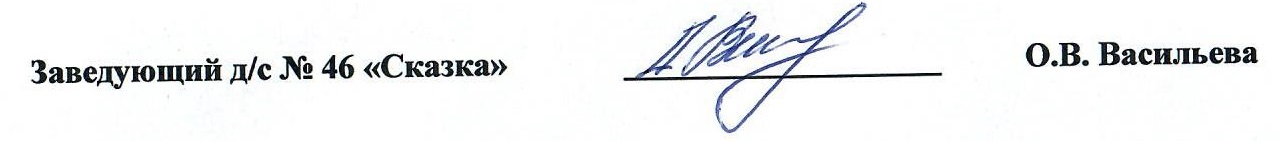 №Перечень целевых компонентов игровых средств (ЦКИС)Минимальный базовый комплект по возрастным группамМинимальный базовый комплект по возрастным группамМинимальный базовый комплект по возрастным группамМинимальный базовый комплект по возрастным группамМинимальный базовый комплект по возрастным группамМинимальный базовый комплект по возрастным группамМинимальный базовый комплект по возрастным группамМинимальный базовый комплект по возрастным группамМинимальный базовый комплект по возрастным группамМинимальный базовый комплект по возрастным группамМинимальный базовый комплект по возрастным группамМинимальный базовый комплект по возрастным группамОбщеекол-воОбщеекол-воОбщеекол-воОбщеекол-воИмеется в наличииИмеется в наличииИмеется в наличииИмеется в наличииИмеется в наличииИмеется в наличииИмеется в наличииИмеется в наличииИмеется в наличииИмеется в наличииИмеется в наличииИмеется в наличииИмеется в наличииИмеется в наличииИмеется в наличииИмеется в наличииИмеется в наличииИмеется в наличииИмеется в наличииИмеется в наличииИмеется в наличииИмеется в наличииИмеется в наличииИмеется в наличииИмеется в наличииИмеется в наличииИмеется в наличииИмеется в наличииИмеется в наличииИмеется в наличииИмеется в наличииИмеется в наличииИмеется в наличииИмеется в наличииИмеется в наличииИмеется в наличии№Перечень целевых компонентов игровых средств (ЦКИС)1,5-33-43-44-54-54-55-65-65-66-76-76-7Общеекол-воОбщеекол-воОбщеекол-воОбщеекол-воИмеется в наличииИмеется в наличииИмеется в наличииИмеется в наличииИмеется в наличииИмеется в наличииИмеется в наличииИмеется в наличииИмеется в наличииИмеется в наличииИмеется в наличииИмеется в наличииИмеется в наличииИмеется в наличииИмеется в наличииИмеется в наличииИмеется в наличииИмеется в наличииИмеется в наличииИмеется в наличииИмеется в наличииИмеется в наличииИмеется в наличииИмеется в наличииИмеется в наличииИмеется в наличииИмеется в наличииИмеется в наличииИмеется в наличииИмеется в наличииИмеется в наличииИмеется в наличииИмеется в наличииИмеется в наличииИмеется в наличииИмеется в наличииЦКИС № 1 «Мелкая моторика» Задачи: развитие мелкой моторики и зрительно-моторной координацииЦКИС № 1 «Мелкая моторика» Задачи: развитие мелкой моторики и зрительно-моторной координацииЦКИС № 1 «Мелкая моторика» Задачи: развитие мелкой моторики и зрительно-моторной координацииЦКИС № 1 «Мелкая моторика» Задачи: развитие мелкой моторики и зрительно-моторной координацииЦКИС № 1 «Мелкая моторика» Задачи: развитие мелкой моторики и зрительно-моторной координацииЦКИС № 1 «Мелкая моторика» Задачи: развитие мелкой моторики и зрительно-моторной координацииЦКИС № 1 «Мелкая моторика» Задачи: развитие мелкой моторики и зрительно-моторной координацииЦКИС № 1 «Мелкая моторика» Задачи: развитие мелкой моторики и зрительно-моторной координацииЦКИС № 1 «Мелкая моторика» Задачи: развитие мелкой моторики и зрительно-моторной координацииЦКИС № 1 «Мелкая моторика» Задачи: развитие мелкой моторики и зрительно-моторной координацииЦКИС № 1 «Мелкая моторика» Задачи: развитие мелкой моторики и зрительно-моторной координацииЦКИС № 1 «Мелкая моторика» Задачи: развитие мелкой моторики и зрительно-моторной координацииЦКИС № 1 «Мелкая моторика» Задачи: развитие мелкой моторики и зрительно-моторной координацииЦКИС № 1 «Мелкая моторика» Задачи: развитие мелкой моторики и зрительно-моторной координацииЦКИС № 1 «Мелкая моторика» Задачи: развитие мелкой моторики и зрительно-моторной координацииЦКИС № 1 «Мелкая моторика» Задачи: развитие мелкой моторики и зрительно-моторной координацииЦКИС № 1 «Мелкая моторика» Задачи: развитие мелкой моторики и зрительно-моторной координацииЦКИС № 1 «Мелкая моторика» Задачи: развитие мелкой моторики и зрительно-моторной координацииЦКИС № 1 «Мелкая моторика» Задачи: развитие мелкой моторики и зрительно-моторной координацииЦКИС № 1 «Мелкая моторика» Задачи: развитие мелкой моторики и зрительно-моторной координацииЦКИС № 1 «Мелкая моторика» Задачи: развитие мелкой моторики и зрительно-моторной координацииЦКИС № 1 «Мелкая моторика» Задачи: развитие мелкой моторики и зрительно-моторной координацииЦКИС № 1 «Мелкая моторика» Задачи: развитие мелкой моторики и зрительно-моторной координацииЦКИС № 1 «Мелкая моторика» Задачи: развитие мелкой моторики и зрительно-моторной координацииЦКИС № 1 «Мелкая моторика» Задачи: развитие мелкой моторики и зрительно-моторной координацииЦКИС № 1 «Мелкая моторика» Задачи: развитие мелкой моторики и зрительно-моторной координацииЦКИС № 1 «Мелкая моторика» Задачи: развитие мелкой моторики и зрительно-моторной координацииЦКИС № 1 «Мелкая моторика» Задачи: развитие мелкой моторики и зрительно-моторной координацииЦКИС № 1 «Мелкая моторика» Задачи: развитие мелкой моторики и зрительно-моторной координацииЦКИС № 1 «Мелкая моторика» Задачи: развитие мелкой моторики и зрительно-моторной координацииЦКИС № 1 «Мелкая моторика» Задачи: развитие мелкой моторики и зрительно-моторной координацииЦКИС № 1 «Мелкая моторика» Задачи: развитие мелкой моторики и зрительно-моторной координацииЦКИС № 1 «Мелкая моторика» Задачи: развитие мелкой моторики и зрительно-моторной координацииЦКИС № 1 «Мелкая моторика» Задачи: развитие мелкой моторики и зрительно-моторной координацииЦКИС № 1 «Мелкая моторика» Задачи: развитие мелкой моторики и зрительно-моторной координацииЦКИС № 1 «Мелкая моторика» Задачи: развитие мелкой моторики и зрительно-моторной координацииЦКИС № 1 «Мелкая моторика» Задачи: развитие мелкой моторики и зрительно-моторной координацииЦКИС № 1 «Мелкая моторика» Задачи: развитие мелкой моторики и зрительно-моторной координацииЦКИС № 1 «Мелкая моторика» Задачи: развитие мелкой моторики и зрительно-моторной координацииЦКИС № 1 «Мелкая моторика» Задачи: развитие мелкой моторики и зрительно-моторной координацииЦКИС № 1 «Мелкая моторика» Задачи: развитие мелкой моторики и зрительно-моторной координацииЦКИС № 1 «Мелкая моторика» Задачи: развитие мелкой моторики и зрительно-моторной координацииЦКИС № 1 «Мелкая моторика» Задачи: развитие мелкой моторики и зрительно-моторной координацииЦКИС № 1 «Мелкая моторика» Задачи: развитие мелкой моторики и зрительно-моторной координацииЦКИС № 1 «Мелкая моторика» Задачи: развитие мелкой моторики и зрительно-моторной координацииЦКИС № 1 «Мелкая моторика» Задачи: развитие мелкой моторики и зрительно-моторной координацииЦКИС № 1 «Мелкая моторика» Задачи: развитие мелкой моторики и зрительно-моторной координацииЦКИС № 1 «Мелкая моторика» Задачи: развитие мелкой моторики и зрительно-моторной координацииЦКИС № 1 «Мелкая моторика» Задачи: развитие мелкой моторики и зрительно-моторной координацииЦКИС № 1 «Мелкая моторика» Задачи: развитие мелкой моторики и зрительно-моторной координацииЦКИС № 1 «Мелкая моторика» Задачи: развитие мелкой моторики и зрительно-моторной координацииЦКИС № 1 «Мелкая моторика» Задачи: развитие мелкой моторики и зрительно-моторной координацииЦКИС № 1 «Мелкая моторика» Задачи: развитие мелкой моторики и зрительно-моторной координации1ПЛАНШЕТЫ С ВКЛАДЫШАМИ 8/168/168/168/161,5-31,5-31,5-31,5-31,5-31,5-33-43-43-43-43-43-43-44-54-54-54-54-54-54-54-55-65-65-65-65-65-65-65-66-76-76-76-76-76-76-71Тематические планшеты с выемками, в которые вставлены различные по форме вкладыши. Вкладыши имеют «ручки-кнопки». Планшеты предназначены для вкладывания предметов различной формы «по месту» (1, п.1.1.стр.16)22211155552/32/32/32/32/32/32/22/22/22/22/22/22/2222222221Озвученный сортировщик в виде фигурки легкоузнаваемого животного с вращающимся корпусом с отверстиями, объемными вкладышами, цветными метками для самопроверки и возвратом вкладыша при механическом воздействии на элемент фигурки (2, п251 стр.45)11122221/11/11/11/11/11/11/11/11/11/11/11/11/11Озвученный сортировщик с организацией различных действий ребенка (2, п252 стр.45) 1111111111111112ОБЪЕМНЫЕ ВКЛАДЫШИ 26/3326/3326/3326/332Наборы объемных фигур различной формы, вкладываемых последовательно в соответствии с размерами одна в другую (1, п.1.2.стр.16) (2, п185, стр.41)433333222222  14  14  14  142/22/22/22/22/22/23/13/13/13/13/13/13/1222222221/11/11/11/11/11/11/11/111111112Матрешки трехкукольная (2, п110, стр.38)22244442/22/22/22/22/22/22/22/22/22/22/22/22/22Матрешка пятикукольная (2, п109, стр.38)1111111113333111111111/11/11/11/11/11/11/11/111111112Набор объемных вкладышей по принципу матрешки (2, п185, стр.41)1111111113333111111111/11/11/11/11/11/11/11/111111112Объемные вкладыши из 3–4 элементов (миски, конусы) (2, п250 стр.45)11122221/11/11/11/11/11/11/11/11/11/11/11/11/13ПИРАМИДКИ14/1714/1714/1714/173Разные по сложности пирамидки с одним и двумя стержнями для нанизывания элементов разнообразной формы (1, п.1.3.стр.16)33366662/22/22/22/22/22/22/22/22/22/22/22/22/23Пирамида настольная, окрашенная в основные цвета (2, п256, стр.45)22266662/12/12/12/12/12/11/21/21/21/21/21/21/23Пирамида деревянная с квадратными или прямоугольными элементами (2, п 255, стр.45)1111112222111111111/11/11/11/11/11/11/11/14БУСЫ5/85/85/85/84Наборы, включающие разноцветные бусины разных размеров и форм, а также цветные шнурки, на которые бусины нанизываются в заданном порядке (1, п.1.4.стр.16) 11111133331/11/11/11/11/11/11/11/11/11/11/11/11/1111111114Набор бусин для нанизывания и классификации по разным признакам (2, п137, стр.39)11111122221/11/11/11/11/11/11/11/111111115ВОЛЧКИ10/610/610/610/65Разнообразные по величине и форме волчки: небольших размеров для раскручивания пальцами и большой волчок для раскручивания двумя руками (1, п.1.5.стр.16)11111111111155551/11/11/11/11/11/11/11/11/11/11/11/11/1111111110/10/10/10/10/10/10/10/100000005Набор волчков (мелкие, разной формы) (2, п.139.стр.39)11111110/00/00/00/00/00/00/00/05Юла или волчок (2, п.315.стр.47)22244442/12/12/12/12/12/122222226НАМОТКИ2/12/12/12/16Наборы для наматывания двух видов: «одиночный» и «двойной». «Одиночный» представляет собой шкив, на который наматывается бечевка с укрепленным на конце грузом. «Двойной» – два шкива, связанные бечевкой, на середине которой укреплен шарик. Оба набора служат для укрепления пальцев рук с помощью вращательных движений (1, п.1.6.стр.17)11111122220/10/10/10/10/10/10/10/100000007ВИНТЫ2/32/32/32/37Наборы, представляющие собой шкивы с резьбой, на которые навинчиваются гайки разной формы. Предназначены для развития мелкой моторики путем совершенствования вращательных движений (1, п.1.7.стр.17)11111122221/11/11/11/11/11/11/11/111111118ШНУРОВКИ15/2715/2715/2715/278Объемные и плоские тематические «основы» с отверстиями, и шнурки к ним. Предназначены для выполнения операций продевания шнурка, прикрепления шнурком к «основе» различных элементов и вышивания шнурком (1, п.1.8.стр.17)555101010105/55/55/55/55/55/55/45/45/45/45/45/45/48Шнуровка различного уровня сложности – комплект (2, п.312 стр.47)11111111111155551/11/11/11/11/11/11/11/11/11/11/11/11/1111111111/11/11/11/11/11/11/11/111111119ЗАСТЕЖКИ4/44/44/44/49Разнообразные одежные застежки: пуговицы, липучки, кнопки, молнии, шнурки, укрепленные на основании из мягкого материала, предназначенные для выполнения различных по сложности движений пальцами рук (1, п.1.9.стр.17)111111/11/11/11/11/11/19Платформа с колышками и шнуром для воспроизведения форм (2, п.259 стр.45)1111111111111119Рамка с одним видом застежки – комплект (2, п.272 стр.46)11122221/01/01/01/01/01/0000000010ЗАПОРЫ1/21/21/21/210Миниатюрные запоры на дверцах: крючки, замки, задвижки и пр., размещенные на планшете, предназначенные для выполнения разнообразных движений пальцами рук (поворотов, проталкивания, зацепления и пр.) (1, п.1.10.стр.17)111111/11/11/11/11/11/111МОЗАИКИ10/1710/1710/1710/1711Наборы мозаик с элементами разной формы и величины, собираемые на основаниях с сотовой структурой. Предназначены для упорядочения мелких предметов. (1, п.1.11.стр.18)21111111155552/22/22/22/22/22/21/11/11/11/11/11/11/1222222221111111111Мозаика из пластика: основа со штырьками и плоскими элементами 8 цветов (основные и дополнительные) с отверстиями для составления изображений по образцам или произвольно (2, п.117.стр.39)11111111111111111Мозаика с крупногабаритной основой, образцами изображений и крупными фигурами (2, п.120.стр.39)11122221/11/11/11/11/11/11/11/11/11/11/11/11/111Мозаика с плоскостными элементами различных геометрических форм (2, п.121.стр.39)11111122221/11/11/11/11/11/11/11/1111111112ПРОВОЛОЧНЫЕ ЛАБИРИНТЫ6/96/96/96/912Лабиринты из изогнутых проволочных направляющих, укрепленных на основании. На направляющих нанизаны цветные фигурки, которые можно перемещать и группировать различным образом (1, п.1.12.стр.18)11122221/11/11/11/11/11/11/11/11/11/11/11/11/112Комплект из стержней разной длины на единой основе и шариков (2, п. 75, стр.45)11111122221/11/11/11/11/11/11/11/1000000012Комплект из стержней разной длины на единой основе и шариков для нанизывания и сортировки по цвету (2, п. 76, стр.37)1111122221/01/01/01/01/01/01/01/11/11/11/11/11/11/11/113НАСТОЛЬНЫЕ ДИДАКТИЧЕСКИЕ ИГРЫ35/5435/5435/5435/5413Наборы для игр с правилами, составными частями которых являются клавиши и пускатели. Нажимая на эти устройства, ребенок может «запускать» на игровое поле шарики, колпачки и другие игровые «снаряды», выполняя при этом сложные манипуляции кистями и пальцами рук (1, п.1.13.стр.18)11122221/01/01/01/01/01/01/01/01/01/01/01/01/013Горки (наклонные плоскости) для шариков (комплект) (2, п.19 стр.34)11122220/00/00/00/00/00/0000000013Деревянная двухсторонняя игрушка с втулками и молоточком для забивания (2, п.21 стр.34)11122221/11/11/11/11/11/11/11/11/11/11/11/11/113Деревянная игрушка с желобами для прокатывания шарика (2, п.22 стр.34)11122221/01/01/01/01/01/01/11/11/11/11/11/11/113Деревянная игрушка с отверстиями и желобом для забивания молоточком и прокатывания шариков (2, п.23 стр.35)11122221/11/11/11/11/11/11/01/01/01/01/01/01/013Деревянная основа с повторяющимися образцами с различным количеством отверстий (2, п.24 стр.35)11111133331\01\01\01\01\01\01/11/11/11/11/11/11/10000000013Деревянная основа с размещенными на ней неподвижными изогнутыми направляющими со скользящими по ним фигурными элементами и подвижными фигурками персонажей (различной тематики) (2, п.25 стр.35)11122221/11/11/11/11/11/11/01/01/01/01/01/01/013Деревянная основа с размещенными на ней неподвижными изогнутыми направляющими со скользящими по ним элементами (2, п.26 стр.35) 11111111111111113Дидактическая доска с панелями – комплект (2, п.29 стр.35)1111111113333111111111/11/11/11/11/11/11/11/1111111113Доска с прорезями для перемещения подвижных элементов к установленной в задании цели (2, п.29 стр.35)11111133331\01\01\01\01\01\00/10/10/10/10/10/10/11111111113Доска-основа с вкладышами и с изображением в виде пазла – комплект (2, п.29 стр.35)11111133332/32/32/32/32/32/32/32/32/32/32/32/32/32222222213Набор пазлов – комплект (2, п.188 стр.42)11111111111155551/11/11/11/11/11/11/11/11/11/11/11/11/1111111111/11/11/11/11/11/11/11/1111111113Настольно-печатные игры для детей раннего возраста – комплект (2, п.241 стр.44)11122221/11/11/11/11/11/11/11/11/11/11/11/11/113Настольно-печатные игры для подготовительной к школе группы – комплект (2, п.242 стр.44)1111112222111111111/11/11/11/11/11/11/113Настольно-печатные игры для средней группы – комплект (2, п.243 стр.44)11111111111111114ПОДВИЖНЫЕ ИГРУШКИ21/1321/1321/1321/1314Игрушка на колесах на палочке или с веревочкой с подвижными или озвученными элементами (2, п.47 стр.36)33366663/33/33/33/33/33/31/21/21/21/21/21/21/214Механическая заводная игрушка разных тематик (2, п.111 стр.38)55555555515151515333333333/33/33/33/33/33/33/33/34444444ЦКИС № 2 «Ручная умелость» Задачи: развитие ручной умелости (инструментальной деятельности)ЦКИС № 2 «Ручная умелость» Задачи: развитие ручной умелости (инструментальной деятельности)ЦКИС № 2 «Ручная умелость» Задачи: развитие ручной умелости (инструментальной деятельности)ЦКИС № 2 «Ручная умелость» Задачи: развитие ручной умелости (инструментальной деятельности)ЦКИС № 2 «Ручная умелость» Задачи: развитие ручной умелости (инструментальной деятельности)ЦКИС № 2 «Ручная умелость» Задачи: развитие ручной умелости (инструментальной деятельности)ЦКИС № 2 «Ручная умелость» Задачи: развитие ручной умелости (инструментальной деятельности)ЦКИС № 2 «Ручная умелость» Задачи: развитие ручной умелости (инструментальной деятельности)ЦКИС № 2 «Ручная умелость» Задачи: развитие ручной умелости (инструментальной деятельности)ЦКИС № 2 «Ручная умелость» Задачи: развитие ручной умелости (инструментальной деятельности)ЦКИС № 2 «Ручная умелость» Задачи: развитие ручной умелости (инструментальной деятельности)ЦКИС № 2 «Ручная умелость» Задачи: развитие ручной умелости (инструментальной деятельности)ЦКИС № 2 «Ручная умелость» Задачи: развитие ручной умелости (инструментальной деятельности)ЦКИС № 2 «Ручная умелость» Задачи: развитие ручной умелости (инструментальной деятельности)ЦКИС № 2 «Ручная умелость» Задачи: развитие ручной умелости (инструментальной деятельности)ЦКИС № 2 «Ручная умелость» Задачи: развитие ручной умелости (инструментальной деятельности)ЦКИС № 2 «Ручная умелость» Задачи: развитие ручной умелости (инструментальной деятельности)1ЗАБИВАЛКИ6/46/46/46/41Наборы, включающие элементы, по которым в ходе игр необходимо наносить нацеленные удары молотком (сверху, сбоку, по диагонали). Предназначены для развития зрительно-моторной координации (1, п.2.1.стр.18)11111133330/00/00/00/00/00/00/00/00/00/00/00/00/0000000001Игрушка: грибочки-втулки на стойке (4–6 элементов), 4-х цветов (2, п.50 стр.36)11122221/01/01/01/01/01/00/10/10/10/10/10/10/11Набор для забивания: молоточек с втулочками (2, п.142 стр.40)1111111/11/11/11/11/11/11/12РЫБАЛКИ5/65/65/65/62Игровые наборы, включающие «удочки» с магнитами или «крючками», с помощью которых необходимоподцеплять «предметы лова» (плоские или объемные фигурки) (1, п.2.2.стр.19)1111111122255551/11/11/11/11/11/11/1111111111/11/11/11/11/11/11/11/111111113БИРЮЛЬКИ8/108/108/108/103Наборы игр, в состав которых входят фигурки, выточенные из дерева, и по два металлических крючка с ручкой для подцепления фигурок. Наборы отличаются размерами фигурок (1, п.2.3.стр.19), (2, п. 8 стр.34)1111111113333000000001/11/11/11/11/11/11/11/100000003Игрушки-забавы с зависимостью эффекта от действия – комплект (2, п.52 стр.36)11111111111155551/11/11/11/11/11/11/11/11/11/11/11/11/1111111111/11/11/11/11/11/11/11/111111114ПЕЧАТИ3/43/43/43/44Наборы для нанесения оттисков печатей. На одну из граней кубика нанесен рельефный рисунок. В состав наборов входит штемпельная подушечка с красками нескольких цветов (1, п.2.4.стр.19)1111111113333111111111/11/11/11/11/11/11/11/111111115КОНСТРУКТОРЫ С ИНСТРУМЕНТАМИ6/96/96/96/95Наборы конструкторов, детали которых скрепляются болтами и гайками с помощью инструментов (гаечного ключа и отвертки) (1, п.2.5.стр.19)11111122221/11/11/11/11/11/11/11/111111115Набор для завинчивания из элементов разных форм, размеров и цветов (2, п.143, 144.стр.40)11111111144441/11/11/11/11/11/11/01/01/01/01/01/01/01/11/11/11/11/11/11/11/111111116РАМКИ И ВКЛАДЫШИ10/1510/1510/1510/156Наборы рамок и вкладышей. Рамки и вкладыш – это единый игровой элемент, служащий для выполнения обводки, штриховки, дорисовывания и прочих графических упражнений. Для удерживания вкладышей используются ручки-кнопки (1, п.2.6.стр.19)22211111122288882/22/22/22/22/22/22/22/22/22/22/22/22/2111111111/11/11/11/11/11/11/11/111111116Рамки и вкладыши тематические (2, п.275 стр.46)11111122221/11/11/11/11/11/11/11/111111117ТРАФАРЕТЫ5/75/75/75/77Наборы пластин со сквозными вырезами в виде фигур различной конфигурации. С помощью трафаретов можно выполнять обводку, а затем штриховку, раскрашивание и дорисовывание обведенных фигур (1, п.2.7.стр.20)11111122221/11/11/11/11/11/11/11/111111117Набор печаток (2, п.195 стр.42)1111111113333111111111/11/11/11/11/11/11/11/111111118КОПИРОВАЛЬНЫЕ УСТРОЙСТВА2/02/02/02/08Приспособления, с помощью которых можно выполнять два вида копирования изображений: на прозрачную пленку и на лист бумаги с помощью полупрозрачного стекла (1, п.2.8.стр.20)1111112222000000000/00/00/00/00/00/00/09ГРАФИЧЕСКИЕ ТРЕНАЖЕРЫ5/55/55/55/59Устройства, которые позволяют имитировать движения руки при письме. Устройства снабжены удобными пишущими принадлежностями, а также дополнительными материалами в виде ламинированных листов для выполнения рисунков по клеточкам и графических диктантов (1, п.2.9.стр.20)11122233331/01/01/01/01/01/01/01/011111119Набор из двухсторонних досок для обучения письму(2, п.156.стр.40)11111122221/11/11/11/11/11/11/11/1111111110НАСТОЛЬНЫЕ ИГРЫ10/1510/1510/1510/1510Игры, сочетающие в себе типовые игровые действия: забивание шайбы и мяча, попадание в цель с эффективным развитием ручной умелости путем манипулирования различными рукоятками, пускателями, кнопками, входящими в состав игровых полей (1, п.2.9.стр.20)11111111/01/01/01/01/01/01/01/0111111110Доска-основа с вкладышами и с изображением в виде пазла – комплект (2, п.29 стр.35)11111133331/11/11/11/11/11/11/11/11/11/11/11/11/11111111110Игрушка на текстильной основе в виде легкоузнаваемого животного с подвижными или закрепленными элементами разной текстуры с различным наполнением или звучанием, с эффектом вибрации и характерного звучания при механическом воздействии (2, п.48 стр.36)11122221/01/01/01/01/01/01/01/01/01/01/01/01/010Игрушка на текстильной основе с подвижными или закрепленными элементами разной текстуры (включая зеркальный), с различным наполнением или звучанием, с оформлением контрастными цветами (2, п.49 стр.36)11122221/01/01/01/01/01/01/11/11/11/11/11/11/110Настольный футбол или хоккей (2, п.245 стр.44)11111122221/11/11/11/11/11/11/11/1111111111ИГРЫ С ПЕСКОМ И ВОДОЙ30/2930/2930/2930/2911Набор игрушек для игры с песком (2, п.152 стр.40)555555555555303030304/34/34/34/34/34/35/25/25/25/25/25/25/2555555553/43/43/43/43/43/43/43/43333333ЦКИС № 3 «Зрение и слух» Задачи: развитие зрительного и слухового восприятияЦКИС № 3 «Зрение и слух» Задачи: развитие зрительного и слухового восприятияЦКИС № 3 «Зрение и слух» Задачи: развитие зрительного и слухового восприятияЦКИС № 3 «Зрение и слух» Задачи: развитие зрительного и слухового восприятияЦКИС № 3 «Зрение и слух» Задачи: развитие зрительного и слухового восприятияЦКИС № 3 «Зрение и слух» Задачи: развитие зрительного и слухового восприятияЦКИС № 3 «Зрение и слух» Задачи: развитие зрительного и слухового восприятияЦКИС № 3 «Зрение и слух» Задачи: развитие зрительного и слухового восприятияЦКИС № 3 «Зрение и слух» Задачи: развитие зрительного и слухового восприятияЦКИС № 3 «Зрение и слух» Задачи: развитие зрительного и слухового восприятияЦКИС № 3 «Зрение и слух» Задачи: развитие зрительного и слухового восприятияЦКИС № 3 «Зрение и слух» Задачи: развитие зрительного и слухового восприятияЦКИС № 3 «Зрение и слух» Задачи: развитие зрительного и слухового восприятияЦКИС № 3 «Зрение и слух» Задачи: развитие зрительного и слухового восприятияЦКИС № 3 «Зрение и слух» Задачи: развитие зрительного и слухового восприятияЦКИС № 3 «Зрение и слух» Задачи: развитие зрительного и слухового восприятияЦКИС № 3 «Зрение и слух» Задачи: развитие зрительного и слухового восприятияЦКИС № 3 «Зрение и слух» Задачи: развитие зрительного и слухового восприятияЦКИС № 3 «Зрение и слух» Задачи: развитие зрительного и слухового восприятияЦКИС № 3 «Зрение и слух» Задачи: развитие зрительного и слухового восприятияЦКИС № 3 «Зрение и слух» Задачи: развитие зрительного и слухового восприятияЦКИС № 3 «Зрение и слух» Задачи: развитие зрительного и слухового восприятияЦКИС № 3 «Зрение и слух» Задачи: развитие зрительного и слухового восприятияЦКИС № 3 «Зрение и слух» Задачи: развитие зрительного и слухового восприятияЦКИС № 3 «Зрение и слух» Задачи: развитие зрительного и слухового восприятияЦКИС № 3 «Зрение и слух» Задачи: развитие зрительного и слухового восприятияЦКИС № 3 «Зрение и слух» Задачи: развитие зрительного и слухового восприятияЦКИС № 3 «Зрение и слух» Задачи: развитие зрительного и слухового восприятияЦКИС № 3 «Зрение и слух» Задачи: развитие зрительного и слухового восприятияЦКИС № 3 «Зрение и слух» Задачи: развитие зрительного и слухового восприятияЦКИС № 3 «Зрение и слух» Задачи: развитие зрительного и слухового восприятияЦКИС № 3 «Зрение и слух» Задачи: развитие зрительного и слухового восприятияЦКИС № 3 «Зрение и слух» Задачи: развитие зрительного и слухового восприятияЦКИС № 3 «Зрение и слух» Задачи: развитие зрительного и слухового восприятияЦКИС № 3 «Зрение и слух» Задачи: развитие зрительного и слухового восприятияЦКИС № 3 «Зрение и слух» Задачи: развитие зрительного и слухового восприятияЦКИС № 3 «Зрение и слух» Задачи: развитие зрительного и слухового восприятияЦКИС № 3 «Зрение и слух» Задачи: развитие зрительного и слухового восприятияЦКИС № 3 «Зрение и слух» Задачи: развитие зрительного и слухового восприятияЦКИС № 3 «Зрение и слух» Задачи: развитие зрительного и слухового восприятияЦКИС № 3 «Зрение и слух» Задачи: развитие зрительного и слухового восприятияЦКИС № 3 «Зрение и слух» Задачи: развитие зрительного и слухового восприятияЦКИС № 3 «Зрение и слух» Задачи: развитие зрительного и слухового восприятияЦКИС № 3 «Зрение и слух» Задачи: развитие зрительного и слухового восприятияЦКИС № 3 «Зрение и слух» Задачи: развитие зрительного и слухового восприятияЦКИС № 3 «Зрение и слух» Задачи: развитие зрительного и слухового восприятияЦКИС № 3 «Зрение и слух» Задачи: развитие зрительного и слухового восприятияЦКИС № 3 «Зрение и слух» Задачи: развитие зрительного и слухового восприятияЦКИС № 3 «Зрение и слух» Задачи: развитие зрительного и слухового восприятияЦКИС № 3 «Зрение и слух» Задачи: развитие зрительного и слухового восприятияЦКИС № 3 «Зрение и слух» Задачи: развитие зрительного и слухового восприятияЦКИС № 3 «Зрение и слух» Задачи: развитие зрительного и слухового восприятияЦКИС № 3 «Зрение и слух» Задачи: развитие зрительного и слухового восприятия1ГЕОМЕТРИЧЕСКИЕ ФИГУРЫ И ТЕЛА16/2016/2016/2016/201Наборы геометрических фигур, укрепляемых на магнитной доске, и объемных геометрических тел для ознакомления детей с понятиями форма, цвет и величина (1, п.3.1.стр.21)11111122221/11/11/11/11/11/11/11/111111111 Набор геометрических фигур для группировки по цвету, форме, величине (7 форм разных цветов и размеров) (2, п. 140 стр.39)1111111111111111Набор для построения произвольных геометрических фигур (2, п. 146 стр.40)11111133331/11/11/11/11/11/11/11/11/11/11/11/11/1111111111Набор из геометрических тел и карточек с изображениями их проекций в трех плоскостях (2, п. 154 стр.40)11111122220/10/10/10/10/10/10/10/111111111Набор объемных тел (кубы, цилиндры, бруски, шары, диски) (2, п. 186 стр.41)11122221/11/11/11/11/11/11/11/11/11/11/11/11/11Набор полых геометрических тел для сравнения объемов и изучения зависимости объема от формы тела (2, п. 197 стр.42)11111122220/10/10/10/10/10/10/10/111111111Набор плоскостных геометрических фигур для составления изображений по графическим образцам (из 4–6 элементов) (2, п. 196 стр.42) 1111111111111111Наборы брусков, цилиндров и пр. для сериации по величине (по 1–2 признакам – длине, ширине, высоте, толщине) из 7–10 элементов (2, п. 230 стр.44)11111122221/01/01/01/01/01/01/01/011111111Наборы для сериации по величине – бруски, цилиндры и т. п. (6–8 элементов каждого признака) (2, п. 232 стр.44) 1111111111111112ПЛАНШЕТЫ С ВКЛАДЫШАМИ6/46/46/46/42Тематические планшеты с выемками, в которые вставлены вкладыши одинаковые по форме и цвету, но разные по величине (от большего к меньшему). Вкладыши имеют ручки-кнопки (1, п.3.2.стр.21)11111111122266661/11/11/11/11/11/10/00/00/00/00/00/00/0111111111/01/01/01/01/01/01/01/000000003РАМКИ И ВКЛАДЫШИ6/86/86/86/83Наборы рамок и вкладышей. В первый (для освоения понятия «форма») входят два планшета с выемками для рамок и вкладышей в виде одноцветных геометрических фигур. Второй набор (для освоения понятия «цвет») состоит из плашек всех цветов радуги со сменными вкладышами. Рамка и вкладыш – это единый игровой элемент. Для удерживания вкладышей используются ручки-кнопки (1, п.3.3.стр.21)11111133331/11/11/11/11/11/11/11/11/11/11/11/11/1111111113Рамка-вкладыш с цветными (7 и более цветов с оттенками) составными формами (4-5 частей) – комплект (2, п.273.стр.46)1111111111111113Рамки-вкладыши с различными формами, разными по величине, 4 основных цветов – комплект (2, п.274.стр.46)11122221/01/01/01/01/01/00/10/10/10/10/10/10/1000000004ПИРАМИДКИ2/02/02/02/04Наборы пирамидок. Четыре одноцветные конические пирамидки для освоения понятия «размер», а также четыре пирамидки на одном основании, на штыри которых особым образом нанизываются геометрические фигуры четырех основных цветов (1, п.3.4.стр.21)1111122220/00/00/00/00/00/00/0111111115ДОМИНО2/32/32/32/35Два набора домино, один из которых состоит из плашек с цветными изображениями предметов и их силуэтов, а второй – из плашек с изображениями геометрических фигур основных и оттеночных цветов (1, п.3.5.стр.22)11111122221/11/11/11/11/11/11/11/111111116ЛОТО6/96/96/96/96Различные виды картинных лото для игр на сенсорное развитие, направленные на:– формирование представлений о форме, цвете и величине;– развитие «осложненного зрительного восприятия»: узнавание предметов по силуэту, контуру, фрагменту и ракурсу;– сопоставление зрительных и слуховых образов объектов окружающего мира (в набор входит диск со звуковым сопровождением) (1, п.3.6.стр.22)11111111122266661/11/11/11/11/11/11/11/11/11/11/11/11/1111111111/11/11/11/11/11/11/11/122222227НАБОРЫ КАРТОЧЕК2/32/32/32/37Наборы карточек для проведения игр, формирующих представления о форме, цвете и величине объектов (1, п.3.7.стр.22)1111112222111111111/11/11/11/11/11/11/11/18КУГЕЛЬБАН1/01/01/01/08Предназначен для развития восприятия движущихся объектов, представляет собой домик с разноцветными скатами, по которым запускаются шарики четырех основных цветов. Скаты расположены с обеих сторон домика, поэтому шарики при движении то появляются, то пропадают из поля зрения ребенка (1, п.3.8.стр.22)111110/00/00/00/00/00/09ШУМОВЫЕ БЛОКИ И ШАРЫ6/76/76/76/79Наборы для утончения слухового восприятия в виде блоков и шаров с различными наполнителями, которые при потряхивании издают звуки разной громкости. Каждый блок и шар имеют одинаково звучащую пару (1, п.3.9.стр.22)11122221/01/01/01/01/01/01/01/01/01/01/01/01/09Игровой модуль в виде мастерской с подвижными элементами, звуковыми и световыми эффектами (2, п. 46 стр.36)11122221/01/01/01/01/01/01/01/01/01/01/01/01/09Ящик для манипулирования со звуко-световыми эффектами (2, п. 316 стр.47)11122221/11/11/11/11/11/11/01/01/01/01/01/01/010МУЗЫКАЛЬНЫЕ ИНСТРУМЕНТЫ4/64/64/64/610Наборы простых музыкальных инструментов, с помощью которых можно знакомить детей с основными звуковыми параметрами: громкостью, высотой, тембром, длительностью (1, п.3.10.стр.23)1111111111144441/11/11/11/11/11/11/1111111111/11/11/11/11/11/11/11/1111111111ЗВУКОВЫЕ ПЛАКАТЫ2/32/32/32/311Устройства, с помощью которых дети могут сопоставлять зрительные и слуховые образы объектов (животных и их голоса). Плакаты представляют собой гибкие поля из прочного влагозащищенного материала с изображениями животных и звуковоспроизводящим элементом, работающим от батареек (1, п.3.11.стр.23)11122221/11/11/11/11/11/11/11/11/11/11/11/11/112УЧЕБНО-ИГРОВОЕ ПОСОБИЕ «ЛОГИКО-МАЛЫШ»5/75/75/75/712В состав пособия входит планшет и два набора тематических карточек с логическими заданиями на развитие внимания и зрительного восприятия. В пособии предусмотрена возможность проверки правильности выполнения заданий (1, п.3.12.стр.23)1111111113333111111111/11/11/11/11/11/11/11/1111111112Планшет с передвижными цветными фишками для выполнения заданий с самопроверкой (2, п. 258 стр.45)1111112222111111111/11/11/11/11/1ЦКИС № 4 «Осязание и обоняние» Задачи: развитие осязания и обонянияЦКИС № 4 «Осязание и обоняние» Задачи: развитие осязания и обонянияЦКИС № 4 «Осязание и обоняние» Задачи: развитие осязания и обонянияЦКИС № 4 «Осязание и обоняние» Задачи: развитие осязания и обонянияЦКИС № 4 «Осязание и обоняние» Задачи: развитие осязания и обонянияЦКИС № 4 «Осязание и обоняние» Задачи: развитие осязания и обонянияЦКИС № 4 «Осязание и обоняние» Задачи: развитие осязания и обонянияЦКИС № 4 «Осязание и обоняние» Задачи: развитие осязания и обонянияЦКИС № 4 «Осязание и обоняние» Задачи: развитие осязания и обонянияЦКИС № 4 «Осязание и обоняние» Задачи: развитие осязания и обонянияЦКИС № 4 «Осязание и обоняние» Задачи: развитие осязания и обонянияЦКИС № 4 «Осязание и обоняние» Задачи: развитие осязания и обонянияЦКИС № 4 «Осязание и обоняние» Задачи: развитие осязания и обонянияЦКИС № 4 «Осязание и обоняние» Задачи: развитие осязания и обонянияЦКИС № 4 «Осязание и обоняние» Задачи: развитие осязания и обонянияЦКИС № 4 «Осязание и обоняние» Задачи: развитие осязания и обонянияЦКИС № 4 «Осязание и обоняние» Задачи: развитие осязания и обоняния1ВОЛШЕБНЫЕ МЕШОЧКИ2/32/32/32/31Наборы фигурок (геометрические тела и объекты окружающего мира) в мешочках из текстиля. Для развития стереогностического чувства (способности познавать предметы на ощупь) (1, п.4.1 стр.24)11111122221/11/11/11/11/111111111112ТАКТИЛЬНЫЕ НАБОРЫ9/89/89/89/82Наборы предметов, выполненных из материалов с различными физическими свойствами, предназначенные для формирования у детей восприятия тактильных, барических (весовых) и температурных различий объектов окружающего мира (1, п.4.2 стр.24)21111111111166661/11/11/11/11/11/11/11/11/11/11/11/11/1111111111/11/11/11/11/111111111112Набор протяженных объемных элементов с волнистой рабочей поверхностью и тактильными деталями (2, п.203стр.42)1111111113333000000000/00/00/00/00/000000000003ТАКТИЛЬНОЕ ДОМИНО1/21/21/21/23Домино, на плашках которого размещены выступающие над поверхностью геометрические фигуры, благодаря этой особенности его можно использовать для развития тактильного восприятия (1, п.4.3 стр.24)111111/11/11/11/11/11/14НАБОРЫ ЛАБОРАТОРНЫХ ЕМКОСТЕЙ2/32/32/32/34Наборы емкостей для определения температурных различий жидкостей и развития обоняния: пробирки на штативе, стаканчики с перфорированной крышкой, прозрачные баночки и деревянная подставка с углублениями для этих емкостей (1, п.4.4 стр.24)11111122221/11/11/11/11/11111111111ЦКИС № 5 «Звук, слог, слово» Задачи: развитие произносительной стороны речи, обогащение и активизация словарного запасаЦКИС № 5 «Звук, слог, слово» Задачи: развитие произносительной стороны речи, обогащение и активизация словарного запасаЦКИС № 5 «Звук, слог, слово» Задачи: развитие произносительной стороны речи, обогащение и активизация словарного запасаЦКИС № 5 «Звук, слог, слово» Задачи: развитие произносительной стороны речи, обогащение и активизация словарного запасаЦКИС № 5 «Звук, слог, слово» Задачи: развитие произносительной стороны речи, обогащение и активизация словарного запасаЦКИС № 5 «Звук, слог, слово» Задачи: развитие произносительной стороны речи, обогащение и активизация словарного запасаЦКИС № 5 «Звук, слог, слово» Задачи: развитие произносительной стороны речи, обогащение и активизация словарного запасаЦКИС № 5 «Звук, слог, слово» Задачи: развитие произносительной стороны речи, обогащение и активизация словарного запасаЦКИС № 5 «Звук, слог, слово» Задачи: развитие произносительной стороны речи, обогащение и активизация словарного запасаЦКИС № 5 «Звук, слог, слово» Задачи: развитие произносительной стороны речи, обогащение и активизация словарного запасаЦКИС № 5 «Звук, слог, слово» Задачи: развитие произносительной стороны речи, обогащение и активизация словарного запасаЦКИС № 5 «Звук, слог, слово» Задачи: развитие произносительной стороны речи, обогащение и активизация словарного запасаЦКИС № 5 «Звук, слог, слово» Задачи: развитие произносительной стороны речи, обогащение и активизация словарного запасаЦКИС № 5 «Звук, слог, слово» Задачи: развитие произносительной стороны речи, обогащение и активизация словарного запасаЦКИС № 5 «Звук, слог, слово» Задачи: развитие произносительной стороны речи, обогащение и активизация словарного запасаЦКИС № 5 «Звук, слог, слово» Задачи: развитие произносительной стороны речи, обогащение и активизация словарного запасаЦКИС № 5 «Звук, слог, слово» Задачи: развитие произносительной стороны речи, обогащение и активизация словарного запасаЦКИС № 5 «Звук, слог, слово» Задачи: развитие произносительной стороны речи, обогащение и активизация словарного запасаЦКИС № 5 «Звук, слог, слово» Задачи: развитие произносительной стороны речи, обогащение и активизация словарного запасаЦКИС № 5 «Звук, слог, слово» Задачи: развитие произносительной стороны речи, обогащение и активизация словарного запасаЦКИС № 5 «Звук, слог, слово» Задачи: развитие произносительной стороны речи, обогащение и активизация словарного запасаЦКИС № 5 «Звук, слог, слово» Задачи: развитие произносительной стороны речи, обогащение и активизация словарного запасаЦКИС № 5 «Звук, слог, слово» Задачи: развитие произносительной стороны речи, обогащение и активизация словарного запасаЦКИС № 5 «Звук, слог, слово» Задачи: развитие произносительной стороны речи, обогащение и активизация словарного запасаЦКИС № 5 «Звук, слог, слово» Задачи: развитие произносительной стороны речи, обогащение и активизация словарного запасаЦКИС № 5 «Звук, слог, слово» Задачи: развитие произносительной стороны речи, обогащение и активизация словарного запасаЦКИС № 5 «Звук, слог, слово» Задачи: развитие произносительной стороны речи, обогащение и активизация словарного запасаЦКИС № 5 «Звук, слог, слово» Задачи: развитие произносительной стороны речи, обогащение и активизация словарного запасаЦКИС № 5 «Звук, слог, слово» Задачи: развитие произносительной стороны речи, обогащение и активизация словарного запасаЦКИС № 5 «Звук, слог, слово» Задачи: развитие произносительной стороны речи, обогащение и активизация словарного запасаЦКИС № 5 «Звук, слог, слово» Задачи: развитие произносительной стороны речи, обогащение и активизация словарного запасаЦКИС № 5 «Звук, слог, слово» Задачи: развитие произносительной стороны речи, обогащение и активизация словарного запасаЦКИС № 5 «Звук, слог, слово» Задачи: развитие произносительной стороны речи, обогащение и активизация словарного запасаЦКИС № 5 «Звук, слог, слово» Задачи: развитие произносительной стороны речи, обогащение и активизация словарного запасаЦКИС № 5 «Звук, слог, слово» Задачи: развитие произносительной стороны речи, обогащение и активизация словарного запасаЦКИС № 5 «Звук, слог, слово» Задачи: развитие произносительной стороны речи, обогащение и активизация словарного запасаЦКИС № 5 «Звук, слог, слово» Задачи: развитие произносительной стороны речи, обогащение и активизация словарного запасаЦКИС № 5 «Звук, слог, слово» Задачи: развитие произносительной стороны речи, обогащение и активизация словарного запасаЦКИС № 5 «Звук, слог, слово» Задачи: развитие произносительной стороны речи, обогащение и активизация словарного запасаЦКИС № 5 «Звук, слог, слово» Задачи: развитие произносительной стороны речи, обогащение и активизация словарного запасаЦКИС № 5 «Звук, слог, слово» Задачи: развитие произносительной стороны речи, обогащение и активизация словарного запасаЦКИС № 5 «Звук, слог, слово» Задачи: развитие произносительной стороны речи, обогащение и активизация словарного запасаЦКИС № 5 «Звук, слог, слово» Задачи: развитие произносительной стороны речи, обогащение и активизация словарного запасаЦКИС № 5 «Звук, слог, слово» Задачи: развитие произносительной стороны речи, обогащение и активизация словарного запасаЦКИС № 5 «Звук, слог, слово» Задачи: развитие произносительной стороны речи, обогащение и активизация словарного запасаЦКИС № 5 «Звук, слог, слово» Задачи: развитие произносительной стороны речи, обогащение и активизация словарного запасаЦКИС № 5 «Звук, слог, слово» Задачи: развитие произносительной стороны речи, обогащение и активизация словарного запасаЦКИС № 5 «Звук, слог, слово» Задачи: развитие произносительной стороны речи, обогащение и активизация словарного запасаЦКИС № 5 «Звук, слог, слово» Задачи: развитие произносительной стороны речи, обогащение и активизация словарного запасаЦКИС № 5 «Звук, слог, слово» Задачи: развитие произносительной стороны речи, обогащение и активизация словарного запасаЦКИС № 5 «Звук, слог, слово» Задачи: развитие произносительной стороны речи, обогащение и активизация словарного запасаЦКИС № 5 «Звук, слог, слово» Задачи: развитие произносительной стороны речи, обогащение и активизация словарного запасаЦКИС № 5 «Звук, слог, слово» Задачи: развитие произносительной стороны речи, обогащение и активизация словарного запаса1«ХОДИЛКИ»2/32/32/32/31Игровые наборы, включающие игровое поле с маршрутом движения, карточки, фишки и игровой кубик. В ходе игры, двигаясь по маршруту, дети выполняют различные по трудности задания на развитие произносительной стороны речи (1, п.5.1 стр.25)11111122221/11/11/11/11/11/11/11/111111112УЧЕБНО-ИГРОВОЕ ПОСОБИЕ «ЛОГИКО-МАЛЫШ»4/64/64/64/62В состав пособия входит планшет и два набора тематических карточек с логическими заданиями на развитие произносительной стороны речи и обогащение словарного запаса. В пособии предусмотрена возможность проверки правильности выполнения заданий (1, п.5.2 стр.25)1111111111144440/00/00/00/00/00/00/0111111111/11/11/11/11/11/11/11/111111113ДОМИНО1/11/11/11/13На плашках этого домино представлены слоги, из которых участники игры должны складывать слова. Это позволяет детям не только освоить понятие «слог», но и понять слоговую структуру слов (1, п.5.3 стр.25)111111111111114ЛОТО6/86/86/86/84Разнообразные картинные лото для формирования правильного произношения звуков, развития фонематического слуха, обогащения и активизации словарного запаса детей. В ходе игр с этими лотовыполняются задания на поиск парных изображений и родовидовое обобщение (1, п.5.4 стр.25)2222222226666222222222/22/22/22/22/22/22/22/222222225НАБОРЫ КАРТОЧЕК15/2015/2015/2015/205Наборы карточек, в ходе игры с которыми дети должны выполнять разнообразные задания на развитие произносительной стороны речи и обогащение словарного запаса (1, п.5.5 стр.26)22244455511111111222222223/43/43/43/43/43/43/43/455555555Набор карточек с изображением предмета и названием (2, п. 167 стр.41)1111111113333111111111/11/11/11/11/11/11/11/111111115Набор парных картинок (предметные) для сравнения различной тематики (2, п. 191 стр.42)1111111/11/11/11/11/11/11/16НАГЛЯДНО-ДИДАКТИЧЕСКИЕ ПОСОБИЯ6/86/86/86/86Наборы тематических сюжетов на отдельных листах картона, направленные на ознакомление детей с синонимами и антонимами, многозначными словами, на усвоение правильной постановки ударения в словах (1, п.5.6 стр.26)1112222225555111111112/22/22/22/22/22/22/22/222222226Набор блоков с прозрачными цветными стенками и различным звучащим наполнением (2, п.136 стр.39)1111111000000001111111ЦКИС № 6 «Связная речь» Задачи: формирование грамматического строя речи и развитие связной речиЦКИС № 6 «Связная речь» Задачи: формирование грамматического строя речи и развитие связной речиЦКИС № 6 «Связная речь» Задачи: формирование грамматического строя речи и развитие связной речиЦКИС № 6 «Связная речь» Задачи: формирование грамматического строя речи и развитие связной речиЦКИС № 6 «Связная речь» Задачи: формирование грамматического строя речи и развитие связной речиЦКИС № 6 «Связная речь» Задачи: формирование грамматического строя речи и развитие связной речиЦКИС № 6 «Связная речь» Задачи: формирование грамматического строя речи и развитие связной речиЦКИС № 6 «Связная речь» Задачи: формирование грамматического строя речи и развитие связной речиЦКИС № 6 «Связная речь» Задачи: формирование грамматического строя речи и развитие связной речиЦКИС № 6 «Связная речь» Задачи: формирование грамматического строя речи и развитие связной речиЦКИС № 6 «Связная речь» Задачи: формирование грамматического строя речи и развитие связной речиЦКИС № 6 «Связная речь» Задачи: формирование грамматического строя речи и развитие связной речиЦКИС № 6 «Связная речь» Задачи: формирование грамматического строя речи и развитие связной речиЦКИС № 6 «Связная речь» Задачи: формирование грамматического строя речи и развитие связной речиЦКИС № 6 «Связная речь» Задачи: формирование грамматического строя речи и развитие связной речиЦКИС № 6 «Связная речь» Задачи: формирование грамматического строя речи и развитие связной речиЦКИС № 6 «Связная речь» Задачи: формирование грамматического строя речи и развитие связной речиЦКИС № 6 «Связная речь» Задачи: формирование грамматического строя речи и развитие связной речиЦКИС № 6 «Связная речь» Задачи: формирование грамматического строя речи и развитие связной речиЦКИС № 6 «Связная речь» Задачи: формирование грамматического строя речи и развитие связной речиЦКИС № 6 «Связная речь» Задачи: формирование грамматического строя речи и развитие связной речиЦКИС № 6 «Связная речь» Задачи: формирование грамматического строя речи и развитие связной речиЦКИС № 6 «Связная речь» Задачи: формирование грамматического строя речи и развитие связной речиЦКИС № 6 «Связная речь» Задачи: формирование грамматического строя речи и развитие связной речиЦКИС № 6 «Связная речь» Задачи: формирование грамматического строя речи и развитие связной речиЦКИС № 6 «Связная речь» Задачи: формирование грамматического строя речи и развитие связной речиЦКИС № 6 «Связная речь» Задачи: формирование грамматического строя речи и развитие связной речиЦКИС № 6 «Связная речь» Задачи: формирование грамматического строя речи и развитие связной речиЦКИС № 6 «Связная речь» Задачи: формирование грамматического строя речи и развитие связной речиЦКИС № 6 «Связная речь» Задачи: формирование грамматического строя речи и развитие связной речиЦКИС № 6 «Связная речь» Задачи: формирование грамматического строя речи и развитие связной речиЦКИС № 6 «Связная речь» Задачи: формирование грамматического строя речи и развитие связной речиЦКИС № 6 «Связная речь» Задачи: формирование грамматического строя речи и развитие связной речиЦКИС № 6 «Связная речь» Задачи: формирование грамматического строя речи и развитие связной речиЦКИС № 6 «Связная речь» Задачи: формирование грамматического строя речи и развитие связной речиЦКИС № 6 «Связная речь» Задачи: формирование грамматического строя речи и развитие связной речиЦКИС № 6 «Связная речь» Задачи: формирование грамматического строя речи и развитие связной речиЦКИС № 6 «Связная речь» Задачи: формирование грамматического строя речи и развитие связной речиЦКИС № 6 «Связная речь» Задачи: формирование грамматического строя речи и развитие связной речиЦКИС № 6 «Связная речь» Задачи: формирование грамматического строя речи и развитие связной речиЦКИС № 6 «Связная речь» Задачи: формирование грамматического строя речи и развитие связной речиЦКИС № 6 «Связная речь» Задачи: формирование грамматического строя речи и развитие связной речиЦКИС № 6 «Связная речь» Задачи: формирование грамматического строя речи и развитие связной речиЦКИС № 6 «Связная речь» Задачи: формирование грамматического строя речи и развитие связной речиЦКИС № 6 «Связная речь» Задачи: формирование грамматического строя речи и развитие связной речиЦКИС № 6 «Связная речь» Задачи: формирование грамматического строя речи и развитие связной речиЦКИС № 6 «Связная речь» Задачи: формирование грамматического строя речи и развитие связной речиЦКИС № 6 «Связная речь» Задачи: формирование грамматического строя речи и развитие связной речиЦКИС № 6 «Связная речь» Задачи: формирование грамматического строя речи и развитие связной речиЦКИС № 6 «Связная речь» Задачи: формирование грамматического строя речи и развитие связной речиЦКИС № 6 «Связная речь» Задачи: формирование грамматического строя речи и развитие связной речиЦКИС № 6 «Связная речь» Задачи: формирование грамматического строя речи и развитие связной речиЦКИС № 6 «Связная речь» Задачи: формирование грамматического строя речи и развитие связной речи1НАГЛЯДНО-ДИДАКТИЧЕСКИЕ ПОСОБИЯ17/1817/1817/1817/181Наборы тематических сюжетов на отдельных листах картона, направленные на развитие навыков словообразования, освоение различных видов высказываний, на обучение пересказу и составление коротких историй (1, п.6.1 стр.26)2223334449999222222222/32/32/32/32/32/32/32/333333331Набор парных картинок на соотнесение – комплект (2, п.192 стр.42)1111111111111111Набор парных картинок на соотнесение (сравнение): найди отличия, ошибки (смысловые) комплект (2, п.193 стр.42)11111122221/11/11/11/11/11/11/11/111111111Набор предметных картинок для группировки по разным признакам (2-3) последовательно или одновременно – комплект (2, п.198 стр.42)1111111111111111Набор: доска магнитная настольная с комплектом цифр, знаков, букв и геометрических фигур (2, п.228 стр.43)11111122221/11/11/11/11/11/11/11/111111112НАБОРЫ КАРТОЧЕК38/3038/3038/3038/302Наборы карточек, в ходе игр с которыми дети учатся правильно употреблять части речи и строить фразы, осваивают различные речевые формы (рассуждение, объяснение, доказательство), у них формируются умения связно и последовательно излагать свои мысли, формулировать вопросы и составлять короткие рассказы (1, п.6.2 стр.26)122333222222101010101/11/11/11/11/11/11/11/11/11/11/11/11/1111111112/32/32/32/32/32/32/32/311111112Серии из 2–3 и 4–6 картинок для установления последовательности действий и событий – комплект (2, п.277 стр.46)11122221/11/11/11/11/11/11/11/11/11/11/11/11/12Серии картинок (до 6–9) для установления последовательности событий (сказочные и реалистические истории, юмористические ситуации) (2, п.280 стр.46)11111122221/11/11/11/11/11/11/11/111111112Серии картинок (по 4–6) для установления последовательности событий (2, п.281 стр.46)1111111111111112Сюжетные картинки (с различной тематикой крупного формата) – комплект (2, п.293 стр.47)20112121212110/1010/1010/1010/1010/1010/101/11/11/11/11/11/11/12Сюжетные картинки с разной тематикой, крупного и мелкого формата – комплект (2, п.294 стр.47)11111122221/11/11/11/11/11/11/11/111111113ЛОТО3/33/33/33/33Разнообразные картинные лото, игры с которыми направлены на формирование умений составлять предложения и короткие истории, пересказывать содержание сказок, они также помогут освоить детям различные речевые формы (рассуждение, объяснение, доказательство) (1, п.6.3 стр.27)1111111113333000000001/11/11/11/11/11/11/11/111111114ДОМИНО2/22/22/22/24Наборы из плашек и карточек с картинками, из которых в ходе игры строится связный сюжет, комментируемый детьми (1, п.6.4 стр.27)11111122221/01/01/01/01/01/01/01/011111115«ХОДИЛКИ»1/31/31/31/35Игровые наборы, включающие игровое поле с маршрутом движения, карточки, фишки и игровой кубик. В ходе игры, двигаясь по маршруту, дети выполняют задания на развитие связной речи и фонематического слуха (1, п.6.5 стр.27)11111111/11/11/11/11/11/11/11/111111116СКЛАДНЫЕ КУБИКИ4/84/84/84/86Складные кубики с предметными картинками (2–4 частей) (2, п.284 стр.46)11122221/11/11/11/11/11/11/11/11/11/11/11/11/16Складные кубики с предметными картинками (4–6 частей)11122221/11/11/11/11/11/11/11/11/11/11/11/11/1ЦКИС № 7 «Основы грамоты» Задачи: освоение основ грамотыЦКИС № 7 «Основы грамоты» Задачи: освоение основ грамотыЦКИС № 7 «Основы грамоты» Задачи: освоение основ грамотыЦКИС № 7 «Основы грамоты» Задачи: освоение основ грамотыЦКИС № 7 «Основы грамоты» Задачи: освоение основ грамотыЦКИС № 7 «Основы грамоты» Задачи: освоение основ грамотыЦКИС № 7 «Основы грамоты» Задачи: освоение основ грамотыЦКИС № 7 «Основы грамоты» Задачи: освоение основ грамотыЦКИС № 7 «Основы грамоты» Задачи: освоение основ грамотыЦКИС № 7 «Основы грамоты» Задачи: освоение основ грамотыЦКИС № 7 «Основы грамоты» Задачи: освоение основ грамотыЦКИС № 7 «Основы грамоты» Задачи: освоение основ грамотыЦКИС № 7 «Основы грамоты» Задачи: освоение основ грамотыЦКИС № 7 «Основы грамоты» Задачи: освоение основ грамотыЦКИС № 7 «Основы грамоты» Задачи: освоение основ грамотыЦКИС № 7 «Основы грамоты» Задачи: освоение основ грамотыЦКИС № 7 «Основы грамоты» Задачи: освоение основ грамотыЦКИС № 7 «Основы грамоты» Задачи: освоение основ грамотыЦКИС № 7 «Основы грамоты» Задачи: освоение основ грамотыЦКИС № 7 «Основы грамоты» Задачи: освоение основ грамотыЦКИС № 7 «Основы грамоты» Задачи: освоение основ грамотыЦКИС № 7 «Основы грамоты» Задачи: освоение основ грамотыЦКИС № 7 «Основы грамоты» Задачи: освоение основ грамотыЦКИС № 7 «Основы грамоты» Задачи: освоение основ грамотыЦКИС № 7 «Основы грамоты» Задачи: освоение основ грамотыЦКИС № 7 «Основы грамоты» Задачи: освоение основ грамотыЦКИС № 7 «Основы грамоты» Задачи: освоение основ грамотыЦКИС № 7 «Основы грамоты» Задачи: освоение основ грамотыЦКИС № 7 «Основы грамоты» Задачи: освоение основ грамотыЦКИС № 7 «Основы грамоты» Задачи: освоение основ грамотыЦКИС № 7 «Основы грамоты» Задачи: освоение основ грамотыЦКИС № 7 «Основы грамоты» Задачи: освоение основ грамотыЦКИС № 7 «Основы грамоты» Задачи: освоение основ грамотыЦКИС № 7 «Основы грамоты» Задачи: освоение основ грамотыЦКИС № 7 «Основы грамоты» Задачи: освоение основ грамотыЦКИС № 7 «Основы грамоты» Задачи: освоение основ грамотыЦКИС № 7 «Основы грамоты» Задачи: освоение основ грамотыЦКИС № 7 «Основы грамоты» Задачи: освоение основ грамотыЦКИС № 7 «Основы грамоты» Задачи: освоение основ грамотыЦКИС № 7 «Основы грамоты» Задачи: освоение основ грамотыЦКИС № 7 «Основы грамоты» Задачи: освоение основ грамотыЦКИС № 7 «Основы грамоты» Задачи: освоение основ грамотыЦКИС № 7 «Основы грамоты» Задачи: освоение основ грамотыЦКИС № 7 «Основы грамоты» Задачи: освоение основ грамотыЦКИС № 7 «Основы грамоты» Задачи: освоение основ грамотыЦКИС № 7 «Основы грамоты» Задачи: освоение основ грамотыЦКИС № 7 «Основы грамоты» Задачи: освоение основ грамотыЦКИС № 7 «Основы грамоты» Задачи: освоение основ грамотыЦКИС № 7 «Основы грамоты» Задачи: освоение основ грамотыЦКИС № 7 «Основы грамоты» Задачи: освоение основ грамотыЦКИС № 7 «Основы грамоты» Задачи: освоение основ грамотыЦКИС № 7 «Основы грамоты» Задачи: освоение основ грамотыЦКИС № 7 «Основы грамоты» Задачи: освоение основ грамоты1НАБОРЫ КАРТОЧЕК10/810/810/810/81Наборы карточек для проведения игр, направленных на запоминание образов букв русского алфавита, соотнесение печатных и письменных букв, закрепление понятий «слог», «слово» и «предложение» (1, п.7.1 стр.27)555555101010103/23/23/23/23/23/23/23/233332ЛОТО4/64/64/64/62Разнообразные картинные лото для игр на ознакомление с буквами русского алфавита, составление слов, освоение первоначального чтения (1, п.7.2 стр.28)22222244442/22/22/22/22/22/22/22/222223«ХОДИЛКИ»1/11/11/11/13Игровые наборы, включающие игровое поле с маршрутом движения, карточки, фишки и игровой кубик. В ходе игры, двигаясь по маршруту, дети знакомятся с буквами русского алфавита (1, п.7.3 стр.28)111111111114НАБОРЫ КУБИКОВ7/87/87/87/84Кубики с изображением букв русского алфавита, предназначенные для освоения их образов (в том числе гласных, звонких и глухих согласных, а также знаков). Кроме того, их можно использовать для складывания слогов, слов и коротких предложений (1, п.7.4 стр.28)22222244441/21/21/21/21/21/21/21/21/211114Набор кубиков с буквами (2, п.171 стр.41)111111111333311111111/11/11/11/11/11/11/11/11/111115АЛФАВИТНЫЕ НАБОРЫ3/33/33/33/35Набор с буквами трех видов:– на дощечках, с нанесенными на них шероховатыми прописными и прямыми буквами;– на карточках, прикрепляемых к металлической поверхности, с изображением объектов, названия которых начинаются на эту же букву;– в виде отдельных пластмассовых букв с магнитами (1, п.7.5 стр.28)11122233331/11/11/11/11/11/11/11/11/111116МОЗАИКИ1/11/11/11/16Набор разноцветных шестигранных элементов из прочной пластмассы с нанесенными на них буквами русского алфавита. Элементы не соединяются между собой, а располагаются один возле другого на специальном поле. Число букв в наборе позволяет складывать слоги, слова и короткие предложения (1, п.7.6 стр.28)111111111117КОНСТРУКТОР1/01/01/01/07Набор, состоящий из соединяемых пластмассовых элементов, на которые нанесены буквы русского алфавита и знаки препинания. Кроме того, в наборе есть «пустые» элементы для обозначения пробелов. Количество букв позволяет складывать слоги, слова и короткие предложения (1, п.7.7 стр.29)111111100008КОНСТРУКТОР БУКВ1/11/11/11/18Набор, включающий планшет из фанеры, на котором с помощью плоских элементов можно собрать любую букву русского алфавита. Элементы крепятся к планшету с помощью резинок. Набор предназначен для освоения визуальных и тактильных образов букв (1, п.7.8 стр.29)111111111119ЗВУКОВЫЕ ПЛАКАТЫ2/32/32/32/39Плакаты, представляющие собой гибкие поля из прочного влагозащищенного материала со звуковоспроизводящими элементами, работающими от батареек. На плакатах представлены таблицы с буквами и слогами. Манипулируя управляющими кнопками, дети могут зрительно и на слух изучать буквы русского алфавита, осваивать чтение и написание слов (1, п.7.9 стр.29)11111122221/11/11/11/11/11/11/11/1111110ДОМИНО2/12/12/12/110Наборы из плашек с буквами русского алфавита и картинками. Объединение плашек в ходе игры происходит по правилам «буква к картинке» и «слово к картинке» (1, п.7.10 стр.29)11111122220/00/00/00/00/00/00/00/0111111ДОПОЛНИТЕЛЬНОЕ ОБОРУДОВАНИЕ9/69/69/69/611Доска, одна сторона которой предназначена для рисования и письма мелом, другая – для письма маркером. Доска может быть использована в качестве основы для магнитных букв и цифр. К доске прилагаются мел и маркер (1, п.7.11 стр.29)1111111111111Набор специальных карандашей к набору двухсторонних досок для обучения письму44444488882/12/12/12/12/12/12/12/13333ЦКИС № 8 «Интеллектуальные умения» Задачи: формирование основных интеллектуальных уменийЦКИС № 8 «Интеллектуальные умения» Задачи: формирование основных интеллектуальных уменийЦКИС № 8 «Интеллектуальные умения» Задачи: формирование основных интеллектуальных уменийЦКИС № 8 «Интеллектуальные умения» Задачи: формирование основных интеллектуальных уменийЦКИС № 8 «Интеллектуальные умения» Задачи: формирование основных интеллектуальных уменийЦКИС № 8 «Интеллектуальные умения» Задачи: формирование основных интеллектуальных уменийЦКИС № 8 «Интеллектуальные умения» Задачи: формирование основных интеллектуальных уменийЦКИС № 8 «Интеллектуальные умения» Задачи: формирование основных интеллектуальных уменийЦКИС № 8 «Интеллектуальные умения» Задачи: формирование основных интеллектуальных уменийЦКИС № 8 «Интеллектуальные умения» Задачи: формирование основных интеллектуальных уменийЦКИС № 8 «Интеллектуальные умения» Задачи: формирование основных интеллектуальных уменийЦКИС № 8 «Интеллектуальные умения» Задачи: формирование основных интеллектуальных уменийЦКИС № 8 «Интеллектуальные умения» Задачи: формирование основных интеллектуальных уменийЦКИС № 8 «Интеллектуальные умения» Задачи: формирование основных интеллектуальных уменийЦКИС № 8 «Интеллектуальные умения» Задачи: формирование основных интеллектуальных уменийЦКИС № 8 «Интеллектуальные умения» Задачи: формирование основных интеллектуальных уменийЦКИС № 8 «Интеллектуальные умения» Задачи: формирование основных интеллектуальных уменийЦКИС № 8 «Интеллектуальные умения» Задачи: формирование основных интеллектуальных уменийЦКИС № 8 «Интеллектуальные умения» Задачи: формирование основных интеллектуальных уменийЦКИС № 8 «Интеллектуальные умения» Задачи: формирование основных интеллектуальных уменийЦКИС № 8 «Интеллектуальные умения» Задачи: формирование основных интеллектуальных уменийЦКИС № 8 «Интеллектуальные умения» Задачи: формирование основных интеллектуальных уменийЦКИС № 8 «Интеллектуальные умения» Задачи: формирование основных интеллектуальных уменийЦКИС № 8 «Интеллектуальные умения» Задачи: формирование основных интеллектуальных уменийЦКИС № 8 «Интеллектуальные умения» Задачи: формирование основных интеллектуальных уменийЦКИС № 8 «Интеллектуальные умения» Задачи: формирование основных интеллектуальных уменийЦКИС № 8 «Интеллектуальные умения» Задачи: формирование основных интеллектуальных уменийЦКИС № 8 «Интеллектуальные умения» Задачи: формирование основных интеллектуальных уменийЦКИС № 8 «Интеллектуальные умения» Задачи: формирование основных интеллектуальных уменийЦКИС № 8 «Интеллектуальные умения» Задачи: формирование основных интеллектуальных уменийЦКИС № 8 «Интеллектуальные умения» Задачи: формирование основных интеллектуальных уменийЦКИС № 8 «Интеллектуальные умения» Задачи: формирование основных интеллектуальных уменийЦКИС № 8 «Интеллектуальные умения» Задачи: формирование основных интеллектуальных уменийЦКИС № 8 «Интеллектуальные умения» Задачи: формирование основных интеллектуальных уменийЦКИС № 8 «Интеллектуальные умения» Задачи: формирование основных интеллектуальных уменийЦКИС № 8 «Интеллектуальные умения» Задачи: формирование основных интеллектуальных уменийЦКИС № 8 «Интеллектуальные умения» Задачи: формирование основных интеллектуальных уменийЦКИС № 8 «Интеллектуальные умения» Задачи: формирование основных интеллектуальных уменийЦКИС № 8 «Интеллектуальные умения» Задачи: формирование основных интеллектуальных уменийЦКИС № 8 «Интеллектуальные умения» Задачи: формирование основных интеллектуальных уменийЦКИС № 8 «Интеллектуальные умения» Задачи: формирование основных интеллектуальных уменийЦКИС № 8 «Интеллектуальные умения» Задачи: формирование основных интеллектуальных уменийЦКИС № 8 «Интеллектуальные умения» Задачи: формирование основных интеллектуальных уменийЦКИС № 8 «Интеллектуальные умения» Задачи: формирование основных интеллектуальных уменийЦКИС № 8 «Интеллектуальные умения» Задачи: формирование основных интеллектуальных уменийЦКИС № 8 «Интеллектуальные умения» Задачи: формирование основных интеллектуальных уменийЦКИС № 8 «Интеллектуальные умения» Задачи: формирование основных интеллектуальных уменийЦКИС № 8 «Интеллектуальные умения» Задачи: формирование основных интеллектуальных уменийЦКИС № 8 «Интеллектуальные умения» Задачи: формирование основных интеллектуальных уменийЦКИС № 8 «Интеллектуальные умения» Задачи: формирование основных интеллектуальных уменийЦКИС № 8 «Интеллектуальные умения» Задачи: формирование основных интеллектуальных уменийЦКИС № 8 «Интеллектуальные умения» Задачи: формирование основных интеллектуальных уменийЦКИС № 8 «Интеллектуальные умения» Задачи: формирование основных интеллектуальных умений1СОРТЕРЫ4/74/74/74/71Игровые наборы, предназначенные для решения задач поиска признаков, обобщения и классификации. Представлены две модификации наборов: куб с вырезами и вкладышами соответствующей формы; геометрические тела, отличающихся формой, цветом и размером, устанавливаемые на основании с углублениями (1, п.8.1 стр.31)11122221/11/11/11/11/11/11/01/01/01/01/01Сортировщик – емкость с крышками разного размера и цвета (2, п.287 стр.46)11122221/11/11/11/11/11/11/11/11/11/11/12НАБОР ЦВЕТНЫХ БЛОКОВ ДЛЯ КЛАССИФИКАЦИИ7/87/87/87/82Набор геометрических тел (блоков), отличающихся четырьмя признаками: формой, цветом, размером и толщиной, к которым в качестве методического обеспечения прилагаются 5 альбомов с материалами для проведения разнообразных игр на сравнение, обобщение, классификацию и конструирование (1, п.8.2 стр.31)11111122222277771/11/11/11/11/11/11/11/11/11/11/111111111111/11/11/11/11/11/11/11/111111113ДОМИНО9/69/69/69/63Наборы плашек с изображениями различных предметов. Игры с этими наборами помогут детям освоить родовидовые отношения, способы обобщения и классификации предметов. Кроме того, в ходе игр в это домино развивается ассоциативное мышление, дети учатся принимать решение о наличии (или отсутствии) логических связей между предметами (1, п.8.3 стр.31)11111122221/01/01/01/01/01/01/01/011111113Домино логическое с разной тематикой (2, п. 31-33 стр.35)33322222277771111111111111/11/11/11/11/11/11/11/111111114НАБОРЫ КАРТОЧЕК14/1814/1814/1814/184Наборы карточек с изображениями геометрических фигур, различных предметов и явлений, предназначенные для игр на поиск признаков, сравнение, обобщение и классификацию по нескольким основаниям (1, п.8.4 стр.32)1111111111144441/11/11/11/11/11/11/1111111111/11/11/11/11/111111111114 Набор картинок для группировки и обобщения – комплект (2, п.162 стр.41)1111122221/11/11/11/11/11/11/1111111114Набор картинок для иерархической классификации (2, п.163 стр.41)11111122221/11/11/11/11/111111111114Набор парных картинок типа "лото" из 6-8 частей (той же тематики, в том числе с сопоставлением реалистических и условно-схематических изображений) – комплект (2, п.194 стр.42)1111111111111114Набор таблиц и карточек с предметными и условно-схематическими изображениями для классификации по 2-3 признакам одновременно – комплект (2, п.217 стр.43) 1111111113333111111111/11/11/11/11/111111111114Набор табличек и карточек для сравнения по 1-2 признакам (логические таблицы) (2, п.218 стр.43)1111111111111115ЛОТО6/106/106/106/105Разнообразные картинные лото, направленные на развитие ассоциативного мышления, умения находить логические связи между предметами, определять сходства и различия предметов, делать умозаключения (1, п.8.5 стр.32) 111111111111111115Лото с разной тематикой – комплект (1, п.106 стр.38)11111133331/11/11/11/11/11/11/11/11/11/11/11/11/1111111115Парные картинки типа «лото» (из 2–3 частей) различной тематики – комплект (2, п.253 стр.45)11122221/11/11/11/11/11/11/11/11/11/11/11/11/16СКЛАДНЫЕ КУБИКИ7/87/87/87/86Складные кубики, предназначенные для развития способностей детей к анализу и синтезу, т.е. способностей определять «целое по его части» и «части, принадлежащей целому». Представленные наборы имеют разную сложность, на их основе можно складывать картинки, состоящие из 9, 12 и 24 кубиков. К наборам приложены образцы картинок (1, п.8.6 стр.32)1111122222266661/11/11/11/11/11/11/1111111111/11/11/11/11/11/11/11/111111116Разрезные (складные) кубики с сюжетными картинками (6–8 частей) (2, п.265 стр.45)1111111111111117МОЗАИКИ-ПАЗЛ21/1521/1521/1521/157Разнообразные по структуре и содержанию мозаики-пазл, развивающие способности детей к синтезу (складыванию целого изображения из частей). 3 серии мозаик «Сказки», «Транспорт» и «Пословицы» по 5 полей в каждой. Серии включают мозаики разной сложности, состоящие из 6, 12, 20, 40 и 70 элементов (1, п.8.7 стр.32)55555555515151515333333333/23/23/23/23/23/23/23/255555557Логическая игра на подбор цветных, теневых и контурных изображений (2, п.104 стр.38)11111133331/01/01/01/01/01/01/01/01/01/01/01/01/0111111117Мозаика разной степени сложности (2, п.118 стр.39)11111122221/11/11/11/11/11/11/11/111111117Мозаика разных форм и цвета (мелкая) с графическими образцами (2, п.119 стр.39)1111111111111118СКЛАДНЫЕ КАРТИНКИ И ФИГУРЫ18/2218/2218/2218/228Игровые наборы, включающие фрагменты сказочных сюжетов, разрезанные геометрические фигуры и тела. В ходе игр с этими наборами дети создают «целое из частей» и, таким образом, учатся решать разные по трудности задачи анализа и синтеза. Кроме того, дети знакомятся с геометрическими формами, учатся считать и сравнивать предметы по величине (1, п.8.8 стр.33)11111122222277771/01/01/01/01/01/01/01/01/01/01/01/01/0111111111/11/11/11/11/11/11/11/111111118Набор из объемных элементов разных повторяющихся форм, цветов и размеров на общем основании для сравнения (2, п.158 стр.40)11122221/11/11/11/11/11/11/01/01/01/01/01/01/08Разрезные картинки, разделенные на 2 части по прямой – комплект Разрезные контурные картинки (4–6 частей) – комплект (2, п.266 стр.45)11122221/11/11/11/11/11/11/11/11/11/11/11/11/18Разрезные контурные картинки (4–6 частей) – комплект (2, п.267 стр.45)1111111111111118Разрезные предметные картинки, разделенные на 2–4 части (по вертикали и горизонтали) – комплект (2, п.268 стр.45)1111111113333111111111/11/11/11/11/11/11/11/111111118Разрезные сюжетные картинки (6–8 частей) (2, п.269 стр.45)1111111111111118Разрезные сюжетные картинки (8–16 частей), разделенные прямыми и изогнутыми линиями комплект (2, п.270 стр.46)11111122221/11/11/11/11/11/11/11/111111119ИГРЫ-СТРАТЕГИИ5/35/35/35/39Традиционные и новые настольные игры, направленные на развитие способностей детей выносить суждения, строить элементарные умозаключения, предвидеть возможное развитие событий и на этой основе планировать свои действия (1, п.8.9 стр.33)1112222225555111111111/11/11/11/11/11/11/11/1000000010ГОЛОВОЛОМКИ-ЛАБИРИНТЫ17/1717/1717/1717/1710Головоломки-лабиринты (2, п.17 стр.34)11111122221111111111/11/11/11/11/11/11/11/11/11/1111110Головоломки-лабиринты (прозрачные, с шариком) – комплект (2, п.18 стр.34)111111111111111110Графические головоломки (лабиринты, схемы маршрутов персонажей и т. п.) в виде отдельных бланков, буклетов, настольно-печатных игр (2, п.20 стр.34)11111111133331111111111/11/11/11/11/11/11/11/11/11/1111110Игрушки-головоломки (сборно-разборные из 4–5 элементов) – комплект (2, п.51 стр.36)11111122221111111111/11/11/11/11/11/11/11/11/11/110Игры-головоломки объемные (2, п.54 стр.36)11111122220/00/00/00/00/00/00/00/00/00/0111110Набор проволочных головоломок (2, п. 201 стр.42)11111122220/00/00/00/00/00/00/00/00/00/0000010Объемная игра-головоломка на комбинаторику из кубиков, объединенных по 3 или 4 в неразъемные конфигурации (2, п. 249 стр.44)11111111133330000000000/10/10/10/10/10/10/10/10/10/1000010Танграм (2, п. 295 стр.47)11111122221/11/11/11/11/11/11/11/11/11/1111111ДИДАКТИЧЕСКИЕ РАЗВИВАЮЩИЕ ИГРЫ15/1615/1615/1615/1611Игра для тренировки памяти с планшетом и набором рабочих карт (2, п.40 стр.35)111111111111111111Игра на выстраивание логических цепочек из трех частей «до и после» (2, п.41 стр.35)11122221/11/11/11/11/11/11/11/11/11/11/11/11/111Набор интерактивный коммуникативный игровой(2, п.161 стр.41)11111111133330000000000/10/10/10/10/10/10/10/10/10/1000011Шахматы (2, п.309 стр.47)11111111133331111111111/11/11/11/11/11/11/11/11/11/1111111Шашки (2, п.310 стр.47)11111111133331111111111/11/11/11/11/11/11/11/11/11/11111Развивающее панно (2, п.264 стр.45)11111111133331111111110/10/10/10/10/10/10/10/10/10/10000ЦКИС № 9 «Основы математики» Задачи: формирование элементарных математических представленийЦКИС № 9 «Основы математики» Задачи: формирование элементарных математических представленийЦКИС № 9 «Основы математики» Задачи: формирование элементарных математических представленийЦКИС № 9 «Основы математики» Задачи: формирование элементарных математических представленийЦКИС № 9 «Основы математики» Задачи: формирование элементарных математических представленийЦКИС № 9 «Основы математики» Задачи: формирование элементарных математических представленийЦКИС № 9 «Основы математики» Задачи: формирование элементарных математических представленийЦКИС № 9 «Основы математики» Задачи: формирование элементарных математических представленийЦКИС № 9 «Основы математики» Задачи: формирование элементарных математических представленийЦКИС № 9 «Основы математики» Задачи: формирование элементарных математических представленийЦКИС № 9 «Основы математики» Задачи: формирование элементарных математических представленийЦКИС № 9 «Основы математики» Задачи: формирование элементарных математических представленийЦКИС № 9 «Основы математики» Задачи: формирование элементарных математических представленийЦКИС № 9 «Основы математики» Задачи: формирование элементарных математических представленийЦКИС № 9 «Основы математики» Задачи: формирование элементарных математических представленийЦКИС № 9 «Основы математики» Задачи: формирование элементарных математических представленийЦКИС № 9 «Основы математики» Задачи: формирование элементарных математических представленийЦКИС № 9 «Основы математики» Задачи: формирование элементарных математических представленийЦКИС № 9 «Основы математики» Задачи: формирование элементарных математических представленийЦКИС № 9 «Основы математики» Задачи: формирование элементарных математических представленийЦКИС № 9 «Основы математики» Задачи: формирование элементарных математических представленийЦКИС № 9 «Основы математики» Задачи: формирование элементарных математических представленийЦКИС № 9 «Основы математики» Задачи: формирование элементарных математических представленийЦКИС № 9 «Основы математики» Задачи: формирование элементарных математических представленийЦКИС № 9 «Основы математики» Задачи: формирование элементарных математических представленийЦКИС № 9 «Основы математики» Задачи: формирование элементарных математических представленийЦКИС № 9 «Основы математики» Задачи: формирование элементарных математических представленийЦКИС № 9 «Основы математики» Задачи: формирование элементарных математических представленийЦКИС № 9 «Основы математики» Задачи: формирование элементарных математических представленийЦКИС № 9 «Основы математики» Задачи: формирование элементарных математических представленийЦКИС № 9 «Основы математики» Задачи: формирование элементарных математических представленийЦКИС № 9 «Основы математики» Задачи: формирование элементарных математических представленийЦКИС № 9 «Основы математики» Задачи: формирование элементарных математических представленийЦКИС № 9 «Основы математики» Задачи: формирование элементарных математических представленийЦКИС № 9 «Основы математики» Задачи: формирование элементарных математических представленийЦКИС № 9 «Основы математики» Задачи: формирование элементарных математических представленийЦКИС № 9 «Основы математики» Задачи: формирование элементарных математических представленийЦКИС № 9 «Основы математики» Задачи: формирование элементарных математических представленийЦКИС № 9 «Основы математики» Задачи: формирование элементарных математических представленийЦКИС № 9 «Основы математики» Задачи: формирование элементарных математических представленийЦКИС № 9 «Основы математики» Задачи: формирование элементарных математических представленийЦКИС № 9 «Основы математики» Задачи: формирование элементарных математических представленийЦКИС № 9 «Основы математики» Задачи: формирование элементарных математических представленийЦКИС № 9 «Основы математики» Задачи: формирование элементарных математических представленийЦКИС № 9 «Основы математики» Задачи: формирование элементарных математических представленийЦКИС № 9 «Основы математики» Задачи: формирование элементарных математических представленийЦКИС № 9 «Основы математики» Задачи: формирование элементарных математических представленийЦКИС № 9 «Основы математики» Задачи: формирование элементарных математических представленийЦКИС № 9 «Основы математики» Задачи: формирование элементарных математических представленийЦКИС № 9 «Основы математики» Задачи: формирование элементарных математических представленийЦКИС № 9 «Основы математики» Задачи: формирование элементарных математических представленийЦКИС № 9 «Основы математики» Задачи: формирование элементарных математических представленийЦКИС № 9 «Основы математики» Задачи: формирование элементарных математических представлений1НАБОР ЦВЕТНЫХ ПРИЗМ ДЛЯ СЧЕТА7/107/107/107/101Набор состоит из призм различных цветов и размеров. Каждая призма – это число, выраженное цветом и величиной, что позволяет развивать у детей представление о числе как основы для счета и измерения. В качестве методического обеспечения прилагаются 3 альбома с материалами для проведения разнообразных игр на освоение отношений «больше – меньше», «больше на… – меньше на…», деление целого на части, определение состава числа и конструирование (1, п.9.1 стр.33)1111111111144441/11/11/11/11/11/11/111111111/11/11/11/11/11/11/11/11/111111111Наборы моделей: деление на части (2–16) (2, п.234 стр.44)11111122221/11/11/11/11/11/11/11/11/111111111Наборы моделей: деление на части (2–4) (2, п.235 стр.44)111111111111112НАБОРЫ КАРТОЧЕК18/1718/1718/1718/172Наборы карточек, предназначенных для освоения понятия «количество», знакомства с количественным и порядковым счетом, цифрами и основными математическими знаками, для развития умения детей сравнивать множество предметов и их число, для составления и решения простых задач на вычитание и сложение (1, п.9.2 стр.34)44455599992/32/32/32/32/32/32/32/32/333333332Набор карточек с гнездами для составления простых арифметических задач (2, п.165 стр.41)22222244441/11/11/11/11/11/11/11/11/111111112Набор карточек-цифр (от 1 до 10) с замковыми креплениями (2, п.168 стр.41)111111111111112Набор карточек-цифр (от 1 до 100) с замковыми креплениями (2, п.169 стр.41)11111122221/11/11/11/11/11/11/11/11/111111112Наборы карточек с изображением количества предметов (от 1 до 10) и соответствующих цифр (2, п.233 стр.44)11111122221/11/11/11/11/11/11/11/111111113«ХОДИЛКИ»2/22/22/22/23Два вида «ходилок». Традиционная «ходилка» в виде игрового поля с перемещением по маршруту, при котором выполняются элементарные счетные операции. А также предметная «ходилка», играя в которую, побеждает тот игрок, который быстрее снимет деревянные кольца со своего шнурка. В ходе этой игры дети знакомятся с понятиями «больше – меньше», «длиннее – короче», учатся прямому и обратному счету, определению состава числа, сложению и вычитанию (1, п.9.3 стр.34)11111122221/01/01/01/01/01/01/01/011111114УЧЕБНО-ИГРОВОЕ ПОСОБИЕ «ЛОГИКО-МАЛЫШ»12/412/412/412/44Специальный планшет с семью наборами тематических карточек с заданиями на освоение соотношений «количество и число», «число и цифра», на пересчет предметов в пределах 20, на понимание цифровой записи чисел, формирование представлений о составе чисел, выделение множеств по разным признакам. Кроме того, предлагаемые задания знакомят детей с принципом сохранения количества в различных условиях. В пособии предусмотрена возможность проверки правильности выполнения заданий (1, п.9.4 стр.34)2224446661212121211111111111/11/11/11/11/11/111111115КУБИКИ3/43/43/43/45Набор кубиков, на грани которых нанесены арифметические знаки и цифры (1, п.9.5 стр.34)111111111111115Набор кубиков с цифрами и числовыми фигурами (2, п.173 стр.41)1111112222111111111/11/11/11/11/11/11/11/16КОНСТРУКТОРЫ6/16/16/16/16Конструктор, состоящий из плотно соединяемых элементов, на которых нанесены цифры и математические знаки, причем элементы с цифрами и знаками имеют разный цвет. Конструктор позволяет выкладывать простые математические примеры. В состав конструктора входят разнообразные методические материалы по элементарной математике (1, п.9.6 стр.35)111111100000006Конструкция из желобов, шариков и рычажного механизма для демонстрации понятий «один – много», «больше – меньше», действий сложение и вычитание в пределах 5 (2, п.89 стр.37)11111111133330000000000000/10/10/10/10/10/10/10/1000000063) Конструкция из желобов, шариков и рычажного механизма для демонстрации понятий «один–много», «больше–меньше», сложение / вычитание в пределах 10 (2, п.90 стр.38)11111122220/00/00/00/00/00/00/00/000000007ДОМИНО1/11/11/11/17Традиционное домино из плашек с нанесенными на них точками для счета (1, п.9.7 стр.35)111111111111118СЧЕТНЫЕ УСТРОЙСТВА И МАТЕРИАЛЫ18/1018/1018/1018/108Разнообразные по конструкции игровые наборы для счета, формирования представлений о составе чисел и сравнения частей целого:– счеты с прямыми и дугообразными направляющими;– планшеты с выемками, в которых размещены вкладыши в виде разноцветных кругов, разделенных на части (от 2 до 12);– абаки со стержнями, на которые насажены от 1 до 5 цветных шариков;– наборы счетных материалов (1, п.9.8 стр.35)33333366662/12/12/12/12/12/12/12/122222228Коробочка с 2 сообщающимися отделениями и 10 шариками для наглядной демонстрации состава числа (2, п.92 стр.39)11111122220/00/00/00/00/00/00/00/000000008Набор для наглядной демонстрации числовой шкалы, математического действия умножение, понятия «равенство», действия рычажных весов, сравнения масс (2, п.145 стр.40)11111122220/00/00/00/00/00/00/00/011111118Набор счетного материала в виде соединяющихся между собой цветных фигур (2, п.216 стр.43)33333366661/21/21/21/21/21/21/21/211111119ИЗМЕРИТЕЛЬНЫЕ ПРИБОРЫ И ИНСТРУМЕНТЫ4/34/34/34/39Учебные весы с гирями разного веса, предназначенные для выполнения детьми измерительных и вычислительных действий. Набор мерных стаканчиков для измерения объемов жидкости и сыпучих веществ, позволяющих продемонстрировать сохранение объема вещества при переливании и пересыпании (1, п.9.9 стр.35)11111122221/11/11/11/11/11/11/11/111111119Набор из рычажных весов с объемными чашами и комплектом гирь и разновесов для измерения и сравнения масс и объемов (2, п.159 стр.40) 11111122220/00/00/00/00/00/00/00/0000000010СЕНСОРНОЕ ОБОРУДОВАНИЕ109/9109/9109/9109/910Дидактическая доска с панелями – комплект (1, п. 29 стр.35)1111111113333000000000/00/00/00/00/00/00/00/0000000010Игровая панель с тематическими изображениями, сенсорными элементами и соответствующим звучанием (2, п. 44 стр.35)11122221/11/11/11/11/11/11/11/11/11/11/11/11/110Набор кубиков с цветными гранями (7 цветов с оттенками) (2, п.172 стр.41)11111111111111110Набор материалов Монтессори (2, п.178 стр.41)2020202020202020202020201001001001000/00/00/00/00/00/00/00/00/00/00/00/00/0000000000/00/00/00/00/00/00/00/0000000010Набор объемных тел для группировки и сериации (цвет, форма, величина) (2, п.187 стр.42)1111111113333111111111/11/11/11/11/11/11/11/1111111111ДИДАКТИЧЕСКИЕ ИГРЫ11/911/911/911/911Игра на составление логических цепочек произвольной длины (2, п. 42 стр.35)1111111113333111111111/11/11/11/11/11/11/11/1111111111Куб с прорезями основных геометрических форм для сортировки объемных тел (2, п. 93 стр.38)11122221/11/11/11/11/11/11/01/01/01/01/01/01/011Набор «Лото: последовательные числа» (2, п.130 стр.39)11111122220/00/00/00/00/00/00/00/0111111111Стержни с насадками (для построения числового ряда) (2, п.288 стр.46)11111122220/00/00/00/00/00/00/00/0000000011Числовой балансир (на состав числа из двух меньших чисел) (2, п.308 стр.47)1111112222111111111/11/11/11/11/11/11/1ЦКИС № 10 «Пространство и время» Задачи: формирование представлений о характеристиках пространства и времениЦКИС № 10 «Пространство и время» Задачи: формирование представлений о характеристиках пространства и времениЦКИС № 10 «Пространство и время» Задачи: формирование представлений о характеристиках пространства и времениЦКИС № 10 «Пространство и время» Задачи: формирование представлений о характеристиках пространства и времениЦКИС № 10 «Пространство и время» Задачи: формирование представлений о характеристиках пространства и времениЦКИС № 10 «Пространство и время» Задачи: формирование представлений о характеристиках пространства и времениЦКИС № 10 «Пространство и время» Задачи: формирование представлений о характеристиках пространства и времениЦКИС № 10 «Пространство и время» Задачи: формирование представлений о характеристиках пространства и времениЦКИС № 10 «Пространство и время» Задачи: формирование представлений о характеристиках пространства и времениЦКИС № 10 «Пространство и время» Задачи: формирование представлений о характеристиках пространства и времениЦКИС № 10 «Пространство и время» Задачи: формирование представлений о характеристиках пространства и времениЦКИС № 10 «Пространство и время» Задачи: формирование представлений о характеристиках пространства и времениЦКИС № 10 «Пространство и время» Задачи: формирование представлений о характеристиках пространства и времениЦКИС № 10 «Пространство и время» Задачи: формирование представлений о характеристиках пространства и времениЦКИС № 10 «Пространство и время» Задачи: формирование представлений о характеристиках пространства и времениЦКИС № 10 «Пространство и время» Задачи: формирование представлений о характеристиках пространства и времениЦКИС № 10 «Пространство и время» Задачи: формирование представлений о характеристиках пространства и времениЦКИС № 10 «Пространство и время» Задачи: формирование представлений о характеристиках пространства и времениЦКИС № 10 «Пространство и время» Задачи: формирование представлений о характеристиках пространства и времениЦКИС № 10 «Пространство и время» Задачи: формирование представлений о характеристиках пространства и времениЦКИС № 10 «Пространство и время» Задачи: формирование представлений о характеристиках пространства и времениЦКИС № 10 «Пространство и время» Задачи: формирование представлений о характеристиках пространства и времениЦКИС № 10 «Пространство и время» Задачи: формирование представлений о характеристиках пространства и времениЦКИС № 10 «Пространство и время» Задачи: формирование представлений о характеристиках пространства и времениЦКИС № 10 «Пространство и время» Задачи: формирование представлений о характеристиках пространства и времениЦКИС № 10 «Пространство и время» Задачи: формирование представлений о характеристиках пространства и времениЦКИС № 10 «Пространство и время» Задачи: формирование представлений о характеристиках пространства и времениЦКИС № 10 «Пространство и время» Задачи: формирование представлений о характеристиках пространства и времениЦКИС № 10 «Пространство и время» Задачи: формирование представлений о характеристиках пространства и времениЦКИС № 10 «Пространство и время» Задачи: формирование представлений о характеристиках пространства и времениЦКИС № 10 «Пространство и время» Задачи: формирование представлений о характеристиках пространства и времениЦКИС № 10 «Пространство и время» Задачи: формирование представлений о характеристиках пространства и времениЦКИС № 10 «Пространство и время» Задачи: формирование представлений о характеристиках пространства и времениЦКИС № 10 «Пространство и время» Задачи: формирование представлений о характеристиках пространства и времениЦКИС № 10 «Пространство и время» Задачи: формирование представлений о характеристиках пространства и времениЦКИС № 10 «Пространство и время» Задачи: формирование представлений о характеристиках пространства и времениЦКИС № 10 «Пространство и время» Задачи: формирование представлений о характеристиках пространства и времениЦКИС № 10 «Пространство и время» Задачи: формирование представлений о характеристиках пространства и времениЦКИС № 10 «Пространство и время» Задачи: формирование представлений о характеристиках пространства и времениЦКИС № 10 «Пространство и время» Задачи: формирование представлений о характеристиках пространства и времениЦКИС № 10 «Пространство и время» Задачи: формирование представлений о характеристиках пространства и времениЦКИС № 10 «Пространство и время» Задачи: формирование представлений о характеристиках пространства и времениЦКИС № 10 «Пространство и время» Задачи: формирование представлений о характеристиках пространства и времениЦКИС № 10 «Пространство и время» Задачи: формирование представлений о характеристиках пространства и времениЦКИС № 10 «Пространство и время» Задачи: формирование представлений о характеристиках пространства и времениЦКИС № 10 «Пространство и время» Задачи: формирование представлений о характеристиках пространства и времениЦКИС № 10 «Пространство и время» Задачи: формирование представлений о характеристиках пространства и времениЦКИС № 10 «Пространство и время» Задачи: формирование представлений о характеристиках пространства и времениЦКИС № 10 «Пространство и время» Задачи: формирование представлений о характеристиках пространства и времениЦКИС № 10 «Пространство и время» Задачи: формирование представлений о характеристиках пространства и времениЦКИС № 10 «Пространство и время» Задачи: формирование представлений о характеристиках пространства и времениЦКИС № 10 «Пространство и время» Задачи: формирование представлений о характеристиках пространства и времениЦКИС № 10 «Пространство и время» Задачи: формирование представлений о характеристиках пространства и времени1УЧЕБНО-ИГРОВОЕ ПОСОБИЕ «ЛОГИКО-МАЛЫШ»5/35/35/35/31Специальный планшет с двумя наборами тематических карточек для формирования представлений о характеристиках пространства (обучение детей решению проекционных задач и умению пользоваться схемами) и характеристиках времени (определение времени на различных циферблатах, формирование представлений о календаре). В пособии предусмотрена возможность проверки правильности выполнения заданий (1, п.10.1 стр.36)22233355551/11/11/11/11/11/11/11/11/11/11/111112НАБОРЫ КАРТОЧЕК11/1211/1211/1211/122Игровые наборы карточек, позволяющие развивать пространственное мышление, а также формировать представления о единицах измерения времени (час, сутки, неделя, месяц, год) и способах его определения и измерения (часы с разными циферблатами, календарь). Кроме того, с их помощью можно обучить детей ориентироваться во времени, соотносить свою деятельность с его течением, выполнять распорядок дня. В некоторые наборы включены модели часов с подвижными стрелками (1, п.10.2 стр.36)11111111111444411111111/11/11/11/11/11/11/11/1111111111/11/11/11/11/11/11/12Настенный планшет «Распорядок дня» с набором карточек (2, п.240 стр.44)11111111111155551/11/11/11/11/11/11/11/11/11/11/11/11/1111111111/11/11/11/11/11/11/11/111111112Планшет «Дни недели» (2, п.257 стр.45)111000000002Серии из 4–6 картинок: части суток (деятельность людей ближайшего окружения) (2, п.278 стр.46)11122221/11/11/11/11/11/11/11/11/11/11/11/11/13ЛОТО4/44/44/44/43Разнообразные картинные лото, направленные на формирование умений ориентироваться в сезонах года, а также развитие представлений об основных признаках времен года и времени суток. Кроме того, в ходе игр дети осваивают смысл предлогов, характеризующих положение предметов в пространстве, знакомятся с понятиями «условное изображение» и «графическая модель», которые часто используются для характеристики пространственных отношений предметов (1, п.10.3 стр.37)1111111111144441/01/01/01/01/01/01/0111111111/01/01/01/01/01/01/01/011111114ПЛАНШЕТЫ С ВКЛАДЫШАМИ3/33/33/33/3Планшеты с выемками, в которых размещены тематические вкладыши. В ходе игр с планшетами дети смогут освоить понятия «календарный год», «времена года», «месяц», «неделя», «день» «час», выучить названия и порядок следования месяцев в году, дней в неделе и часов в сутках. Важно, что конструкция планшетов позволяет детям контролировать правильность выполнения своих действий (1, п.10.4 стр.37)111111111333311111110/10/10/10/10/10/10/10/10/111111115МОДЕЛИ ЧАСОВ7/77/77/77/75Игровая модель часов, предназначенная для первого знакомства детей с устройством часов и обиходными характеристиками времени (1, п.10.5 стр.37)111111111115Часы игровые (2, п. 303 стр.47)111111111333311111111/11/11/11/11/11/11/11/11/1111111153) Часы магнитные демонстрационные (2, п. 304 стр.47)11111122220/00/00/00/00/00/00/00/00/000000005Часы с круглым циферблатом и стрелками игровые (2, п. 305 стр.47) 11111111111111ЦКИС № 11 «Конструирование» Задачи: формирование конструкторских уменийЦКИС № 11 «Конструирование» Задачи: формирование конструкторских уменийЦКИС № 11 «Конструирование» Задачи: формирование конструкторских уменийЦКИС № 11 «Конструирование» Задачи: формирование конструкторских уменийЦКИС № 11 «Конструирование» Задачи: формирование конструкторских уменийЦКИС № 11 «Конструирование» Задачи: формирование конструкторских уменийЦКИС № 11 «Конструирование» Задачи: формирование конструкторских уменийЦКИС № 11 «Конструирование» Задачи: формирование конструкторских уменийЦКИС № 11 «Конструирование» Задачи: формирование конструкторских уменийЦКИС № 11 «Конструирование» Задачи: формирование конструкторских уменийЦКИС № 11 «Конструирование» Задачи: формирование конструкторских уменийЦКИС № 11 «Конструирование» Задачи: формирование конструкторских уменийЦКИС № 11 «Конструирование» Задачи: формирование конструкторских уменийЦКИС № 11 «Конструирование» Задачи: формирование конструкторских уменийЦКИС № 11 «Конструирование» Задачи: формирование конструкторских уменийЦКИС № 11 «Конструирование» Задачи: формирование конструкторских уменийЦКИС № 11 «Конструирование» Задачи: формирование конструкторских уменийЦКИС № 11 «Конструирование» Задачи: формирование конструкторских уменийЦКИС № 11 «Конструирование» Задачи: формирование конструкторских уменийЦКИС № 11 «Конструирование» Задачи: формирование конструкторских уменийЦКИС № 11 «Конструирование» Задачи: формирование конструкторских уменийЦКИС № 11 «Конструирование» Задачи: формирование конструкторских уменийЦКИС № 11 «Конструирование» Задачи: формирование конструкторских уменийЦКИС № 11 «Конструирование» Задачи: формирование конструкторских уменийЦКИС № 11 «Конструирование» Задачи: формирование конструкторских уменийЦКИС № 11 «Конструирование» Задачи: формирование конструкторских уменийЦКИС № 11 «Конструирование» Задачи: формирование конструкторских уменийЦКИС № 11 «Конструирование» Задачи: формирование конструкторских уменийЦКИС № 11 «Конструирование» Задачи: формирование конструкторских уменийЦКИС № 11 «Конструирование» Задачи: формирование конструкторских уменийЦКИС № 11 «Конструирование» Задачи: формирование конструкторских уменийЦКИС № 11 «Конструирование» Задачи: формирование конструкторских уменийЦКИС № 11 «Конструирование» Задачи: формирование конструкторских уменийЦКИС № 11 «Конструирование» Задачи: формирование конструкторских уменийЦКИС № 11 «Конструирование» Задачи: формирование конструкторских уменийЦКИС № 11 «Конструирование» Задачи: формирование конструкторских уменийЦКИС № 11 «Конструирование» Задачи: формирование конструкторских уменийЦКИС № 11 «Конструирование» Задачи: формирование конструкторских уменийЦКИС № 11 «Конструирование» Задачи: формирование конструкторских уменийЦКИС № 11 «Конструирование» Задачи: формирование конструкторских уменийЦКИС № 11 «Конструирование» Задачи: формирование конструкторских уменийЦКИС № 11 «Конструирование» Задачи: формирование конструкторских уменийЦКИС № 11 «Конструирование» Задачи: формирование конструкторских уменийЦКИС № 11 «Конструирование» Задачи: формирование конструкторских уменийЦКИС № 11 «Конструирование» Задачи: формирование конструкторских уменийЦКИС № 11 «Конструирование» Задачи: формирование конструкторских уменийЦКИС № 11 «Конструирование» Задачи: формирование конструкторских уменийЦКИС № 11 «Конструирование» Задачи: формирование конструкторских уменийЦКИС № 11 «Конструирование» Задачи: формирование конструкторских уменийЦКИС № 11 «Конструирование» Задачи: формирование конструкторских уменийЦКИС № 11 «Конструирование» Задачи: формирование конструкторских уменийЦКИС № 11 «Конструирование» Задачи: формирование конструкторских уменийЦКИС № 11 «Конструирование» Задачи: формирование конструкторских умений1КОНСТРУКТОРЫ ИЗ НЕСОЕДИНЯЕМЫХ ЭЛЕМЕНТОВ (СТРОИТЕЛЬНЫЕ НАБОРЫ)28/4128/4128/4128/411Строительные наборы двух видов: универсальные и тематические. Универсальные представлены наборами из элементов разных размеров и конфигураций, они предназначены для игр на полу и на столе. Тематические наборы включают строительные и ландшафтные элементы, а также разнообразные фигурки. Несколько наборов снабжены схемами и чертежами конструкций в разных проекциях (1, п.11.1 стр.38)222222222222101010101/21/21/21/21/21/21/21/21/21/21/21/21/211111111/21/21/21/21/21/21/21/21/21111111Большой настольный конструктор деревянный с неокрашенными и цветными элементами (2, п.10 стр.34)1111111111111155551/11/11/11/11/11/11/11/11/11/11111/11/11/11/11/11/11/11/11/11/11/11/11111111Комплект строительных деталей напольный с плоскостными элементами (2, п.84 стр.37)111111111133331111/11/11/11/11/11/11/11/11/11/11/11/11111111Конструктор мягких деталей среднего размера (2, п.87 стр.37)111111133331/11/11/11/11/11/11/11/11/11/1111Напольный конструктор деревянный цветной (2, п.239 стр.44)111111133331/11/11/11/11/11/11/11/11/11/1111Настольный конструктор деревянный цветной с мелкими элементами (2, п.244 стр.44)1111111111111144441/11/11/11/11/11/11/11/11/11/11111/11/11/11/11/11/11/11/11/11/11/11/111111112КОНСТРУКТОРЫ ИЗ СОЕДИНЯЕМЫХ ЭЛЕМЕНТОВ21/2821/2821/2821/282Наборы универсальных и модельных конструкторов с различными видами соединения элементов (типа «лего», «клипсы», «в шип», винты и гайки), которые определяют сложность их сборки. Элементы конструкторов имеют различную конфигурацию и размеры. Конструкторы обеспечены схемами сборки (1, п.11.2 стр.38)11111111111144441/11/11/11/11/11/11/1111111111111/11/11/11/111111112Комплект "Первые конструкции" (2, п.71 стр.37)111122221/11/11/11/11/11/11/11/11/11/12Комплект конструкторов с соединением в различных плоскостях металлический (2, п.79 стр.37)111111122221/01/01/01/011111112Комплект конструкторов с шиповым быстросъемным креплением деталей напольный (2, п.80 стр.37)1111122221/01/01/01/01/01/01/0111111111112Комплект конструкторов с шиповым быстросъемным креплением деталей настольный (2, п.81 стр.37)11111111113333111111111111/11/11/11/111111112Комплект конструкторов шарнирных (2, п.82 стр.37)111111122221/11/11/11/111111112Конструктор магнитный – комплект (2, п.86 стр.37)111111111333300000000001/11/11/11/11/111111112Конструктор с соединением в различных плоскостях пластиковый настольный – комплект (2, п.88 стр.37)111111111333311111111111/11/11/11/11/111111113КУБИКИ ДЛЯ КОНСТРУИРОВАНИЯ4/44/44/44/43Наборы кубиков, окрашенных особым образом, предназначены для конструирования узоров, орнаментов цветовых композиций на плоскости и в пространстве. К кубикам прилагаются альбомы с игровыми заданиями возрастающей сложности. Задания направлены на сравнение предметов по размеру, сопоставление части и целого, развитие конструкторских способностей, творческого воображения, графических умений и самоконтроля(1, п.11.3 стр.38)11111111111144441/01/01/01/01/01/01/011111111111/01/01/01/01/011111114КОНСТРУКТОРЫ ПЛОСКОСТНЫЕ10/810/810/810/84Наборы для конструирования, каждый из которых представляет собой геометрическую фигуру (квадрат, круг и др.), разрезанную по определенным правилам на составные части. Пользуясь прилагаемыми схемами сборки, из этих частей можно собрать разнообразные композиции (1, п.11.4 стр.39)11111111122255550/10/10/10/10/10/10/100000000001/11/11/11/11/111111114Набор из мягкого пластика для плоскостного конструирования (2, п.157 стр.40)1111111111111155551/01/01/01/01/01/01/01/01/01/011111111111/01/01/01/01/000000005НАБОРЫ КАРТОЧЕК ДЛЯ КОНСТРУИРОВАНИЯ4/24/24/24/25Наборы карточек с рисунками в виде цветных полей и линий. Игровая задача состоит в том, чтобы из карточек каждого набора сконструировать составное изображение (узор). Каждый из наборов отличается видом и цветом узоров, а также сложностью их составления. В каждом наборе есть подробные методические рекомендации с описанием вариантов групповых и индивидуальных игр(1, п.11.5 стр.39)1111111111144440/10/10/10/10/10/10/1000000001/01/01/01/01/01/01/000000000ЦКИС № 12 «Физические свойства» Задачи: формирование представлений о физических свойствах объектов окружающего мираЦКИС № 12 «Физические свойства» Задачи: формирование представлений о физических свойствах объектов окружающего мираЦКИС № 12 «Физические свойства» Задачи: формирование представлений о физических свойствах объектов окружающего мираЦКИС № 12 «Физические свойства» Задачи: формирование представлений о физических свойствах объектов окружающего мираЦКИС № 12 «Физические свойства» Задачи: формирование представлений о физических свойствах объектов окружающего мираЦКИС № 12 «Физические свойства» Задачи: формирование представлений о физических свойствах объектов окружающего мираЦКИС № 12 «Физические свойства» Задачи: формирование представлений о физических свойствах объектов окружающего мираЦКИС № 12 «Физические свойства» Задачи: формирование представлений о физических свойствах объектов окружающего мираЦКИС № 12 «Физические свойства» Задачи: формирование представлений о физических свойствах объектов окружающего мираЦКИС № 12 «Физические свойства» Задачи: формирование представлений о физических свойствах объектов окружающего мираЦКИС № 12 «Физические свойства» Задачи: формирование представлений о физических свойствах объектов окружающего мираЦКИС № 12 «Физические свойства» Задачи: формирование представлений о физических свойствах объектов окружающего мираЦКИС № 12 «Физические свойства» Задачи: формирование представлений о физических свойствах объектов окружающего мираЦКИС № 12 «Физические свойства» Задачи: формирование представлений о физических свойствах объектов окружающего мираЦКИС № 12 «Физические свойства» Задачи: формирование представлений о физических свойствах объектов окружающего мираЦКИС № 12 «Физические свойства» Задачи: формирование представлений о физических свойствах объектов окружающего мираЦКИС № 12 «Физические свойства» Задачи: формирование представлений о физических свойствах объектов окружающего мираЦКИС № 12 «Физические свойства» Задачи: формирование представлений о физических свойствах объектов окружающего мираЦКИС № 12 «Физические свойства» Задачи: формирование представлений о физических свойствах объектов окружающего мираЦКИС № 12 «Физические свойства» Задачи: формирование представлений о физических свойствах объектов окружающего мираЦКИС № 12 «Физические свойства» Задачи: формирование представлений о физических свойствах объектов окружающего мираЦКИС № 12 «Физические свойства» Задачи: формирование представлений о физических свойствах объектов окружающего мираЦКИС № 12 «Физические свойства» Задачи: формирование представлений о физических свойствах объектов окружающего мираЦКИС № 12 «Физические свойства» Задачи: формирование представлений о физических свойствах объектов окружающего мираЦКИС № 12 «Физические свойства» Задачи: формирование представлений о физических свойствах объектов окружающего мираЦКИС № 12 «Физические свойства» Задачи: формирование представлений о физических свойствах объектов окружающего мираЦКИС № 12 «Физические свойства» Задачи: формирование представлений о физических свойствах объектов окружающего мираЦКИС № 12 «Физические свойства» Задачи: формирование представлений о физических свойствах объектов окружающего мираЦКИС № 12 «Физические свойства» Задачи: формирование представлений о физических свойствах объектов окружающего мираЦКИС № 12 «Физические свойства» Задачи: формирование представлений о физических свойствах объектов окружающего мираЦКИС № 12 «Физические свойства» Задачи: формирование представлений о физических свойствах объектов окружающего мираЦКИС № 12 «Физические свойства» Задачи: формирование представлений о физических свойствах объектов окружающего мираЦКИС № 12 «Физические свойства» Задачи: формирование представлений о физических свойствах объектов окружающего мираЦКИС № 12 «Физические свойства» Задачи: формирование представлений о физических свойствах объектов окружающего мираЦКИС № 12 «Физические свойства» Задачи: формирование представлений о физических свойствах объектов окружающего мираЦКИС № 12 «Физические свойства» Задачи: формирование представлений о физических свойствах объектов окружающего мираЦКИС № 12 «Физические свойства» Задачи: формирование представлений о физических свойствах объектов окружающего мираЦКИС № 12 «Физические свойства» Задачи: формирование представлений о физических свойствах объектов окружающего мираЦКИС № 12 «Физические свойства» Задачи: формирование представлений о физических свойствах объектов окружающего мираЦКИС № 12 «Физические свойства» Задачи: формирование представлений о физических свойствах объектов окружающего мираЦКИС № 12 «Физические свойства» Задачи: формирование представлений о физических свойствах объектов окружающего мираЦКИС № 12 «Физические свойства» Задачи: формирование представлений о физических свойствах объектов окружающего мираЦКИС № 12 «Физические свойства» Задачи: формирование представлений о физических свойствах объектов окружающего мираЦКИС № 12 «Физические свойства» Задачи: формирование представлений о физических свойствах объектов окружающего мираЦКИС № 12 «Физические свойства» Задачи: формирование представлений о физических свойствах объектов окружающего мираЦКИС № 12 «Физические свойства» Задачи: формирование представлений о физических свойствах объектов окружающего мираЦКИС № 12 «Физические свойства» Задачи: формирование представлений о физических свойствах объектов окружающего мираЦКИС № 12 «Физические свойства» Задачи: формирование представлений о физических свойствах объектов окружающего мираЦКИС № 12 «Физические свойства» Задачи: формирование представлений о физических свойствах объектов окружающего мираЦКИС № 12 «Физические свойства» Задачи: формирование представлений о физических свойствах объектов окружающего мираЦКИС № 12 «Физические свойства» Задачи: формирование представлений о физических свойствах объектов окружающего мираЦКИС № 12 «Физические свойства» Задачи: формирование представлений о физических свойствах объектов окружающего мира1ЛАБОРАТОРНЫЕ ЕМКОСТИ И ИНСТРУМЕНТЫ14/1214/1214/1214/121В состав лабораторного набора для детской экспериментальной деятельности входят: большие пробирки с закручивающимися крышками на подставках, контейнеры с крышками, пипетки, мерные ложки, пинцеты (1, п.12.1 стр.40)1111111113333111111111/11/11/11/11/11/11/1111111111Набор пробирок большого размера (2, п.200 стр.42)1111111113333111111111/11/11/11/11/11/11/1111111111Телескопический стаканчик с крышкой (2, п.297 стр.47)1111111113333000000001/01/01/01/01/01/01/0111111111Увеличительная шкатулка (2, п.299 стр.47)1111111113333000000000/00/00/00/00/00/00/0111111111Чашка Петри (2, п.306 стр.47)11111122220/00/00/00/00/00/00/0111111112ПРЕДМЕТЫ ДЛЯ ЭКСПЕРИМЕНТОВ24/2724/2724/2724/272Набор предметов, позволяющих изучать отдельные физические свойства: магнитное притяжение, оптическое увеличение и отражение, смешение цветов и пр. В набор входят магниты разной формы, линзы с различной кратностью увеличения, волчки с цветными насадками, зеркала. (1, п.12.2 стр.40)11111122221/11/11/11/11/11/11/1111111112Ветряная мельница (модель) (2, п. 15 стр.34)111111111111111Игровой комплект для изучения основ электричества (2, п. 45 стр.36)22222244441/11/11/11/11/11/111111111Набор для экспериментирования с водой: стол-поддон, емкости 2-3 размеров и разной формы, предметы-орудия для переливания и вылавливания– черпачки, сачки (2, п. 149 стр.40)111122221/11/11/11/11/11/11/11/11/11/11/1Набор для экспериментирования с песком (2, п. 150 стр.40)111111133331/11/11/11/11/11/11/11/11/11/11/111111111Набор из двух зеркал для опытов с симметрией, для исследования отражательного эффекта (2, п. 155 стр.40)1111111113333000000000/10/10/10/10/10/100000000Набор принадлежностей для наблюдения за насекомыми и мелкими объектами (2, п. 199 стр.42)11111122220/10/10/10/10/10/111111111Стол для экспериментирования с песком и водой (2, п. 290 стр.46)111111111111155551/11/11/11/11/11/11/11/11/11/11/1111111111/11/11/11/11/11/111111111Установка для наблюдения за насекомыми (2, п. 300 стр.47)11111122220/00/00/00/00/00/0000000003ЛОТО3/23/23/23/23Разнообразные картинные лото, направленные на формирование представлений о различных явлениях природного и искусственного характера, о технических устройствах, служащих для их изучения, а также об исходных материалах (сырье), из которых делается большинство обиходных предметов (1, п.12.3 стр.40)111111111333311111111111110/10/10/10/10/10/1000000004ФИЗИЧЕСКИЕ ПРИБОРЫ10/710/710/710/74Приборы для экспериментальной деятельности, с помощью которых дети могут изучать предметы и явления окружающего мира:– микроскоп с увеличением до 400 крат, который можно использовать и как цифровой стационарный (съемная видеокамера в комплекте), и как оптический мобильный;– прибор для наблюдения и регистрации, включающий лупы с 2-кратным и 4-кратным увеличением и встроенный диктофон для записи коротких сообщений;– оптический калейдоскоп, в котором изображение строится путем оптического преобразования изображений внешних объектов;– термометр капиллярного типа со шкалой, оцифрованной в градусах Цельсия и Кельвина (1, п.12.4 стр.40)22222222266661111111111/11/11/11/11/11/1111111114Акваскоп (2, п. 4 стр.34)11111122220/00/00/00/00/00/0000000004Бинокль/подзорная труба (2, п. 7 стр.34)11111122221/11/11/11/11/11/1111111115ИГРЫ НА РАВНОВЕСИЕ3/23/23/23/25Наборы, в ходе игр с которыми дети соревнуются в создании (и разборке) конструкций, находящихся в равновесии. В их число входят:– рычажные весы, равновесие которых достигается с помощью геометрических тел, размещенных на коромысле;– набор фигурок сложной формы, устанавливаемых вертикально друг на друга;– набор цилиндров и платформ-перекрытий, из которых строится многоэтажная конструкция;– набор из двух полушарий и цилиндров, раскладываемых на них (1, п.12.5 стр.40)1111111113333000000001/01/01/01/01/01/01/011111111ЦКИС № 13 «Земля и космос» Задачи: развитие географических, геофизических, этнографических, астрономических представленийЦКИС № 13 «Земля и космос» Задачи: развитие географических, геофизических, этнографических, астрономических представленийЦКИС № 13 «Земля и космос» Задачи: развитие географических, геофизических, этнографических, астрономических представленийЦКИС № 13 «Земля и космос» Задачи: развитие географических, геофизических, этнографических, астрономических представленийЦКИС № 13 «Земля и космос» Задачи: развитие географических, геофизических, этнографических, астрономических представленийЦКИС № 13 «Земля и космос» Задачи: развитие географических, геофизических, этнографических, астрономических представленийЦКИС № 13 «Земля и космос» Задачи: развитие географических, геофизических, этнографических, астрономических представленийЦКИС № 13 «Земля и космос» Задачи: развитие географических, геофизических, этнографических, астрономических представленийЦКИС № 13 «Земля и космос» Задачи: развитие географических, геофизических, этнографических, астрономических представленийЦКИС № 13 «Земля и космос» Задачи: развитие географических, геофизических, этнографических, астрономических представленийЦКИС № 13 «Земля и космос» Задачи: развитие географических, геофизических, этнографических, астрономических представленийЦКИС № 13 «Земля и космос» Задачи: развитие географических, геофизических, этнографических, астрономических представленийЦКИС № 13 «Земля и космос» Задачи: развитие географических, геофизических, этнографических, астрономических представленийЦКИС № 13 «Земля и космос» Задачи: развитие географических, геофизических, этнографических, астрономических представленийЦКИС № 13 «Земля и космос» Задачи: развитие географических, геофизических, этнографических, астрономических представленийЦКИС № 13 «Земля и космос» Задачи: развитие географических, геофизических, этнографических, астрономических представленийЦКИС № 13 «Земля и космос» Задачи: развитие географических, геофизических, этнографических, астрономических представленийЦКИС № 13 «Земля и космос» Задачи: развитие географических, геофизических, этнографических, астрономических представленийЦКИС № 13 «Земля и космос» Задачи: развитие географических, геофизических, этнографических, астрономических представленийЦКИС № 13 «Земля и космос» Задачи: развитие географических, геофизических, этнографических, астрономических представленийЦКИС № 13 «Земля и космос» Задачи: развитие географических, геофизических, этнографических, астрономических представленийЦКИС № 13 «Земля и космос» Задачи: развитие географических, геофизических, этнографических, астрономических представленийЦКИС № 13 «Земля и космос» Задачи: развитие географических, геофизических, этнографических, астрономических представленийЦКИС № 13 «Земля и космос» Задачи: развитие географических, геофизических, этнографических, астрономических представленийЦКИС № 13 «Земля и космос» Задачи: развитие географических, геофизических, этнографических, астрономических представленийЦКИС № 13 «Земля и космос» Задачи: развитие географических, геофизических, этнографических, астрономических представленийЦКИС № 13 «Земля и космос» Задачи: развитие географических, геофизических, этнографических, астрономических представленийЦКИС № 13 «Земля и космос» Задачи: развитие географических, геофизических, этнографических, астрономических представленийЦКИС № 13 «Земля и космос» Задачи: развитие географических, геофизических, этнографических, астрономических представленийЦКИС № 13 «Земля и космос» Задачи: развитие географических, геофизических, этнографических, астрономических представленийЦКИС № 13 «Земля и космос» Задачи: развитие географических, геофизических, этнографических, астрономических представленийЦКИС № 13 «Земля и космос» Задачи: развитие географических, геофизических, этнографических, астрономических представленийЦКИС № 13 «Земля и космос» Задачи: развитие географических, геофизических, этнографических, астрономических представленийЦКИС № 13 «Земля и космос» Задачи: развитие географических, геофизических, этнографических, астрономических представленийЦКИС № 13 «Земля и космос» Задачи: развитие географических, геофизических, этнографических, астрономических представленийЦКИС № 13 «Земля и космос» Задачи: развитие географических, геофизических, этнографических, астрономических представленийЦКИС № 13 «Земля и космос» Задачи: развитие географических, геофизических, этнографических, астрономических представленийЦКИС № 13 «Земля и космос» Задачи: развитие географических, геофизических, этнографических, астрономических представленийЦКИС № 13 «Земля и космос» Задачи: развитие географических, геофизических, этнографических, астрономических представленийЦКИС № 13 «Земля и космос» Задачи: развитие географических, геофизических, этнографических, астрономических представленийЦКИС № 13 «Земля и космос» Задачи: развитие географических, геофизических, этнографических, астрономических представленийЦКИС № 13 «Земля и космос» Задачи: развитие географических, геофизических, этнографических, астрономических представленийЦКИС № 13 «Земля и космос» Задачи: развитие географических, геофизических, этнографических, астрономических представленийЦКИС № 13 «Земля и космос» Задачи: развитие географических, геофизических, этнографических, астрономических представленийЦКИС № 13 «Земля и космос» Задачи: развитие географических, геофизических, этнографических, астрономических представленийЦКИС № 13 «Земля и космос» Задачи: развитие географических, геофизических, этнографических, астрономических представленийЦКИС № 13 «Земля и космос» Задачи: развитие географических, геофизических, этнографических, астрономических представленийЦКИС № 13 «Земля и космос» Задачи: развитие географических, геофизических, этнографических, астрономических представленийЦКИС № 13 «Земля и космос» Задачи: развитие географических, геофизических, этнографических, астрономических представленийЦКИС № 13 «Земля и космос» Задачи: развитие географических, геофизических, этнографических, астрономических представленийЦКИС № 13 «Земля и космос» Задачи: развитие географических, геофизических, этнографических, астрономических представленийЦКИС № 13 «Земля и космос» Задачи: развитие географических, геофизических, этнографических, астрономических представлений1ЗВУКОВЫЕ ПЛАКАТЫ1/01/01/01/01Этот плакат поможет детям получить первые знания о географии нашей планеты, он познакомит их с материками и океанами, обитателями суши и моря. Нажимая на кнопки, находящиеся рядом с географическим объектом или животным, можно услышать название и краткий рассказ о них. Плакат представляет собой гибкое поле из прочного влагозащищенного материала со звуковоспроизводящим элементом, работающим от батареек (1, п.13.1 стр.42)1111111000000002КАРТЫ И ГЛОБУСЫ5/85/85/85/82Карты содержат данные о политическом устройстве мира: государствах с их границами и столицами, данными о народонаселении, хозяйстве и культуре. Глобус Земли с обозначениями основных географических объектов, границ государств, названиями стран, столиц и крупных городов (1, п.13.2 стр.42)11111122221/11/11/11/11/11/11/1111111112Большой детский атлас (2, п. 9 стр.34)      1      1      1       1       1       122221/11/11/11/11/11/11/1111111112Детский атлас (крупного формата) (2, п. 27 стр.35)11111111/11/11/11/11/11/11/13ВИКТОРИНЫ2/12/12/12/13Игровые наборы, включающие карточки с вопросами и картинками, игровые поля с маршрутами, фишки и игральные кубики, а также другие элементы, позволяющие не только устраивать викторины, но и проводить другие игры («ходилки», «меморины» и пр.). В ходе этих игр дети получат географические знания и знания о космосе, усвоят основные термины, запомнят названия географических и космических объектов, познакомятся с географическими открытиями и достижениями космонавтики (1, п.13.3 стр.42)11111122220/10/10/10/10/10/10/1000000004СКЛАДНЫЕ КУБИКИ1/01/01/01/04Набор кубиков, который позволяет собрать карты всех континентов Земли с данными о народонаселении, животном мире и основных достопримечательностях(1, п.13.4 стр.43)1111111000000005НАГЛЯДНО-ДИДАКТИЧЕСКИЕ ПОСОБИЯ14/2014/2014/2014/205Наборы тематических сюжетов на отдельных листах. С их помощью можно познакомить детей с районами Земли, отличающимися суровым климатом, рассказать о характерных признаках времен года и природных явлениях (обычных и катастрофических), а также правилах безопасного поведения в различных погодных условиях. Кроме того, имеются материалы, направленные на формирование представлений детей о народонаселении Земли, а также о космосе и космонавтике (1, п.13.5 стр.43)44455555514141414555555555/55/55/55/55/55/55/5555555556ПЛАНШЕТЫ С ВКЛАДЫШАМИ3/13/13/13/16Тематические планшеты с выемками для вкладышей. В планшете «Карта континентов» вкладыши имеют очертания континентов Земли, а в планшете «Карта Европы» – стран этой части света. Такой вид карт обогащает деятельность по изучению географии новыми формами (обводка и раскрашивание географических объектов, определение их на ощупь, сборка карт, как мозаик и пр.). В такой же технологии выполнен планшет «Календарь природы» с вкладышами-картинками, изображающими погодные условия, сезонную одежду, календарные названия и пр.(1, п.13.6 стр.43)1111111113333000000000/10/10/10/10/10/10/10/10/10/10/10/10007УЧЕБНО-ИГРОВОЕ ПОСОБИЕ «ЛОГИКО-МАЛЫШ»2/02/02/02/07Специальный планшет с набором тематических карточек, который знакомит детей с элементами этнографии путем решения логических задач. В них необходимо сравнивать условия жизни людей различных национальностей. В пособии предусмотрена возможность проверки правильности выполнения заданий (1, п.13.7 стр.43)11111122220/00/00/00/00/00/00/00/00/00/00/00/0000ЦКИС № 14 «Человек и природа» Задачи: формирование представлений об особенностях жизни и развития растений и животных, об особенностях жизни и развития человека, о характере взаимосвязей человека и природыЦКИС № 14 «Человек и природа» Задачи: формирование представлений об особенностях жизни и развития растений и животных, об особенностях жизни и развития человека, о характере взаимосвязей человека и природыЦКИС № 14 «Человек и природа» Задачи: формирование представлений об особенностях жизни и развития растений и животных, об особенностях жизни и развития человека, о характере взаимосвязей человека и природыЦКИС № 14 «Человек и природа» Задачи: формирование представлений об особенностях жизни и развития растений и животных, об особенностях жизни и развития человека, о характере взаимосвязей человека и природыЦКИС № 14 «Человек и природа» Задачи: формирование представлений об особенностях жизни и развития растений и животных, об особенностях жизни и развития человека, о характере взаимосвязей человека и природыЦКИС № 14 «Человек и природа» Задачи: формирование представлений об особенностях жизни и развития растений и животных, об особенностях жизни и развития человека, о характере взаимосвязей человека и природыЦКИС № 14 «Человек и природа» Задачи: формирование представлений об особенностях жизни и развития растений и животных, об особенностях жизни и развития человека, о характере взаимосвязей человека и природыЦКИС № 14 «Человек и природа» Задачи: формирование представлений об особенностях жизни и развития растений и животных, об особенностях жизни и развития человека, о характере взаимосвязей человека и природыЦКИС № 14 «Человек и природа» Задачи: формирование представлений об особенностях жизни и развития растений и животных, об особенностях жизни и развития человека, о характере взаимосвязей человека и природыЦКИС № 14 «Человек и природа» Задачи: формирование представлений об особенностях жизни и развития растений и животных, об особенностях жизни и развития человека, о характере взаимосвязей человека и природыЦКИС № 14 «Человек и природа» Задачи: формирование представлений об особенностях жизни и развития растений и животных, об особенностях жизни и развития человека, о характере взаимосвязей человека и природыЦКИС № 14 «Человек и природа» Задачи: формирование представлений об особенностях жизни и развития растений и животных, об особенностях жизни и развития человека, о характере взаимосвязей человека и природыЦКИС № 14 «Человек и природа» Задачи: формирование представлений об особенностях жизни и развития растений и животных, об особенностях жизни и развития человека, о характере взаимосвязей человека и природыЦКИС № 14 «Человек и природа» Задачи: формирование представлений об особенностях жизни и развития растений и животных, об особенностях жизни и развития человека, о характере взаимосвязей человека и природыЦКИС № 14 «Человек и природа» Задачи: формирование представлений об особенностях жизни и развития растений и животных, об особенностях жизни и развития человека, о характере взаимосвязей человека и природыЦКИС № 14 «Человек и природа» Задачи: формирование представлений об особенностях жизни и развития растений и животных, об особенностях жизни и развития человека, о характере взаимосвязей человека и природыЦКИС № 14 «Человек и природа» Задачи: формирование представлений об особенностях жизни и развития растений и животных, об особенностях жизни и развития человека, о характере взаимосвязей человека и природыЦКИС № 14 «Человек и природа» Задачи: формирование представлений об особенностях жизни и развития растений и животных, об особенностях жизни и развития человека, о характере взаимосвязей человека и природыЦКИС № 14 «Человек и природа» Задачи: формирование представлений об особенностях жизни и развития растений и животных, об особенностях жизни и развития человека, о характере взаимосвязей человека и природыЦКИС № 14 «Человек и природа» Задачи: формирование представлений об особенностях жизни и развития растений и животных, об особенностях жизни и развития человека, о характере взаимосвязей человека и природыЦКИС № 14 «Человек и природа» Задачи: формирование представлений об особенностях жизни и развития растений и животных, об особенностях жизни и развития человека, о характере взаимосвязей человека и природыЦКИС № 14 «Человек и природа» Задачи: формирование представлений об особенностях жизни и развития растений и животных, об особенностях жизни и развития человека, о характере взаимосвязей человека и природыЦКИС № 14 «Человек и природа» Задачи: формирование представлений об особенностях жизни и развития растений и животных, об особенностях жизни и развития человека, о характере взаимосвязей человека и природыЦКИС № 14 «Человек и природа» Задачи: формирование представлений об особенностях жизни и развития растений и животных, об особенностях жизни и развития человека, о характере взаимосвязей человека и природыЦКИС № 14 «Человек и природа» Задачи: формирование представлений об особенностях жизни и развития растений и животных, об особенностях жизни и развития человека, о характере взаимосвязей человека и природыЦКИС № 14 «Человек и природа» Задачи: формирование представлений об особенностях жизни и развития растений и животных, об особенностях жизни и развития человека, о характере взаимосвязей человека и природыЦКИС № 14 «Человек и природа» Задачи: формирование представлений об особенностях жизни и развития растений и животных, об особенностях жизни и развития человека, о характере взаимосвязей человека и природыЦКИС № 14 «Человек и природа» Задачи: формирование представлений об особенностях жизни и развития растений и животных, об особенностях жизни и развития человека, о характере взаимосвязей человека и природыЦКИС № 14 «Человек и природа» Задачи: формирование представлений об особенностях жизни и развития растений и животных, об особенностях жизни и развития человека, о характере взаимосвязей человека и природыЦКИС № 14 «Человек и природа» Задачи: формирование представлений об особенностях жизни и развития растений и животных, об особенностях жизни и развития человека, о характере взаимосвязей человека и природыЦКИС № 14 «Человек и природа» Задачи: формирование представлений об особенностях жизни и развития растений и животных, об особенностях жизни и развития человека, о характере взаимосвязей человека и природыЦКИС № 14 «Человек и природа» Задачи: формирование представлений об особенностях жизни и развития растений и животных, об особенностях жизни и развития человека, о характере взаимосвязей человека и природыЦКИС № 14 «Человек и природа» Задачи: формирование представлений об особенностях жизни и развития растений и животных, об особенностях жизни и развития человека, о характере взаимосвязей человека и природыЦКИС № 14 «Человек и природа» Задачи: формирование представлений об особенностях жизни и развития растений и животных, об особенностях жизни и развития человека, о характере взаимосвязей человека и природыЦКИС № 14 «Человек и природа» Задачи: формирование представлений об особенностях жизни и развития растений и животных, об особенностях жизни и развития человека, о характере взаимосвязей человека и природыЦКИС № 14 «Человек и природа» Задачи: формирование представлений об особенностях жизни и развития растений и животных, об особенностях жизни и развития человека, о характере взаимосвязей человека и природыЦКИС № 14 «Человек и природа» Задачи: формирование представлений об особенностях жизни и развития растений и животных, об особенностях жизни и развития человека, о характере взаимосвязей человека и природыЦКИС № 14 «Человек и природа» Задачи: формирование представлений об особенностях жизни и развития растений и животных, об особенностях жизни и развития человека, о характере взаимосвязей человека и природыЦКИС № 14 «Человек и природа» Задачи: формирование представлений об особенностях жизни и развития растений и животных, об особенностях жизни и развития человека, о характере взаимосвязей человека и природыЦКИС № 14 «Человек и природа» Задачи: формирование представлений об особенностях жизни и развития растений и животных, об особенностях жизни и развития человека, о характере взаимосвязей человека и природыЦКИС № 14 «Человек и природа» Задачи: формирование представлений об особенностях жизни и развития растений и животных, об особенностях жизни и развития человека, о характере взаимосвязей человека и природыЦКИС № 14 «Человек и природа» Задачи: формирование представлений об особенностях жизни и развития растений и животных, об особенностях жизни и развития человека, о характере взаимосвязей человека и природыЦКИС № 14 «Человек и природа» Задачи: формирование представлений об особенностях жизни и развития растений и животных, об особенностях жизни и развития человека, о характере взаимосвязей человека и природыЦКИС № 14 «Человек и природа» Задачи: формирование представлений об особенностях жизни и развития растений и животных, об особенностях жизни и развития человека, о характере взаимосвязей человека и природыЦКИС № 14 «Человек и природа» Задачи: формирование представлений об особенностях жизни и развития растений и животных, об особенностях жизни и развития человека, о характере взаимосвязей человека и природыЦКИС № 14 «Человек и природа» Задачи: формирование представлений об особенностях жизни и развития растений и животных, об особенностях жизни и развития человека, о характере взаимосвязей человека и природыЦКИС № 14 «Человек и природа» Задачи: формирование представлений об особенностях жизни и развития растений и животных, об особенностях жизни и развития человека, о характере взаимосвязей человека и природыЦКИС № 14 «Человек и природа» Задачи: формирование представлений об особенностях жизни и развития растений и животных, об особенностях жизни и развития человека, о характере взаимосвязей человека и природыЦКИС № 14 «Человек и природа» Задачи: формирование представлений об особенностях жизни и развития растений и животных, об особенностях жизни и развития человека, о характере взаимосвязей человека и природыЦКИС № 14 «Человек и природа» Задачи: формирование представлений об особенностях жизни и развития растений и животных, об особенностях жизни и развития человека, о характере взаимосвязей человека и природыЦКИС № 14 «Человек и природа» Задачи: формирование представлений об особенностях жизни и развития растений и животных, об особенностях жизни и развития человека, о характере взаимосвязей человека и природыЦКИС № 14 «Человек и природа» Задачи: формирование представлений об особенностях жизни и развития растений и животных, об особенностях жизни и развития человека, о характере взаимосвязей человека и природы1ЛОТО4/54/54/54/51Разнообразные картинные лото для ознакомления детей с названиями животных, их внешним видом, местами обитания, а также с видами овощей, фруктов, злаков, некоторыми породами деревьев (1, п.14.1 стр.44)1111111111144441/01/01/01/01/01/01/0111111111/11/11/11/11/11/11/11/11/11/11/11/11112«ХОДИЛКИ»3/33/33/33/32Различные по тематике игровые наборы, включающие игровое поле с маршрутом движения, карточки, фишки и игровой кубик. Передвигаясь по маршрутам на игровых полях, дети познакомятся с названиями и внешним видом животных, рыб, земноводных и насекомых, узнают о местах их обитания, а также о различных видах воздействия человека на городскую среду (как положительных, так и отрицательных). (1, п.14.2 стр.44)1111111113333111111111/01/01/01/01/01/01/0111111113НАГЛЯДНО-ДИДАКТИЧЕСКИЕ ПОСОБИЯ45/6445/6445/6445/643Наборы с материалами о природных зонах Земли, в которые входят плакаты, демонстрационные и раздаточные карты и карточки, а также брошюры с материалами о жизни растениях и животных в этих природных зонах. Демонстрационные материалы в виде листов. На листах представлены реалистичные изображения представителей флоры и фауны различных регионов Земли, стадии развития человека, животного и растения, а также сюжеты о соблюдении правил поведения в различных природных условиях: в городе, на водоеме, в лесу и на лугу (1, п.14.3 стр.45)5555555777888303030305/55/55/55/55/55/55/55/55/55/5555555555/55/55/55/55/55/55/5555555553Коллекция минералов (2, п. 63 стр.36)11111122221/01/01/01/01/01/01/0111111113Календарь погоды настенный (2, п. 56 стр.36)1111111113333111111111/11/11/11/11/11/11/1111111113Комплект компакт-дисков со звуками природы (2, п. 78 стр.37)111111111111155551/11/11/11/11/11/11/11/11/11/1111111111/11/11/11/11/11/11/1111111113Ландшафтный макет (коврик) (2, п. 103 стр.38)111111133331/01/01/01/01/01/01/01/01/01/0000000003Набор репродукций картин о природе (2, п.208 стр.43)111111111111155551/11/11/11/11/11/11/11/11/11/1111111111/11/11/11/11/11/11/1111111114НАБОРЫ КАРТОЧЕК20/2020/2020/2020/204Наборы карточек разных форматов и разной тематики, в том числе соединяемых замочками-пазл в целостные сюжеты. Разнообразные игры с этими наборами позволят сформировать у детей представления о внешнем и внутреннем строении человека, о правилах поведения на природе, о предметах, окружающих человека в быту, а также о внешнем облике растений и животных, обитающих в различных регионах Земли (1, п.14.4 стр.45)11333555555141414141/11/11/11/11/11/11/1111111113/23/23/23/23/23/23/2333333334Серии картинок «Времена года» (сезонные явления и деятельность людей) – комплект (2, п.279 стр.46)1111111111111114Серии картинок: времена года (пейзажи, жизнь животных, характерные виды работ и отдыха людей) (2, п.282 стр.46)111111111111155551/11/11/11/11/11/11/11/11/11/1111111111/11/11/11/11/11/11/1111111115ПЛАНШЕТЫ С ВКЛАДЫШАМИ5/45/45/45/45Тематические планшеты с выемками для вкладышей. Один из планшетов предназначен для ознакомления детей с местами обитания и жилищами разных живых существ. На вкладышах других планшетов последовательно представлены стадии развития животных и растений (1, п.14.5 стр.45)111111111111155551/01/01/00/00/00/00/00/00/00/0111111110/10/10/10/10/10/10/1111111116НАБОРЫ ФИГУРОК25/3625/3625/3625/366Наборы овощей и фруктов. Фигурки воспроизводят цвета и размеры реальных растений. Наборы фигурок животных, а также строительных элементов и элементов ландшафта, с их помощью можно создавать композиции на различные темы, связанные с жизнью животных в домашних и природных условиях, а также в зоопарке (1, п.14.6 стр.46)1111111111144441/11/11/11/11/11/11/1111111111/11/11/11/11/11/11/1111111116Звери и птицы объемные и плоскостные (из разного материала, мелкого размера) – комплект (2, п. 37 стр.35)111111111111155551/11/11/11/11/11/11/11/11/11/11111111111/11/11/11/11/11/1111111116Набор муляжей овощей и фруктов (2, п.182 стр.41)111111111111155551/11/11/11/11/11/11/11/11/11/11111111111/11/11/11/11/11/1111111116Набор фигурок животных Африки с реалистичными изображением и пропорциями (2, п.221 стр.43)11111111133331111111111/11/11/11/11/11/1111111116Набор фигурок животных леса с реалистичными изображением и пропорциями (2, п.222 стр.43)11111111133331111111111/11/11/11/11/11/1111111116Фигурки домашних животных с реалистичными изображением и пропорциями – комплект (2, п.301 стр.47)111111111111155551/11/11/11/11/11/11/11/11/11/11111111111/11/11/11/11/11/1111111117УЧЕБНО-ИГРОВОЕ ПОСОБИЕ «ЛОГИКО-МАЛЫШ»13/513/513/513/57Специальный планшет с наборами тематических карточек. В карточках представлены разнообразные задания, в ходе выполнения которых у детей формируются представления о животном и растительном мире, а также о способах обеспечения нормальных условий жизни людей, их еде и одежде (1, п.14.7 стр.46)1122333333444131313130/00/00/00/00/00/00/00/00/00/00000000001/21/21/21/21/21/222222222ЦКИС № 15 «История, культура, наука» Задачи: формирование представлений об истории человеческого общества, о культуре народов мира и культуре народов России, о научно-техническом развитии и современных достижениях науки и техникиЦКИС № 15 «История, культура, наука» Задачи: формирование представлений об истории человеческого общества, о культуре народов мира и культуре народов России, о научно-техническом развитии и современных достижениях науки и техникиЦКИС № 15 «История, культура, наука» Задачи: формирование представлений об истории человеческого общества, о культуре народов мира и культуре народов России, о научно-техническом развитии и современных достижениях науки и техникиЦКИС № 15 «История, культура, наука» Задачи: формирование представлений об истории человеческого общества, о культуре народов мира и культуре народов России, о научно-техническом развитии и современных достижениях науки и техникиЦКИС № 15 «История, культура, наука» Задачи: формирование представлений об истории человеческого общества, о культуре народов мира и культуре народов России, о научно-техническом развитии и современных достижениях науки и техникиЦКИС № 15 «История, культура, наука» Задачи: формирование представлений об истории человеческого общества, о культуре народов мира и культуре народов России, о научно-техническом развитии и современных достижениях науки и техникиЦКИС № 15 «История, культура, наука» Задачи: формирование представлений об истории человеческого общества, о культуре народов мира и культуре народов России, о научно-техническом развитии и современных достижениях науки и техникиЦКИС № 15 «История, культура, наука» Задачи: формирование представлений об истории человеческого общества, о культуре народов мира и культуре народов России, о научно-техническом развитии и современных достижениях науки и техникиЦКИС № 15 «История, культура, наука» Задачи: формирование представлений об истории человеческого общества, о культуре народов мира и культуре народов России, о научно-техническом развитии и современных достижениях науки и техникиЦКИС № 15 «История, культура, наука» Задачи: формирование представлений об истории человеческого общества, о культуре народов мира и культуре народов России, о научно-техническом развитии и современных достижениях науки и техникиЦКИС № 15 «История, культура, наука» Задачи: формирование представлений об истории человеческого общества, о культуре народов мира и культуре народов России, о научно-техническом развитии и современных достижениях науки и техникиЦКИС № 15 «История, культура, наука» Задачи: формирование представлений об истории человеческого общества, о культуре народов мира и культуре народов России, о научно-техническом развитии и современных достижениях науки и техникиЦКИС № 15 «История, культура, наука» Задачи: формирование представлений об истории человеческого общества, о культуре народов мира и культуре народов России, о научно-техническом развитии и современных достижениях науки и техникиЦКИС № 15 «История, культура, наука» Задачи: формирование представлений об истории человеческого общества, о культуре народов мира и культуре народов России, о научно-техническом развитии и современных достижениях науки и техникиЦКИС № 15 «История, культура, наука» Задачи: формирование представлений об истории человеческого общества, о культуре народов мира и культуре народов России, о научно-техническом развитии и современных достижениях науки и техникиЦКИС № 15 «История, культура, наука» Задачи: формирование представлений об истории человеческого общества, о культуре народов мира и культуре народов России, о научно-техническом развитии и современных достижениях науки и техникиЦКИС № 15 «История, культура, наука» Задачи: формирование представлений об истории человеческого общества, о культуре народов мира и культуре народов России, о научно-техническом развитии и современных достижениях науки и техникиЦКИС № 15 «История, культура, наука» Задачи: формирование представлений об истории человеческого общества, о культуре народов мира и культуре народов России, о научно-техническом развитии и современных достижениях науки и техникиЦКИС № 15 «История, культура, наука» Задачи: формирование представлений об истории человеческого общества, о культуре народов мира и культуре народов России, о научно-техническом развитии и современных достижениях науки и техникиЦКИС № 15 «История, культура, наука» Задачи: формирование представлений об истории человеческого общества, о культуре народов мира и культуре народов России, о научно-техническом развитии и современных достижениях науки и техникиЦКИС № 15 «История, культура, наука» Задачи: формирование представлений об истории человеческого общества, о культуре народов мира и культуре народов России, о научно-техническом развитии и современных достижениях науки и техникиЦКИС № 15 «История, культура, наука» Задачи: формирование представлений об истории человеческого общества, о культуре народов мира и культуре народов России, о научно-техническом развитии и современных достижениях науки и техникиЦКИС № 15 «История, культура, наука» Задачи: формирование представлений об истории человеческого общества, о культуре народов мира и культуре народов России, о научно-техническом развитии и современных достижениях науки и техникиЦКИС № 15 «История, культура, наука» Задачи: формирование представлений об истории человеческого общества, о культуре народов мира и культуре народов России, о научно-техническом развитии и современных достижениях науки и техникиЦКИС № 15 «История, культура, наука» Задачи: формирование представлений об истории человеческого общества, о культуре народов мира и культуре народов России, о научно-техническом развитии и современных достижениях науки и техникиЦКИС № 15 «История, культура, наука» Задачи: формирование представлений об истории человеческого общества, о культуре народов мира и культуре народов России, о научно-техническом развитии и современных достижениях науки и техникиЦКИС № 15 «История, культура, наука» Задачи: формирование представлений об истории человеческого общества, о культуре народов мира и культуре народов России, о научно-техническом развитии и современных достижениях науки и техникиЦКИС № 15 «История, культура, наука» Задачи: формирование представлений об истории человеческого общества, о культуре народов мира и культуре народов России, о научно-техническом развитии и современных достижениях науки и техникиЦКИС № 15 «История, культура, наука» Задачи: формирование представлений об истории человеческого общества, о культуре народов мира и культуре народов России, о научно-техническом развитии и современных достижениях науки и техникиЦКИС № 15 «История, культура, наука» Задачи: формирование представлений об истории человеческого общества, о культуре народов мира и культуре народов России, о научно-техническом развитии и современных достижениях науки и техникиЦКИС № 15 «История, культура, наука» Задачи: формирование представлений об истории человеческого общества, о культуре народов мира и культуре народов России, о научно-техническом развитии и современных достижениях науки и техникиЦКИС № 15 «История, культура, наука» Задачи: формирование представлений об истории человеческого общества, о культуре народов мира и культуре народов России, о научно-техническом развитии и современных достижениях науки и техникиЦКИС № 15 «История, культура, наука» Задачи: формирование представлений об истории человеческого общества, о культуре народов мира и культуре народов России, о научно-техническом развитии и современных достижениях науки и техникиЦКИС № 15 «История, культура, наука» Задачи: формирование представлений об истории человеческого общества, о культуре народов мира и культуре народов России, о научно-техническом развитии и современных достижениях науки и техникиЦКИС № 15 «История, культура, наука» Задачи: формирование представлений об истории человеческого общества, о культуре народов мира и культуре народов России, о научно-техническом развитии и современных достижениях науки и техникиЦКИС № 15 «История, культура, наука» Задачи: формирование представлений об истории человеческого общества, о культуре народов мира и культуре народов России, о научно-техническом развитии и современных достижениях науки и техникиЦКИС № 15 «История, культура, наука» Задачи: формирование представлений об истории человеческого общества, о культуре народов мира и культуре народов России, о научно-техническом развитии и современных достижениях науки и техникиЦКИС № 15 «История, культура, наука» Задачи: формирование представлений об истории человеческого общества, о культуре народов мира и культуре народов России, о научно-техническом развитии и современных достижениях науки и техникиЦКИС № 15 «История, культура, наука» Задачи: формирование представлений об истории человеческого общества, о культуре народов мира и культуре народов России, о научно-техническом развитии и современных достижениях науки и техникиЦКИС № 15 «История, культура, наука» Задачи: формирование представлений об истории человеческого общества, о культуре народов мира и культуре народов России, о научно-техническом развитии и современных достижениях науки и техникиЦКИС № 15 «История, культура, наука» Задачи: формирование представлений об истории человеческого общества, о культуре народов мира и культуре народов России, о научно-техническом развитии и современных достижениях науки и техникиЦКИС № 15 «История, культура, наука» Задачи: формирование представлений об истории человеческого общества, о культуре народов мира и культуре народов России, о научно-техническом развитии и современных достижениях науки и техникиЦКИС № 15 «История, культура, наука» Задачи: формирование представлений об истории человеческого общества, о культуре народов мира и культуре народов России, о научно-техническом развитии и современных достижениях науки и техникиЦКИС № 15 «История, культура, наука» Задачи: формирование представлений об истории человеческого общества, о культуре народов мира и культуре народов России, о научно-техническом развитии и современных достижениях науки и техникиЦКИС № 15 «История, культура, наука» Задачи: формирование представлений об истории человеческого общества, о культуре народов мира и культуре народов России, о научно-техническом развитии и современных достижениях науки и техникиЦКИС № 15 «История, культура, наука» Задачи: формирование представлений об истории человеческого общества, о культуре народов мира и культуре народов России, о научно-техническом развитии и современных достижениях науки и техникиЦКИС № 15 «История, культура, наука» Задачи: формирование представлений об истории человеческого общества, о культуре народов мира и культуре народов России, о научно-техническом развитии и современных достижениях науки и техникиЦКИС № 15 «История, культура, наука» Задачи: формирование представлений об истории человеческого общества, о культуре народов мира и культуре народов России, о научно-техническом развитии и современных достижениях науки и техникиЦКИС № 15 «История, культура, наука» Задачи: формирование представлений об истории человеческого общества, о культуре народов мира и культуре народов России, о научно-техническом развитии и современных достижениях науки и техникиЦКИС № 15 «История, культура, наука» Задачи: формирование представлений об истории человеческого общества, о культуре народов мира и культуре народов России, о научно-техническом развитии и современных достижениях науки и техникиЦКИС № 15 «История, культура, наука» Задачи: формирование представлений об истории человеческого общества, о культуре народов мира и культуре народов России, о научно-техническом развитии и современных достижениях науки и техникиЦКИС № 15 «История, культура, наука» Задачи: формирование представлений об истории человеческого общества, о культуре народов мира и культуре народов России, о научно-техническом развитии и современных достижениях науки и техники1ЭТНИЧЕСКИЕ КУКЛЫ4/04/04/04/01Куклы в национальных костюмах (русском, татарском, народов Севера и Кавказа). Куклы произносят от 3 до 10 фраз. (1, п.15.1 стр.46)11111122244440000000000/00/00/00/00/00/0000000002ВИКТОРИНЫ1/11/11/11/12Игровые наборы, включающие карточки с вопросами и картинками, игровые поля с маршрутами, фишки и игральные кубики, а также другие элементы, позволяющие не только устраивать викторины, но и проводить другие игры («ходилки», «меморины» и пр.). Викторина направлена на развитие у детей знаний по истории, географии и культуре России. Она знакомит с бытом народов нашей страны, позволяет запомнить даты основных событий отечественной истории, известных государственных и общественных деятелей (1, п.15.2 стр.47)1111111111111113СКЛАДНЫЕ КУБИКИ1/11/11/11/13Набор кубиков позволяет сложить изображения героев русских былин. Набор сопровождается красочной брошюрой с образцами для складывания и короткими историями о героях (1, п.15.3 стр.47)1111111111111114УЧЕБНО-ИГРОВОЕ ПОСОБИЕ «ЛОГИКО-МАЛЫШ»3/23/23/23/24Специальный планшет с наборами тематических карточек. В карточках представлены разнообразные задания, в ходе выполнения которых у детей формируются представления об историческом прошлом России (1, п.15.4 стр.47)11111111133330000000000/10/10/10/10/10/1111111115НАГЛЯДНО-ДИДАКТИЧЕСКИЕ ПОСОБИЯ24/2624/2624/2624/265Наборы тематических сюжетов на отдельных листах, знакомящие детей с историей России (хозяйством, семейным бытом, географическими открытиями) с событиями Великой Отечественной войны, государственной символикой Российской Федерации (1, п.15.5 стр.47)1122222233388881/11/11/11/11/11/11/12222222222/22/22/22/22/22/2333333335Набор репродукций картин великих сражений (2, п.207 стр.43)11111122221/11/11/11/11/11/1111111115Набор фигурок людей разных рас (2, п.224 стр.43) 1111111113333000000000/10/10/10/10/10/10/1000000005Набор фигурок людей с ограниченными возможностями (2, п.225 стр.43)1111111113333000000000/00/00/00/00/00/00/0000000005Наглядные пособия по достопримечательностям Москвы (2, п.236 стр.44)11111122221/11/11/11/11/11/11/1111111115Наглядные пособия по традиционной национальной одежде (2, п.237 стр.44)1111111113333111111111/11/11/11/11/11/11/1111111115Наглядные пособия символики России (2, п.238 стр.44)1111111113333111111111/11/11/11/11/11/11/1111111116НАБОРЫ КАРТОЧЕК4/64/64/64/66Наборы карточек (в том числе с замочками-пазл), предназначенные для знакомства детей с научно-техническим прогрессом, эволюцией окружающих нас вещей, с историей костюма и современными транспортными средствами (1, п.15.6 стр.48)1111111111144441/11/11/11/111111111111111/11/11/11/11/1111111117ПЛАКАТЫ И КАРТЫ3/33/33/33/37Плакат, на котором представлены современные транспортные средства, классифицированные по видам и назначению (1, п.15.7 стр.48)11111111/11/11/11/11/1111111117Физическая карта мира (полушарий) (2, п.302 стр.47)1111112222111111/11/11/11/11/11/11/11/1ЦКИС № 16 «Деятельность человека» Задачи: сформировать представление о трудовой деятельности человека в современном обществеЦКИС № 16 «Деятельность человека» Задачи: сформировать представление о трудовой деятельности человека в современном обществеЦКИС № 16 «Деятельность человека» Задачи: сформировать представление о трудовой деятельности человека в современном обществеЦКИС № 16 «Деятельность человека» Задачи: сформировать представление о трудовой деятельности человека в современном обществеЦКИС № 16 «Деятельность человека» Задачи: сформировать представление о трудовой деятельности человека в современном обществеЦКИС № 16 «Деятельность человека» Задачи: сформировать представление о трудовой деятельности человека в современном обществеЦКИС № 16 «Деятельность человека» Задачи: сформировать представление о трудовой деятельности человека в современном обществеЦКИС № 16 «Деятельность человека» Задачи: сформировать представление о трудовой деятельности человека в современном обществеЦКИС № 16 «Деятельность человека» Задачи: сформировать представление о трудовой деятельности человека в современном обществеЦКИС № 16 «Деятельность человека» Задачи: сформировать представление о трудовой деятельности человека в современном обществеЦКИС № 16 «Деятельность человека» Задачи: сформировать представление о трудовой деятельности человека в современном обществеЦКИС № 16 «Деятельность человека» Задачи: сформировать представление о трудовой деятельности человека в современном обществеЦКИС № 16 «Деятельность человека» Задачи: сформировать представление о трудовой деятельности человека в современном обществеЦКИС № 16 «Деятельность человека» Задачи: сформировать представление о трудовой деятельности человека в современном обществеЦКИС № 16 «Деятельность человека» Задачи: сформировать представление о трудовой деятельности человека в современном обществеЦКИС № 16 «Деятельность человека» Задачи: сформировать представление о трудовой деятельности человека в современном обществеЦКИС № 16 «Деятельность человека» Задачи: сформировать представление о трудовой деятельности человека в современном обществеЦКИС № 16 «Деятельность человека» Задачи: сформировать представление о трудовой деятельности человека в современном обществеЦКИС № 16 «Деятельность человека» Задачи: сформировать представление о трудовой деятельности человека в современном обществеЦКИС № 16 «Деятельность человека» Задачи: сформировать представление о трудовой деятельности человека в современном обществеЦКИС № 16 «Деятельность человека» Задачи: сформировать представление о трудовой деятельности человека в современном обществеЦКИС № 16 «Деятельность человека» Задачи: сформировать представление о трудовой деятельности человека в современном обществеЦКИС № 16 «Деятельность человека» Задачи: сформировать представление о трудовой деятельности человека в современном обществеЦКИС № 16 «Деятельность человека» Задачи: сформировать представление о трудовой деятельности человека в современном обществеЦКИС № 16 «Деятельность человека» Задачи: сформировать представление о трудовой деятельности человека в современном обществеЦКИС № 16 «Деятельность человека» Задачи: сформировать представление о трудовой деятельности человека в современном обществеЦКИС № 16 «Деятельность человека» Задачи: сформировать представление о трудовой деятельности человека в современном обществеЦКИС № 16 «Деятельность человека» Задачи: сформировать представление о трудовой деятельности человека в современном обществеЦКИС № 16 «Деятельность человека» Задачи: сформировать представление о трудовой деятельности человека в современном обществеЦКИС № 16 «Деятельность человека» Задачи: сформировать представление о трудовой деятельности человека в современном обществеЦКИС № 16 «Деятельность человека» Задачи: сформировать представление о трудовой деятельности человека в современном обществеЦКИС № 16 «Деятельность человека» Задачи: сформировать представление о трудовой деятельности человека в современном обществеЦКИС № 16 «Деятельность человека» Задачи: сформировать представление о трудовой деятельности человека в современном обществеЦКИС № 16 «Деятельность человека» Задачи: сформировать представление о трудовой деятельности человека в современном обществеЦКИС № 16 «Деятельность человека» Задачи: сформировать представление о трудовой деятельности человека в современном обществеЦКИС № 16 «Деятельность человека» Задачи: сформировать представление о трудовой деятельности человека в современном обществеЦКИС № 16 «Деятельность человека» Задачи: сформировать представление о трудовой деятельности человека в современном обществеЦКИС № 16 «Деятельность человека» Задачи: сформировать представление о трудовой деятельности человека в современном обществеЦКИС № 16 «Деятельность человека» Задачи: сформировать представление о трудовой деятельности человека в современном обществеЦКИС № 16 «Деятельность человека» Задачи: сформировать представление о трудовой деятельности человека в современном обществеЦКИС № 16 «Деятельность человека» Задачи: сформировать представление о трудовой деятельности человека в современном обществеЦКИС № 16 «Деятельность человека» Задачи: сформировать представление о трудовой деятельности человека в современном обществеЦКИС № 16 «Деятельность человека» Задачи: сформировать представление о трудовой деятельности человека в современном обществеЦКИС № 16 «Деятельность человека» Задачи: сформировать представление о трудовой деятельности человека в современном обществеЦКИС № 16 «Деятельность человека» Задачи: сформировать представление о трудовой деятельности человека в современном обществеЦКИС № 16 «Деятельность человека» Задачи: сформировать представление о трудовой деятельности человека в современном обществеЦКИС № 16 «Деятельность человека» Задачи: сформировать представление о трудовой деятельности человека в современном обществеЦКИС № 16 «Деятельность человека» Задачи: сформировать представление о трудовой деятельности человека в современном обществеЦКИС № 16 «Деятельность человека» Задачи: сформировать представление о трудовой деятельности человека в современном обществеЦКИС № 16 «Деятельность человека» Задачи: сформировать представление о трудовой деятельности человека в современном обществеЦКИС № 16 «Деятельность человека» Задачи: сформировать представление о трудовой деятельности человека в современном обществеЦКИС № 16 «Деятельность человека» Задачи: сформировать представление о трудовой деятельности человека в современном обществе1НАГЛЯДНО-ДИДАКТИЧЕСКИЕ ПОСОБИЯ33/4333/4333/4333/431Наборы тематических сюжетов на отдельных листах, для ознакомления детей с современными профессиями, инструментами и оборудованием, помогающими людям выполнять свои профессиональные обязанности (1, п.16.1 стр.48)111122222222288881/11/11/11/11/11/11/122222222222222/22/22/22/22/2222222221Набор знаков дорожного движения (2, п. 151 стр.40)111111111333311111111111111/11/11/11/11/1111111111Набор солдатиков (мелкого размера) (2, п. 212 стр.43)111111111333311111111111111/01/01/01/01/0111111111Набор солдатиков (среднего размера) (2, п. 213 стр.43)111122221/01/01/0/10/10/10/101Набор фигурок людей разных профессий (2, п. 223 стр.43)111111111333300000000000001/01/01/01/01/0000000001Руль игровой (2, п. 276 стр.46)111111111111155551/11/11/11/11/11/11/111111111111111/11/11/11/11/1111111111Телефон игровой (2, п. 298 стр.47)111111111111155551/11/11/11/11/11/11/111111111111111/11/11/11/11/1111111111Чековая касса игровая (2, п. 307 стр.47)111111111333311111111111111/11/11/11/11/1111111111Штурвал игровой (2, п. 313 стр.47)111111111111111111112ЛОТО3/13/13/13/12Картинные лото для игр, направленных на ознакомление детей с представителями различных профессий: их внешним видом, инструментами и оборудованием, необходимыми для труда (1, п.16.2 стр.48)111111111333300000001/01/01/01/01/01/01/01/01/000003«ХОДИЛКИ»4/14/14/14/13Различные по тематике игровые наборы, включающие игровое поле с маршрутом движения, карточки, фишки и игровой кубик. Передвигаясь по маршрутам на игровых полях, дети знакомятся с различными видами профессиональной деятельности, а также видами домашнего труда (1, п.16.3 стр.49)1111111111144440/00/00/00/00/00/00/00/00/00/000000000/10/10/10/10/10/10/10/10/100004НАБОРЫ КАРТОЧЕК8/118/118/118/114Наборы карточек (в том числе с замочками-пазл), в ходе игр с которыми дети знакомятся с представителями различных профессий, их внешним видом, инструментами, оборудованием. На обороте карточек представлены подробные описания соответствующих профессий (1, п.16.4 стр.49)111111111333311111111/11/11/11/11/11/11/11/11/111114Набор карточек с изображением знаков дорожного движения (2, п. 166 стр.41)11111122221/11/11/11/11/11/11/11/11/111114Набор карточек с изображением предмета и названием (2, п. 167 стр.41)111111111333311111111/11/11/11/11/11/11/11/11/111115УЧЕБНО-ИГРОВОЕ ПОСОБИЕ «ЛОГИКО-МАЛЫШ»3/03/03/03/05Специальный планшет с наборами тематических карточек. В карточках представлены разнообразные задания, в ходе выполнения которых у детей формируются представления о различных профессиях и увлечениях людей (1, п.16.5 стр.49)111111111333300000000000/00/00/00/00/00/00/00000006ТРАНСПОРТ97/12697/12697/12697/1266Наборы для режиссерских игр:– четырехэтажный гараж для пяти маленьких машинок с грузовым лифтом, автомойкой, бензозаправкой и автотрассой;– набор пластмассовых машин специального назначения для сюжетно-ролевых игр (1, п.16.6 стр.49)112222222222299991/11/11/11/11/11/11/11/11/11/111111111111/11/11/11/11/11/11/11111116Автомобили (крупного размера) (2, п. 1, стр. 34)2222222222222101010101/11/11/11/11/11/11/11/11/11/111111111111/11/11/11/11/11/11/11111116Автомобили (разной тематики, мелкого размера) (2, п. 2, стр. 34)101010101010101010303030301010101010101010101010/1010/1010/1010/1010/1010/1010/101010101010106Автомобили (среднего размера) (2, п. 3, стр. 34)55555/55/55/55/55/55/55/55/55/55/56Комплект транспортных средств к напольному коврику «Дорожное движение» (2, п. 85, стр. 37)111111111333311111111111/11/11/11/11/11/11/11111116Лодка (среднего размера) (2, п. 105, стр. 38) 111111133331//11//11//11/11/11/11/11/11/11/111111111116Набор «Железная дорога» (2, п. 129, стр. 39)111111111333311111111111/01/01/01/01/01/01/01111116Набор военной техники (мелкого размера) (2, п. 138, стр. 39)111111111333311111111111/01/01/01/01/01/01/01111116Набор кораблей и лодок (водный транспорт) (2, п. 170, стр. 41)11111122220/10/10/10/10/10/10/11111116Набор машинок разного назначения, для детей от 2-х до 4-х лет (2, п. 179, стр. 41)111122221/11/11/11/11/11/11/11/11/11/16Набор самолетов (мелкого размера) (2, п. 210, стр. 43)111111111111155550/10/10/11/01/01/01/01/01/01/011111111111/11/11/11/11/11/11/11111116Набор самолетов (среднего размера) (2, п. 211, стр. 43)333333333999911111111110/00/00/00/00/00/00/00000006Набор «Железная дорога» (для малышей от 2-х до 3-х лет) (2, п. 229, стр. 43)111122220/10/10/10/10/10/10/10/10/10/16Подъемный кран (крупного размера) (2, п. 260, стр. 45)111111222200000000001/01/01/01/01/01/01/01/0000006Пожарная машина (среднего размера) (2, п. 261, стр. 45)111111133331/11/11/11/11/11/11/11/11/11/111111111116Ракета (среднего размера) (2, п. 271, стр. 46)111111111111155550/00/00/00/10/10/10/10/10/10/111111111111/01/01/01/01/01/01/01/00/10/10/10/10/16Скорая помощь (машина, среднего размера) (2, п. 286, стр. 46)111111111333311111111111/11/11/11/11/11/11/11/1111116Строительно-эксплуатационный транспорт (пластмассовый) – комплект (2, п. 286, стр. 46)1111111/11/11/11/11/11/11/11/1111116Строительно-эксплуатационный транспорт (пластмассовый) – комплект (2, п. 291, стр. 47)111111133331/01/01/01/11/11/11/11/11/11/111111111117РАБОЧИЕ МЕСТА58/7358/7358/7358/737Наборы для сюжетно-ролевых игр «в профессии»:– тележка автомеханика с набором инструментов и приспособлений;– тележка парикмахера с зеркалом, инструментами и емкостями;– кухня с плитой, рабочим столом, раковиной, утварью, посудой и столовыми приборами;– сумка врача с инструментами;– игровой набор водителя, с помощью которого имитируется обстановка кабины автомобиля и деятельность по управлению транспортным средством;– весы для игр «в магазин» (1, п.16.7 стр.49)111111111122277771/11/11/11/11/11/11/11/11/11/111111111111/11/11/11/11/11/11/11/1111117Весы детские (2, п. 14, стр. 34)111111111333311111111111/11/11/11/11/11/11/11/11/1/1/1/1/7Ветряная мельница (модель) (2, п. 15 стр.34)11111122220/10/10/10/10/10/10/10/1000007Модуль-основа для игры «Магазин» (2, п. 113 стр.38)111111111333311111111111/01/01/01/01/01/01/01/011111Модуль-основа для игры «Мастерская» (2, п. 114 стр.38)111111111333311111111111/11/11/11/11/11/11/11/111111Модуль-основа для игры «Парикмахерская» (2, п. 115 стр.38)111111111333311111111111/11/11/11/11/11/11/11/111111Модуль-основа для игры – «Поликлиника» (2, п. 116 стр.38)111111222211111111111/01/01/01/01/01/01/01/011111Набор «Парковка» (многоуровневая) (2, п. 131 стр.39)111111111333311111111111/11/11/11/11/11/11/11/111111Набор «Мастерская» (2, п. 132 стр.39)111111111333311111111111/11/11/11/11/11/11/11/111111Набор «Аэродром» (трансформируемый) (2, п. 134 стр.39)111111111333300000000000/00/00/00/00/00/00/00/000000Набор «Бензозаправочная станция – гараж» (для мелких автомобилей) (2, п. 135 стр.39)111111111333311111111111/11/11/11/11/11/11/11/111111Набор для уборки с тележкой (2, п. 148 стр.40)111111133331/11/11/11/01/01/01/01/01/01/00000000000Набор инструментов для ремонтных работ (пластмассовый) (2, п. 160 стр.40)111122221/11/11/11/11/11/11/11/11/11/1Набор медицинских принадлежностей (2, п. 181 стр.41)111111111111155551/11/11/11/11/11/11/11/11/11/111111111111/11/11/11/11/11/11/11/111111Набор парикмахера (2, п. 190 стр.42)111111111111155551/11/11/11/11/11/11/11/11/11/111111111111/11/11/11/11/11/11/11/111111Набор продуктов для магазина (2, п. 202 стр.42)111111111333311111111111/11/11/11/11/11/11/11/111111Набор разрезных овощей и фруктов с ножом и разделочной доской (2, п. 206 стр.42)111111111111155551/11/11/11/11/11/11/11/11/11/111111111111/11/11/11/11/11/11/11/1111118КОСТЮМЫ ПО ПРОФЕССИЯМ3/43/43/43/48Костюмы, состоящие из накидки с рисунком, изображающим аксессуары профессии, и головного убора (1, п.16.8 стр.50) (2, п. 83 стр.37)111111111333311111111111/11/11/11/11/11/11/11/111111ЦКИС № 17 «Семья и дом» Задачи: формирование представлений о семье и домеЦКИС № 17 «Семья и дом» Задачи: формирование представлений о семье и домеЦКИС № 17 «Семья и дом» Задачи: формирование представлений о семье и домеЦКИС № 17 «Семья и дом» Задачи: формирование представлений о семье и домеЦКИС № 17 «Семья и дом» Задачи: формирование представлений о семье и домеЦКИС № 17 «Семья и дом» Задачи: формирование представлений о семье и домеЦКИС № 17 «Семья и дом» Задачи: формирование представлений о семье и домеЦКИС № 17 «Семья и дом» Задачи: формирование представлений о семье и домеЦКИС № 17 «Семья и дом» Задачи: формирование представлений о семье и домеЦКИС № 17 «Семья и дом» Задачи: формирование представлений о семье и домеЦКИС № 17 «Семья и дом» Задачи: формирование представлений о семье и домеЦКИС № 17 «Семья и дом» Задачи: формирование представлений о семье и домеЦКИС № 17 «Семья и дом» Задачи: формирование представлений о семье и домеЦКИС № 17 «Семья и дом» Задачи: формирование представлений о семье и домеЦКИС № 17 «Семья и дом» Задачи: формирование представлений о семье и домеЦКИС № 17 «Семья и дом» Задачи: формирование представлений о семье и домеЦКИС № 17 «Семья и дом» Задачи: формирование представлений о семье и домеЦКИС № 17 «Семья и дом» Задачи: формирование представлений о семье и домеЦКИС № 17 «Семья и дом» Задачи: формирование представлений о семье и домеЦКИС № 17 «Семья и дом» Задачи: формирование представлений о семье и домеЦКИС № 17 «Семья и дом» Задачи: формирование представлений о семье и домеЦКИС № 17 «Семья и дом» Задачи: формирование представлений о семье и домеЦКИС № 17 «Семья и дом» Задачи: формирование представлений о семье и домеЦКИС № 17 «Семья и дом» Задачи: формирование представлений о семье и домеЦКИС № 17 «Семья и дом» Задачи: формирование представлений о семье и домеЦКИС № 17 «Семья и дом» Задачи: формирование представлений о семье и домеЦКИС № 17 «Семья и дом» Задачи: формирование представлений о семье и домеЦКИС № 17 «Семья и дом» Задачи: формирование представлений о семье и домеЦКИС № 17 «Семья и дом» Задачи: формирование представлений о семье и домеЦКИС № 17 «Семья и дом» Задачи: формирование представлений о семье и домеЦКИС № 17 «Семья и дом» Задачи: формирование представлений о семье и домеЦКИС № 17 «Семья и дом» Задачи: формирование представлений о семье и домеЦКИС № 17 «Семья и дом» Задачи: формирование представлений о семье и домеЦКИС № 17 «Семья и дом» Задачи: формирование представлений о семье и домеЦКИС № 17 «Семья и дом» Задачи: формирование представлений о семье и домеЦКИС № 17 «Семья и дом» Задачи: формирование представлений о семье и домеЦКИС № 17 «Семья и дом» Задачи: формирование представлений о семье и домеЦКИС № 17 «Семья и дом» Задачи: формирование представлений о семье и домеЦКИС № 17 «Семья и дом» Задачи: формирование представлений о семье и домеЦКИС № 17 «Семья и дом» Задачи: формирование представлений о семье и домеЦКИС № 17 «Семья и дом» Задачи: формирование представлений о семье и домеЦКИС № 17 «Семья и дом» Задачи: формирование представлений о семье и домеЦКИС № 17 «Семья и дом» Задачи: формирование представлений о семье и домеЦКИС № 17 «Семья и дом» Задачи: формирование представлений о семье и домеЦКИС № 17 «Семья и дом» Задачи: формирование представлений о семье и домеЦКИС № 17 «Семья и дом» Задачи: формирование представлений о семье и домеЦКИС № 17 «Семья и дом» Задачи: формирование представлений о семье и домеЦКИС № 17 «Семья и дом» Задачи: формирование представлений о семье и домеЦКИС № 17 «Семья и дом» Задачи: формирование представлений о семье и домеЦКИС № 17 «Семья и дом» Задачи: формирование представлений о семье и домеЦКИС № 17 «Семья и дом» Задачи: формирование представлений о семье и домеЦКИС № 17 «Семья и дом» Задачи: формирование представлений о семье и доме1НАГЛЯДНО-ДИДАКТИЧЕСКИЕ ПОСОБИЯ7/107/107/107/101Наборы тематических сюжетов на отдельных листах для проведения игр, занятий и бесед с детьми о типовом составе семьи, родственных отношениях, назначении каждого помещения квартиры (дома), предметов мебели, утвари и посуды (1, п.17.1 стр.51)1111111111144441/11/11/11/11/11/11/111111111111/11/11/11/11/1111111111Наборы для мальчиков и девочек (машины, город, строительство, набор строительных пластин, животные, железная дорога, семья и т. п.) (2, п. 231 стр.44)111111111333311111111111/11/11/11/11/1111111112НАБОРЫ КАРТОЧЕК3/33/33/33/32Наборы карточек (в том числе с замочками-пазл), с помощью которых можно проводить различные виды настольных игр, знакомящих детей с назначением различных помещений квартиры (дома) и предметами домашнего обихода(1, п.17.2 стр.51)111111111333311111111111/01/01/01/01/0111111113ОБОРУДОВАНИЕ И АКСЕССУАРЫ ДЛЯ ИГР «В СЕМЬЮ»32/4932/4932/4932/493Модель двухэтажного дома (в разрезе) с фигурками членов семьи (отец, мать, дети – брат и сестра), мебелью и посудой. Фигурки могут принимать различные позы. Набор детской посуды с подносом на 4 персоны. Наборы муляжей пищевых продуктов (1, п.17.3 стр.51)1111111111144441/01/01/01/01/01/01/011111111111/11/11/11/11/1111111113Кухонная плита (соразмерная росту ребенка) (2, п.100 стр.38)111122221/11/11/11/11/11/11/11/11/11/13Кухонная плита/шкафчик (крупная) (2, п.101 стр.38)111111111111111113Кухонный шкафчик (соразмерный росту ребенка) (2, п.102 стр.38)111122221/11/11/11/11/11/11/11/11/11/13Модуль-основа для игры «Кухня» (2, п.112 стр.38)11111122221/11/11/11/11/1111111113Набор столовой посуды для игры с куклой (2, п.215 стр.43)111111111111155551/11/11/11/11/11/11/11/11/11/111111111111/11/11/11/11/1111111113Набор фигурок «Семья» (2, п.220 стр.43)111111111333311111111111/11/11/11/11/1111111113Набор чайной посуды (2, п.226 стр.43)111111111111155551/11/11/11/11/11/11/11/11/11/111111111111/11/11/11/11/1111111113Набор «Гладильная доска и утюг» (2, п.227 стр.43)111111111111155551/11/11/11/11/11/11/11/11/11/11/11/11/11/11/11/11/11/11/11/111111111111113Приборы домашнего обихода – комплект (2, п.263 стр.45)111111111333311111111111/11/11/11/11/1111111114КУКЛЫ ИГРОВЫЕ32/3032/3032/3032/304Наборы кукол:– пупсы из мягкого материала;– куклы в одежде по сезонам, которые могут произносить от 3 до 10 фраз (1, п.17.4 стр.51)111111111122266661/11/11/11/11/11/11/11/11/11/111111111111/11/11/11/11/1111111114Куклы (крупного размера) (2, п. 94 стр.38)222222211111188881/11/11/11/11/11/11/11/11/11/111111111111/11/11/11/11/1111111114Куклы (среднего размера) (2, п. 95 стр.38)2222222222222101010101/11/11/11/11/11/11/11/11/11/111111111111/11/11/11/11/1111111114Куклы-младенцы разных рас и с гендерными признаками (2, п. 96 стр.38)2222222222288881/11/11/11/11/11/11/111111111111/11/11/11/11/1111111115ОДЕЖДА ДЛЯ КУКОЛ21/3221/3221/3221/325Комплекты одежды для кукол: головной убор, платье (костюм) и обувь. Одежда выполнена из текстильных, а обувь из полимерных материалов (1, п.17.5 стр.52)111111111111155551/11/11/11/11/11/11/11/11/11/111111111111/11/11/11/11/1111111115Набор кукольной одежды – комплект (2, п.175 стр.41)222222222666622222222222/22/22/22/22/2222222225Набор кукольных постельных принадлежностей (2, п.176 стр.41)2222222222222101010102/22/22/22/22/22/22/22/22/22/222222222222/22/22/22/22/2222222226МЕБЕЛЬ И ОБОРУДОВАНИЕ ДЛЯ КУКОЛ28/4128/4128/4128/416Набор мебели из восьми предметов для кукол. Сидячая коляска из пластмассы и текстиля (1, п.17.6 стр.52)11111122221/11/11/11/11/11/11/11/11/11111116Коляска прогулочная (среднего размера) (2, п.69 стр.36)111111111111155551/01/01/01/11/11/11/11/11/11/1111111111/11/11/11/11/11/11/11/11/11111116Коляска-люлька для кукол (2, п.70 стр.37)11111111133331/01/01/01/01/01/01/01/01/01/0111111111/01/01/01/01/01/01/01/01/01111116Кукольная кровать (2, п.97 стр.38)111111111111155551/11/11/11/11/11/11/11/11/11/1111111111/11/11/11/11/11/11/11/11/11111116Кукольный дом с мебелью (дерево) – комплект (2, п.98 стр.38)111111111111155551/01/01/00/10/10/10/10/10/10/1111111110/10/10/10/10/10/10/10/10/11111116Кукольный стол со стульями (крупного размера) – комплект (2, п.99 стр.38)111122221/11/11/11/11/11/11/11/11/11/16Набор мебели для кукол (2, п.180 стр.41)1111111113333111111111/11/11/11/11/11/11/11/11/11111116Набор кухонной посуды для игры с куклой (2, п.177 стр.41)11111111133331/11/11/11/11/11/11/11/11111111111/11/11/11/11/11/1ЦКИС № 18 «Здоровье и безопасность» Задачи: формирование представлений о здоровом образе жизни, соблюдении правил безопасности в различных условиях жизнедеятельностиЦКИС № 18 «Здоровье и безопасность» Задачи: формирование представлений о здоровом образе жизни, соблюдении правил безопасности в различных условиях жизнедеятельностиЦКИС № 18 «Здоровье и безопасность» Задачи: формирование представлений о здоровом образе жизни, соблюдении правил безопасности в различных условиях жизнедеятельностиЦКИС № 18 «Здоровье и безопасность» Задачи: формирование представлений о здоровом образе жизни, соблюдении правил безопасности в различных условиях жизнедеятельностиЦКИС № 18 «Здоровье и безопасность» Задачи: формирование представлений о здоровом образе жизни, соблюдении правил безопасности в различных условиях жизнедеятельностиЦКИС № 18 «Здоровье и безопасность» Задачи: формирование представлений о здоровом образе жизни, соблюдении правил безопасности в различных условиях жизнедеятельностиЦКИС № 18 «Здоровье и безопасность» Задачи: формирование представлений о здоровом образе жизни, соблюдении правил безопасности в различных условиях жизнедеятельностиЦКИС № 18 «Здоровье и безопасность» Задачи: формирование представлений о здоровом образе жизни, соблюдении правил безопасности в различных условиях жизнедеятельностиЦКИС № 18 «Здоровье и безопасность» Задачи: формирование представлений о здоровом образе жизни, соблюдении правил безопасности в различных условиях жизнедеятельностиЦКИС № 18 «Здоровье и безопасность» Задачи: формирование представлений о здоровом образе жизни, соблюдении правил безопасности в различных условиях жизнедеятельностиЦКИС № 18 «Здоровье и безопасность» Задачи: формирование представлений о здоровом образе жизни, соблюдении правил безопасности в различных условиях жизнедеятельностиЦКИС № 18 «Здоровье и безопасность» Задачи: формирование представлений о здоровом образе жизни, соблюдении правил безопасности в различных условиях жизнедеятельностиЦКИС № 18 «Здоровье и безопасность» Задачи: формирование представлений о здоровом образе жизни, соблюдении правил безопасности в различных условиях жизнедеятельностиЦКИС № 18 «Здоровье и безопасность» Задачи: формирование представлений о здоровом образе жизни, соблюдении правил безопасности в различных условиях жизнедеятельностиЦКИС № 18 «Здоровье и безопасность» Задачи: формирование представлений о здоровом образе жизни, соблюдении правил безопасности в различных условиях жизнедеятельностиЦКИС № 18 «Здоровье и безопасность» Задачи: формирование представлений о здоровом образе жизни, соблюдении правил безопасности в различных условиях жизнедеятельностиЦКИС № 18 «Здоровье и безопасность» Задачи: формирование представлений о здоровом образе жизни, соблюдении правил безопасности в различных условиях жизнедеятельностиЦКИС № 18 «Здоровье и безопасность» Задачи: формирование представлений о здоровом образе жизни, соблюдении правил безопасности в различных условиях жизнедеятельностиЦКИС № 18 «Здоровье и безопасность» Задачи: формирование представлений о здоровом образе жизни, соблюдении правил безопасности в различных условиях жизнедеятельностиЦКИС № 18 «Здоровье и безопасность» Задачи: формирование представлений о здоровом образе жизни, соблюдении правил безопасности в различных условиях жизнедеятельностиЦКИС № 18 «Здоровье и безопасность» Задачи: формирование представлений о здоровом образе жизни, соблюдении правил безопасности в различных условиях жизнедеятельностиЦКИС № 18 «Здоровье и безопасность» Задачи: формирование представлений о здоровом образе жизни, соблюдении правил безопасности в различных условиях жизнедеятельностиЦКИС № 18 «Здоровье и безопасность» Задачи: формирование представлений о здоровом образе жизни, соблюдении правил безопасности в различных условиях жизнедеятельностиЦКИС № 18 «Здоровье и безопасность» Задачи: формирование представлений о здоровом образе жизни, соблюдении правил безопасности в различных условиях жизнедеятельностиЦКИС № 18 «Здоровье и безопасность» Задачи: формирование представлений о здоровом образе жизни, соблюдении правил безопасности в различных условиях жизнедеятельностиЦКИС № 18 «Здоровье и безопасность» Задачи: формирование представлений о здоровом образе жизни, соблюдении правил безопасности в различных условиях жизнедеятельностиЦКИС № 18 «Здоровье и безопасность» Задачи: формирование представлений о здоровом образе жизни, соблюдении правил безопасности в различных условиях жизнедеятельностиЦКИС № 18 «Здоровье и безопасность» Задачи: формирование представлений о здоровом образе жизни, соблюдении правил безопасности в различных условиях жизнедеятельностиЦКИС № 18 «Здоровье и безопасность» Задачи: формирование представлений о здоровом образе жизни, соблюдении правил безопасности в различных условиях жизнедеятельностиЦКИС № 18 «Здоровье и безопасность» Задачи: формирование представлений о здоровом образе жизни, соблюдении правил безопасности в различных условиях жизнедеятельностиЦКИС № 18 «Здоровье и безопасность» Задачи: формирование представлений о здоровом образе жизни, соблюдении правил безопасности в различных условиях жизнедеятельностиЦКИС № 18 «Здоровье и безопасность» Задачи: формирование представлений о здоровом образе жизни, соблюдении правил безопасности в различных условиях жизнедеятельностиЦКИС № 18 «Здоровье и безопасность» Задачи: формирование представлений о здоровом образе жизни, соблюдении правил безопасности в различных условиях жизнедеятельностиЦКИС № 18 «Здоровье и безопасность» Задачи: формирование представлений о здоровом образе жизни, соблюдении правил безопасности в различных условиях жизнедеятельностиЦКИС № 18 «Здоровье и безопасность» Задачи: формирование представлений о здоровом образе жизни, соблюдении правил безопасности в различных условиях жизнедеятельностиЦКИС № 18 «Здоровье и безопасность» Задачи: формирование представлений о здоровом образе жизни, соблюдении правил безопасности в различных условиях жизнедеятельностиЦКИС № 18 «Здоровье и безопасность» Задачи: формирование представлений о здоровом образе жизни, соблюдении правил безопасности в различных условиях жизнедеятельностиЦКИС № 18 «Здоровье и безопасность» Задачи: формирование представлений о здоровом образе жизни, соблюдении правил безопасности в различных условиях жизнедеятельностиЦКИС № 18 «Здоровье и безопасность» Задачи: формирование представлений о здоровом образе жизни, соблюдении правил безопасности в различных условиях жизнедеятельностиЦКИС № 18 «Здоровье и безопасность» Задачи: формирование представлений о здоровом образе жизни, соблюдении правил безопасности в различных условиях жизнедеятельностиЦКИС № 18 «Здоровье и безопасность» Задачи: формирование представлений о здоровом образе жизни, соблюдении правил безопасности в различных условиях жизнедеятельностиЦКИС № 18 «Здоровье и безопасность» Задачи: формирование представлений о здоровом образе жизни, соблюдении правил безопасности в различных условиях жизнедеятельностиЦКИС № 18 «Здоровье и безопасность» Задачи: формирование представлений о здоровом образе жизни, соблюдении правил безопасности в различных условиях жизнедеятельностиЦКИС № 18 «Здоровье и безопасность» Задачи: формирование представлений о здоровом образе жизни, соблюдении правил безопасности в различных условиях жизнедеятельностиЦКИС № 18 «Здоровье и безопасность» Задачи: формирование представлений о здоровом образе жизни, соблюдении правил безопасности в различных условиях жизнедеятельностиЦКИС № 18 «Здоровье и безопасность» Задачи: формирование представлений о здоровом образе жизни, соблюдении правил безопасности в различных условиях жизнедеятельностиЦКИС № 18 «Здоровье и безопасность» Задачи: формирование представлений о здоровом образе жизни, соблюдении правил безопасности в различных условиях жизнедеятельностиЦКИС № 18 «Здоровье и безопасность» Задачи: формирование представлений о здоровом образе жизни, соблюдении правил безопасности в различных условиях жизнедеятельностиЦКИС № 18 «Здоровье и безопасность» Задачи: формирование представлений о здоровом образе жизни, соблюдении правил безопасности в различных условиях жизнедеятельностиЦКИС № 18 «Здоровье и безопасность» Задачи: формирование представлений о здоровом образе жизни, соблюдении правил безопасности в различных условиях жизнедеятельностиЦКИС № 18 «Здоровье и безопасность» Задачи: формирование представлений о здоровом образе жизни, соблюдении правил безопасности в различных условиях жизнедеятельностиЦКИС № 18 «Здоровье и безопасность» Задачи: формирование представлений о здоровом образе жизни, соблюдении правил безопасности в различных условиях жизнедеятельности1НАГЛЯДНО-ДИДАКТИЧЕСКИЕ ПОСОБИЯ9/149/149/149/141Наборы тематических сюжетов на отдельных листах для формирования представлений детей о правильном распорядке дня и здоровом образе жизни, а также правилах безопасного поведения в различных ситуациях. Отдельное пособие посвящено правам ребенка (1, п.18.1 стр.52)112222222222299991/11/11/12/22/22/22/222222222222222/22/22/22/22/2222222222ЛОТО5/65/65/65/62Картинные лото, знакомящие детей с правилами поведения на улице и в транспорте, основными дорожными знаками, опасными ситуациями, которые могут возникать дома, на улице, на природе и способами их предотвращения. Один из наборов лото посвящен соблюдению гигиенических правил(1, п.18.2 стр.52)111111111111155551/01/01/00/10/10/10/111111111111111/11/11/11/11/1111111113ДОМИНО1/11/11/11/13Набор плашек, предназначенный для традиционной игры в домино, в ходе которой дети смогут познакомиться и запомнить основные дорожные знаки (1, п.18.3 стр.53)11111111111111114НАБОРЫ КАРТОЧЕК8/48/48/48/44Наборы карточек (с замочками-пазл) для настольных игр, в ходе которых дети знакомятся с правилами здорового образа жизни (в том числе рациональным питанием), с потенциально опасными ситуациями, вредными привычками, угрожающими здоровью и жизни человека, и способами борьбы с ними (1, п.18.4 стр.53)111122222222288881/01/01/01/01/01/01/01/01/01/000000/10/10/10/10/10/10/10/10/10/11111111115«ХОДИЛКИ»4/44/44/44/45Игровые наборы, включающие игровое поле с маршрутом движения, карточки, фишки и игровой кубик. Передвигаясь по маршрутам на игровых полях, дети знакомятся с правилами безопасного поведения в доме, на улице и на природе, усваивают основные правила поведения пешехода (1, п.18.5 стр.53)1111111111144440/10/10/10/10/10/10/11111111111/01/01/01/01/01111111116ВИКТОРИНЫ1/11/11/11/16Игровой набор, включающий карточки с вопросами и картинками, игровое поле с маршрутом, фишки и игральные кубики, а также другие элементы, позволяющие не только задавать детям вопросы, но и проводить различные игры («ходилки», «меморины» и пр.). Викторина направлена на развитие у детей представлений о правилах безопасного поведения в различных жизненных ситуациях (1, п.18.6 стр.53)11111111111111117ОБОРУДОВАНИЕ ДЛЯ ИГР10/710/710/710/77Наборы для сюжетно-ролевых и режиссерских игр, включающий пешеходную дорожку, светофоры для автомобилей и для пешеходов, жезл регулировщика, а также дорожные знаки (1, п.18.7 стр.53)11111122221/11/11/11/11/1111111117Коврик со схематичным изображением населенного пункта, включая улицы с дорожными знаками и разметкой, строения, ландшафт (2, п. 61 стр.36)1111111113333111111111/11/11/11/11/1111111117Игра-набор «Городки» (2, п. 43 стр.35)1111111113333000000000/00/00/00/00/0000000007Сухой бассейн с комплектом шаров (2, п. 292 стр.47)111122220/00/00/00/00/00/00/00/00/00/00/00/08УЧЕБНО-ИГРОВОЕ ПОСОБИЕ «ЛОГИКО-МАЛЫШ»3/23/23/23/28Специальный планшет с наборами тематических карточек. В карточках представлены разнообразные задания, в ходе выполнения которых у детей формируются представления о здоровом образе жизни, правилах общественного поведения, чистоте окружающей среды и опасностях, окружающих ребенка (1, п.18.8 стр.54)111111111333300000000001/01/01/01/01/0111111119ФИЗИЧЕСКАЯ КУЛЬТУРА 59/3759/3759/3759/379Балансиры разного типа (2, п.6 стр.34)11111122220/00/00/00/00/0000000009Доска с ребристой поверхностью (2, п.35 стр.35)111122221/01/01/00/10/10/10/10/10/10/19Каталка (соразмерная росту ребенка) (2, п.57 стр.36)111122244441/11/11/11/11/11/11/11/11/11/11/11/11/11/11/11/11/11/11/11/19Каталки – с палочкой или шнурком (2, п.58 стр.36)111122221/11/11/11/11/11/11/11/11/11/19Коврик массажный (2, п.60 стр.36)111111111111155551/11/11/11/11/11/11/11/11/11/111111111111/11/11/11/11/1111111119Кольцеброс – настольный (2, п.67 стр.36)111111111333311111111111/11/11/11/11/1111111119Конь (или другие животные) на колесах / качалка (2, п.91 стр.38)111122221/11/11/11/11/11/11/11/11/11/1Лук со стрелами (2, п.108 стр.38)111111111333300000000000/00/00/00/00/00/00/00/00/00000Мягкая «кочка» с массажной поверхностью (2, п.124 стр.39)6666666666666303030300/00/00/000000000/00/00/00/00/00/00/00/00/00/00000000000/00/00/00/0Набор мягких модулей (2, п.183 стр.41)111111111111155551/11/11/11/11/11/11/11/11/11/111111111111/11/11/11/11/11/11/11/11/11111Стойка-равновеска (балансир) (2, п. 289 стр.46)1111111111111111110ОБОРУДОВАНИЕ ДЛЯ СПОРТИВНЫХ ИГР И УПРАЖНЕНИЙ92/6292/6292/6292/6210Мяч надувной (2, п.126 стр.39)222244441/11/11/11/11/11/11/11/11/11/110Мяч прыгающий (2, п.127 стр.39)3333333333310Мяч футбольный (2, п.128 стр.39)111111111111155551/01/01/01/01/01/01/01/01/01/011111111111/01/01/01/01/01/01/01/01/0111110Набор мячей (разного размера, резина) (2, п.184 стр.41)111111111111155551/11/11/11/11/11/11/11/11/11/111111111111/11/11/11/11/11/11/11/11/1111110Набор разноцветных кеглей с мячом (2, п. 204 стр.42)111111111111155551/11/11/11/11/11/11/11/11/11/111111111111/11/11/11/11/11/11/11/11/1111110Обруч (малого диаметра) (2, п. 247 стр.44)2222333555555171717171/11/11/11/11/11/11/11/11/11/111111111111/11/11/11/11/11/11/11/11/1111110Обруч плоский (2, п. 248 стр.44)2222222000000000010Скакалка детская (2, п. 283 стр.46)3333555555555212121212/22/22/23/23/23/23/23/23/23/233333333335/45/45/45/45/45/45/45/45/4555511ДОПОЛНИТЕЛЬНОЕ ОБОРУДОВАНИЕ10/810/810/810/811Тележка-ящик (крупная) (2, п. 296 стр.47)2222222222222101010101/11/11/11/11/11/11/11/11/11/111111111111/11/11/11/11/11/11/11/11/11111ЦКИС № 19 «Эмоции и поведение» Задачи: формирование представлений о типовых эмоциональных состояниях взрослых и детей, о соблюдении правил этикета в обществе взрослых и детейЦКИС № 19 «Эмоции и поведение» Задачи: формирование представлений о типовых эмоциональных состояниях взрослых и детей, о соблюдении правил этикета в обществе взрослых и детейЦКИС № 19 «Эмоции и поведение» Задачи: формирование представлений о типовых эмоциональных состояниях взрослых и детей, о соблюдении правил этикета в обществе взрослых и детейЦКИС № 19 «Эмоции и поведение» Задачи: формирование представлений о типовых эмоциональных состояниях взрослых и детей, о соблюдении правил этикета в обществе взрослых и детейЦКИС № 19 «Эмоции и поведение» Задачи: формирование представлений о типовых эмоциональных состояниях взрослых и детей, о соблюдении правил этикета в обществе взрослых и детейЦКИС № 19 «Эмоции и поведение» Задачи: формирование представлений о типовых эмоциональных состояниях взрослых и детей, о соблюдении правил этикета в обществе взрослых и детейЦКИС № 19 «Эмоции и поведение» Задачи: формирование представлений о типовых эмоциональных состояниях взрослых и детей, о соблюдении правил этикета в обществе взрослых и детейЦКИС № 19 «Эмоции и поведение» Задачи: формирование представлений о типовых эмоциональных состояниях взрослых и детей, о соблюдении правил этикета в обществе взрослых и детейЦКИС № 19 «Эмоции и поведение» Задачи: формирование представлений о типовых эмоциональных состояниях взрослых и детей, о соблюдении правил этикета в обществе взрослых и детейЦКИС № 19 «Эмоции и поведение» Задачи: формирование представлений о типовых эмоциональных состояниях взрослых и детей, о соблюдении правил этикета в обществе взрослых и детейЦКИС № 19 «Эмоции и поведение» Задачи: формирование представлений о типовых эмоциональных состояниях взрослых и детей, о соблюдении правил этикета в обществе взрослых и детейЦКИС № 19 «Эмоции и поведение» Задачи: формирование представлений о типовых эмоциональных состояниях взрослых и детей, о соблюдении правил этикета в обществе взрослых и детейЦКИС № 19 «Эмоции и поведение» Задачи: формирование представлений о типовых эмоциональных состояниях взрослых и детей, о соблюдении правил этикета в обществе взрослых и детейЦКИС № 19 «Эмоции и поведение» Задачи: формирование представлений о типовых эмоциональных состояниях взрослых и детей, о соблюдении правил этикета в обществе взрослых и детейЦКИС № 19 «Эмоции и поведение» Задачи: формирование представлений о типовых эмоциональных состояниях взрослых и детей, о соблюдении правил этикета в обществе взрослых и детейЦКИС № 19 «Эмоции и поведение» Задачи: формирование представлений о типовых эмоциональных состояниях взрослых и детей, о соблюдении правил этикета в обществе взрослых и детейЦКИС № 19 «Эмоции и поведение» Задачи: формирование представлений о типовых эмоциональных состояниях взрослых и детей, о соблюдении правил этикета в обществе взрослых и детейЦКИС № 19 «Эмоции и поведение» Задачи: формирование представлений о типовых эмоциональных состояниях взрослых и детей, о соблюдении правил этикета в обществе взрослых и детейЦКИС № 19 «Эмоции и поведение» Задачи: формирование представлений о типовых эмоциональных состояниях взрослых и детей, о соблюдении правил этикета в обществе взрослых и детейЦКИС № 19 «Эмоции и поведение» Задачи: формирование представлений о типовых эмоциональных состояниях взрослых и детей, о соблюдении правил этикета в обществе взрослых и детейЦКИС № 19 «Эмоции и поведение» Задачи: формирование представлений о типовых эмоциональных состояниях взрослых и детей, о соблюдении правил этикета в обществе взрослых и детейЦКИС № 19 «Эмоции и поведение» Задачи: формирование представлений о типовых эмоциональных состояниях взрослых и детей, о соблюдении правил этикета в обществе взрослых и детейЦКИС № 19 «Эмоции и поведение» Задачи: формирование представлений о типовых эмоциональных состояниях взрослых и детей, о соблюдении правил этикета в обществе взрослых и детейЦКИС № 19 «Эмоции и поведение» Задачи: формирование представлений о типовых эмоциональных состояниях взрослых и детей, о соблюдении правил этикета в обществе взрослых и детейЦКИС № 19 «Эмоции и поведение» Задачи: формирование представлений о типовых эмоциональных состояниях взрослых и детей, о соблюдении правил этикета в обществе взрослых и детейЦКИС № 19 «Эмоции и поведение» Задачи: формирование представлений о типовых эмоциональных состояниях взрослых и детей, о соблюдении правил этикета в обществе взрослых и детейЦКИС № 19 «Эмоции и поведение» Задачи: формирование представлений о типовых эмоциональных состояниях взрослых и детей, о соблюдении правил этикета в обществе взрослых и детейЦКИС № 19 «Эмоции и поведение» Задачи: формирование представлений о типовых эмоциональных состояниях взрослых и детей, о соблюдении правил этикета в обществе взрослых и детейЦКИС № 19 «Эмоции и поведение» Задачи: формирование представлений о типовых эмоциональных состояниях взрослых и детей, о соблюдении правил этикета в обществе взрослых и детейЦКИС № 19 «Эмоции и поведение» Задачи: формирование представлений о типовых эмоциональных состояниях взрослых и детей, о соблюдении правил этикета в обществе взрослых и детейЦКИС № 19 «Эмоции и поведение» Задачи: формирование представлений о типовых эмоциональных состояниях взрослых и детей, о соблюдении правил этикета в обществе взрослых и детейЦКИС № 19 «Эмоции и поведение» Задачи: формирование представлений о типовых эмоциональных состояниях взрослых и детей, о соблюдении правил этикета в обществе взрослых и детейЦКИС № 19 «Эмоции и поведение» Задачи: формирование представлений о типовых эмоциональных состояниях взрослых и детей, о соблюдении правил этикета в обществе взрослых и детейЦКИС № 19 «Эмоции и поведение» Задачи: формирование представлений о типовых эмоциональных состояниях взрослых и детей, о соблюдении правил этикета в обществе взрослых и детейЦКИС № 19 «Эмоции и поведение» Задачи: формирование представлений о типовых эмоциональных состояниях взрослых и детей, о соблюдении правил этикета в обществе взрослых и детейЦКИС № 19 «Эмоции и поведение» Задачи: формирование представлений о типовых эмоциональных состояниях взрослых и детей, о соблюдении правил этикета в обществе взрослых и детейЦКИС № 19 «Эмоции и поведение» Задачи: формирование представлений о типовых эмоциональных состояниях взрослых и детей, о соблюдении правил этикета в обществе взрослых и детейЦКИС № 19 «Эмоции и поведение» Задачи: формирование представлений о типовых эмоциональных состояниях взрослых и детей, о соблюдении правил этикета в обществе взрослых и детейЦКИС № 19 «Эмоции и поведение» Задачи: формирование представлений о типовых эмоциональных состояниях взрослых и детей, о соблюдении правил этикета в обществе взрослых и детейЦКИС № 19 «Эмоции и поведение» Задачи: формирование представлений о типовых эмоциональных состояниях взрослых и детей, о соблюдении правил этикета в обществе взрослых и детейЦКИС № 19 «Эмоции и поведение» Задачи: формирование представлений о типовых эмоциональных состояниях взрослых и детей, о соблюдении правил этикета в обществе взрослых и детейЦКИС № 19 «Эмоции и поведение» Задачи: формирование представлений о типовых эмоциональных состояниях взрослых и детей, о соблюдении правил этикета в обществе взрослых и детейЦКИС № 19 «Эмоции и поведение» Задачи: формирование представлений о типовых эмоциональных состояниях взрослых и детей, о соблюдении правил этикета в обществе взрослых и детейЦКИС № 19 «Эмоции и поведение» Задачи: формирование представлений о типовых эмоциональных состояниях взрослых и детей, о соблюдении правил этикета в обществе взрослых и детейЦКИС № 19 «Эмоции и поведение» Задачи: формирование представлений о типовых эмоциональных состояниях взрослых и детей, о соблюдении правил этикета в обществе взрослых и детейЦКИС № 19 «Эмоции и поведение» Задачи: формирование представлений о типовых эмоциональных состояниях взрослых и детей, о соблюдении правил этикета в обществе взрослых и детейЦКИС № 19 «Эмоции и поведение» Задачи: формирование представлений о типовых эмоциональных состояниях взрослых и детей, о соблюдении правил этикета в обществе взрослых и детейЦКИС № 19 «Эмоции и поведение» Задачи: формирование представлений о типовых эмоциональных состояниях взрослых и детей, о соблюдении правил этикета в обществе взрослых и детейЦКИС № 19 «Эмоции и поведение» Задачи: формирование представлений о типовых эмоциональных состояниях взрослых и детей, о соблюдении правил этикета в обществе взрослых и детейЦКИС № 19 «Эмоции и поведение» Задачи: формирование представлений о типовых эмоциональных состояниях взрослых и детей, о соблюдении правил этикета в обществе взрослых и детейЦКИС № 19 «Эмоции и поведение» Задачи: формирование представлений о типовых эмоциональных состояниях взрослых и детей, о соблюдении правил этикета в обществе взрослых и детейЦКИС № 19 «Эмоции и поведение» Задачи: формирование представлений о типовых эмоциональных состояниях взрослых и детей, о соблюдении правил этикета в обществе взрослых и детей1НАГЛЯДНО-ДИДАКТИЧЕСКИЕ ПОСОБИЯ2/32/32/32/31Наборы тематических сюжетов на отдельных листах по двум темам: ознакомление с эмоциональным миром людей, проявлениями различных эмоциональных состояний, а также обстоятельствами, вызывающими их. Вторая тема – это знакомство со школьным миром: зданием, классами и залами школы, а также различными школьными принадлежностями (1, п.19.1 стр.54)11111122221/11/11/11/11/11/11/11/11/111112ЛОТО4/14/14/14/12Картинные лото для игр на определение различных эмоциональных состояний человека, с их помощью дети научатся определять настроение людей по их мимике и пантомимике («языку тела»), а также освоят основные правила поведения в школе, дома, во дворе и общественных местах, узнают о способах оказания помощи окружающим людям в сложных ситуациях (1, п.19.2 стр.54)1111111111144440/00/00/00/00/00/00/000000000000/10/10/10/10/10/10/10/1000003ХОДИЛКИ3/13/13/13/13Игровые наборы, включающие игровое поле из картона с маршрутом движения, карточки, фишки и игровой кубик. Передвигаясь по маршрутам на игровых полях, дети сталкиваются с различными этическими ситуациями и учатся их правильно оценивать, они осваивают наиболее употребляемые «формулы вежливости», знакомятся с правилами поведения в общественных местах, за обеденным столом, при встрече и проводах гостей (1, п.19.3 стр.55)111111111333300000000000/00/00/00/00/00/00/00/0111114ВИКТОРИНЫ1/01/01/01/04Игровой набор, включающий игровое поле, карточки с вопросами и карточки для игры в лото, фишки и игральный кубик. Набор предназначен для ознакомления дошкольников с правилами поведения в школе (1, п.19.4 стр.55)1111111000005НАБОРЫ КАРТОЧЕК6/46/46/46/45Наборы картонных карточек (в том числе с замочками-пазл), предназначенные для знакомства детей с «рисунком эмоций», т.е. существенными признаками эмоциональных состояний. С их помощью дети усвоят правила общения с людьми, находящимися в различных эмоциональных состояниях, а также правила этикета для типовых жизненных ситуаций (1, п.19.5 стр.55)1111122222266660/10/10/10/10/10/1111111111110/10/10/10/10/111111111ЦКИС № 20 «Изобразительное искусство, музыка, театр» Задачи: формирование представлений о трех основных видах искусстваЦКИС № 20 «Изобразительное искусство, музыка, театр» Задачи: формирование представлений о трех основных видах искусстваЦКИС № 20 «Изобразительное искусство, музыка, театр» Задачи: формирование представлений о трех основных видах искусстваЦКИС № 20 «Изобразительное искусство, музыка, театр» Задачи: формирование представлений о трех основных видах искусстваЦКИС № 20 «Изобразительное искусство, музыка, театр» Задачи: формирование представлений о трех основных видах искусстваЦКИС № 20 «Изобразительное искусство, музыка, театр» Задачи: формирование представлений о трех основных видах искусстваЦКИС № 20 «Изобразительное искусство, музыка, театр» Задачи: формирование представлений о трех основных видах искусстваЦКИС № 20 «Изобразительное искусство, музыка, театр» Задачи: формирование представлений о трех основных видах искусстваЦКИС № 20 «Изобразительное искусство, музыка, театр» Задачи: формирование представлений о трех основных видах искусстваЦКИС № 20 «Изобразительное искусство, музыка, театр» Задачи: формирование представлений о трех основных видах искусстваЦКИС № 20 «Изобразительное искусство, музыка, театр» Задачи: формирование представлений о трех основных видах искусстваЦКИС № 20 «Изобразительное искусство, музыка, театр» Задачи: формирование представлений о трех основных видах искусстваЦКИС № 20 «Изобразительное искусство, музыка, театр» Задачи: формирование представлений о трех основных видах искусстваЦКИС № 20 «Изобразительное искусство, музыка, театр» Задачи: формирование представлений о трех основных видах искусстваЦКИС № 20 «Изобразительное искусство, музыка, театр» Задачи: формирование представлений о трех основных видах искусстваЦКИС № 20 «Изобразительное искусство, музыка, театр» Задачи: формирование представлений о трех основных видах искусстваЦКИС № 20 «Изобразительное искусство, музыка, театр» Задачи: формирование представлений о трех основных видах искусстваЦКИС № 20 «Изобразительное искусство, музыка, театр» Задачи: формирование представлений о трех основных видах искусстваЦКИС № 20 «Изобразительное искусство, музыка, театр» Задачи: формирование представлений о трех основных видах искусстваЦКИС № 20 «Изобразительное искусство, музыка, театр» Задачи: формирование представлений о трех основных видах искусстваЦКИС № 20 «Изобразительное искусство, музыка, театр» Задачи: формирование представлений о трех основных видах искусстваЦКИС № 20 «Изобразительное искусство, музыка, театр» Задачи: формирование представлений о трех основных видах искусстваЦКИС № 20 «Изобразительное искусство, музыка, театр» Задачи: формирование представлений о трех основных видах искусстваЦКИС № 20 «Изобразительное искусство, музыка, театр» Задачи: формирование представлений о трех основных видах искусстваЦКИС № 20 «Изобразительное искусство, музыка, театр» Задачи: формирование представлений о трех основных видах искусстваЦКИС № 20 «Изобразительное искусство, музыка, театр» Задачи: формирование представлений о трех основных видах искусстваЦКИС № 20 «Изобразительное искусство, музыка, театр» Задачи: формирование представлений о трех основных видах искусстваЦКИС № 20 «Изобразительное искусство, музыка, театр» Задачи: формирование представлений о трех основных видах искусстваЦКИС № 20 «Изобразительное искусство, музыка, театр» Задачи: формирование представлений о трех основных видах искусстваЦКИС № 20 «Изобразительное искусство, музыка, театр» Задачи: формирование представлений о трех основных видах искусстваЦКИС № 20 «Изобразительное искусство, музыка, театр» Задачи: формирование представлений о трех основных видах искусстваЦКИС № 20 «Изобразительное искусство, музыка, театр» Задачи: формирование представлений о трех основных видах искусстваЦКИС № 20 «Изобразительное искусство, музыка, театр» Задачи: формирование представлений о трех основных видах искусстваЦКИС № 20 «Изобразительное искусство, музыка, театр» Задачи: формирование представлений о трех основных видах искусстваЦКИС № 20 «Изобразительное искусство, музыка, театр» Задачи: формирование представлений о трех основных видах искусстваЦКИС № 20 «Изобразительное искусство, музыка, театр» Задачи: формирование представлений о трех основных видах искусстваЦКИС № 20 «Изобразительное искусство, музыка, театр» Задачи: формирование представлений о трех основных видах искусстваЦКИС № 20 «Изобразительное искусство, музыка, театр» Задачи: формирование представлений о трех основных видах искусстваЦКИС № 20 «Изобразительное искусство, музыка, театр» Задачи: формирование представлений о трех основных видах искусстваЦКИС № 20 «Изобразительное искусство, музыка, театр» Задачи: формирование представлений о трех основных видах искусстваЦКИС № 20 «Изобразительное искусство, музыка, театр» Задачи: формирование представлений о трех основных видах искусстваЦКИС № 20 «Изобразительное искусство, музыка, театр» Задачи: формирование представлений о трех основных видах искусстваЦКИС № 20 «Изобразительное искусство, музыка, театр» Задачи: формирование представлений о трех основных видах искусстваЦКИС № 20 «Изобразительное искусство, музыка, театр» Задачи: формирование представлений о трех основных видах искусстваЦКИС № 20 «Изобразительное искусство, музыка, театр» Задачи: формирование представлений о трех основных видах искусстваЦКИС № 20 «Изобразительное искусство, музыка, театр» Задачи: формирование представлений о трех основных видах искусстваЦКИС № 20 «Изобразительное искусство, музыка, театр» Задачи: формирование представлений о трех основных видах искусстваЦКИС № 20 «Изобразительное искусство, музыка, театр» Задачи: формирование представлений о трех основных видах искусстваЦКИС № 20 «Изобразительное искусство, музыка, театр» Задачи: формирование представлений о трех основных видах искусстваЦКИС № 20 «Изобразительное искусство, музыка, театр» Задачи: формирование представлений о трех основных видах искусстваЦКИС № 20 «Изобразительное искусство, музыка, театр» Задачи: формирование представлений о трех основных видах искусстваЦКИС № 20 «Изобразительное искусство, музыка, театр» Задачи: формирование представлений о трех основных видах искусства1НАГЛЯДНО-ДИДАКТИЧЕСКИЕ ПОСОБИЯ94/13494/13494/13494/1341Наборы тематических сюжетов на отдельных листах в папках. Сюжеты об изобразительном искусстве представлены изображениями изделий ведущих художественных промыслов России и репродукциями картин по жанрам живописи (портрету, пейзажу, натюрморту). Музыкальному искусству посвящены сюжеты с изображениями различных музыкальных инструментов и рассказами о них (1, п.20.1 стр.56)1122333444555151515151/11/11/12/22/22/22/22/22/22/23333334/44/44/44/44/44/44/44/44/44/455555551Альбомы по живописи и графике (2, п. 4 стр.34)666666666181818186666665/65/65/65/65/65/65/65/65/65/633333331Диски с видеофильмами с народными песнями и плясками (2, п. 30 стр.35)111111111111155551/11/11/11/11/11/11/11/11/11/11111111/11/11/11/11/11/11/11/11/11/111111111Изделия народных промыслов – комплект (2, п. 55 стр.36)111111111111155551/11/11/11/11/11/11/11/11/11/11111111/11/11/11/11/11/11/11/11/11/111111111Книги детских писателей – комплект (2, п. 59 стр.36)111111111111155551/11/11/11/11/11/11/11/11/11/11111111/11/11/11/11/11/11/11/11/11/111111111Комплект безопасных световых фильтров для изучения цветов спектра (2, п. 72 стр.37)11111122220/00/00/00/00/00/00/00/00/00/000000001Комплект видеофильмов для детей дошкольного возраста (2, п. 73 стр.37)11111111133331111111/11/11/11/11/11/11/11/11/11/111111111Комплект компакт-дисков с русскими народными песнями для детей дошкольного возраста (2, п. 77 стр.37)111111111111155551/11/11/11/11/11/11/11/11/11/1111111/11/11/11/11/11/11/11/11/11/1111111111Мольберт двухсторонний (2, п. 122 стр.39)111111111111155551/11/11/11/11/11/11/11/11/11/1111111/11/11/11/11/11/11/11/11/11/1111111111Музыкальные диски для детей дошкольного возраста (2, п. 123 стр.39)111111111111155551/11/11/11/11/11/11/11/11/11/1111111/11/11/11/11/11/11/11/11/11/1111111111Набор разноцветных палочек с оттенками (по 5–7 палочек каждого цвета) (2, п. 205 стр.42)1111111000001Набор репродукций картин русских художников – иллюстраций к художественным произведениям (2, п. 209 стр.43)111111111111155551/11/11/11/11/11/11/11/11/11/1111111/11/11/11/11/11/11/11/11/11/1111111111Постер (репродукция) произведений живописи и графики, также для знакомства с различными жанрами живописи – комплект (2, п. 262 стр.45)44444444412121212444444/44/44/44/44/44/44/44/44/44/4444444441Ширма для кукольного театра, трансформируемая (2, п. 311 стр.47)111111111111155551/11/11/11/11/11/11/11/11/11/1111111/11/11/11/11/11/11/11/11/11/1111111111Комплект книг для младшей группы (2, п. 1 стр.48)111122221/11/11/11/11/11/11/11/11/11/11Комплект книг для средней группы (2, п. 2 стр.48)1111111111111Комплект книг для старшей группы (2, п. 3 стр.48)11111111/11/11/11/11/11/11/11/11/11/11Комплект книг для старшей и подготовительной группы (2, п. 4 стр.48)1111111111111112ЛОТО1/01/01/01/02Картинное лото, с помощью которого дети познакомятся с изделиями российских художественных промыслов (1, п.20.2 стр.56)1111111000000003УЧЕБНО-ИГРОВОЕ ПОСОБИЕ «ЛОГИКО-МАЛЫШ»2/12/12/12/13Специальный планшет с набором тематических карточек, который знакомит детей с театральным искусством путем выполнения различных логических заданий. В пособии предусмотрена возможность проверки правильности их выполнения (1, п.20.3 стр.56)11111122220/10/10/10/10/10/10/100000004НАБОРЫ КАРТОЧЕК5/55/55/55/54Набор карточек, предназначенный для ознакомления детей с внешним видом различных музыкальных инструментов. На обороте карточек помещен пояснительный текст (1, п.20.4 стр.56)111111111111114Набор для составления узоров по схемам (2, п. 147 стр.40)11111122221/01/01/01/01/01/01/011111114Набор карточек по народному ремесленному делу (2, п. 164 стр.41)11111122220/10/10/10/10/10/10/111111115МУЗЫКАЛЬНЫЕ ИНСТРУМЕНТЫ31/2031/2031/2031/205Набор шумовых и ударных музыкальных инструментов простой конструкции для детского оркестра (1, п.20.5 стр.56)11111122221/11/11/11/11/11/11/111111115Браслет на руку с 4-мя бубенчиками (2, п. 11, стр. 34)5555550/00/00/05Бубен маленький (2, п. 12, стр. 34)1111111/11/11/15Бубен средний (2, п. 13, стр. 34)1111111/11/11/15Детский набор музыкальных инструментов (2, п. 28, стр. 35)11111122221/11/11/11/11/11/11/111111115Звуковой молоток (ударный музыкальный инструмент) (2, п. 39, стр. 35)111111111111155551/11/11/11/01/01/01/01/01/01/01111111111/11/11/11/11/11/11/100000005Набор 5-ти детских музыкальных инструментов (2, п. 133, стр. 39)11111111133331111111111/11/11/11/11/11/11/111111115Набор из пяти русских шумовых инструментов (детский) (2, п. 153, стр. 40)111111111111155550/00/00/00/00/00/00/00/00/00/00000000000/00/00/00/00/00/00/000000006ТЕАТРЫ17/2517/2517/2517/256Различные виды настольных театров:– театры, включающие сцену, декорации, фигурки персонажей, позволяющие сыграть спектакли по нескольким русским народным сказкам («Колобок», «Репка», «Три медведя» и пр.);– «пальчиковый театр», состоящий из мягких текстильных фигурок, надеваемых на кончики пальцев, и позволяющий сыграть сказку «Колобок»;– «театр перчаточных кукол» в составе семи кукол- персонажей, а также сцены из плотного картона, сменных декораций, реквизита и сценариев к семи сказкам;– «театр шагающих кукол», состоящий из кукол-персонажей сказок «Теремок» и «Курочка Ряба», управляемых с помощью пальцев рук;– ширма театральная настольная (1, п.20.6 стр.57)111111122222277771/11/11/11/11/11/11/11/11/11/111111112/22/22/22/22/22/22/22/22/222222226Набор пальчиковых кукол по сказкам – комплект (2, п.189 стр.42)111111111333311111111/11/11/11/11/11/11/11/11/111111116Набор фантастических персонажей (2, п.219 стр.43)11111122220/10/10/10/10/10/10/10/10/111111116Перчаточные куклы – комплект (2, п.254 стр.45)111111111111155551/11/11/11/11/11/11/11/11/11/111111111/11/11/11/11/11/11/11/11/111111117ТЕАТРАЛЬНЫЕ ШАПОЧКИ И КОСТЮМЫ11/1811/1811/1811/187Шапочки, сделанные из текстильных материалов с применением искусственного меха, для создания образов различных сказочных героев (1, п.20.7 стр.57)221111111111166662/22/22/21/11/11/11/11/11/11/111111111/11/11/11/11/11/11/11/11/111111117Элементы костюма для уголка ряженья – комплект (2, п. 314 стр.47)111111111111155551/11/11/11/11/11/11/11/11/11/111111111/11/11/11/11/11/11/11/11/111111118ИГРОВОЕ ОБОРУДОВАНИЕ5/85/85/85/88Витрина/лестница для работ по лепке (2, п. 16 стр.34)111111111111155551/11/11/11/11/11/11/11/11/11/111111111/11/11/11/11/11/11/11/11/111111119ИГРУШКИ – ЗАБАВЫ11/1811/1811/1811/189Комплект деревянных игрушек-забав (2, п. 7 4 стр.37)111111133331/11/11/11/11/11/11/11/11/1111111119Мягкая игрушка (крупная напольная) (2, п. 125 стр.39)111122221/11/111111119Набор деревянных игрушек-забав (2, п. 142 стр.40)11111122221/01/01/01/01/01/01/01/000000009Неваляшки разных размеров – комплект (2, п. 246 стр.44)111111111111144441/11/11/11/11/11/11/11/11/1111111111/11/11/11/11/11/11/11/1111111110ОБОРУДОВАНИЕ ДЛЯ ДЕМОНСТРАЦИОННОГО МАТЕРИАЛА 3/43/43/43/410Магнитная доска настенная (2, п. 108 стр.38)111111133331/11/11/11/11/11/11/11/11/100000000Функциональный модуль «ФИЗКУЛЬТУРА». Оснащение спортивного зала.Функциональный модуль «ФИЗКУЛЬТУРА». Оснащение спортивного зала.Функциональный модуль «ФИЗКУЛЬТУРА». Оснащение спортивного зала.Функциональный модуль «ФИЗКУЛЬТУРА». Оснащение спортивного зала.Функциональный модуль «ФИЗКУЛЬТУРА». Оснащение спортивного зала.Функциональный модуль «ФИЗКУЛЬТУРА». Оснащение спортивного зала.Функциональный модуль «ФИЗКУЛЬТУРА». Оснащение спортивного зала.Функциональный модуль «ФИЗКУЛЬТУРА». Оснащение спортивного зала.Функциональный модуль «ФИЗКУЛЬТУРА». Оснащение спортивного зала.Функциональный модуль «ФИЗКУЛЬТУРА». Оснащение спортивного зала.Функциональный модуль «ФИЗКУЛЬТУРА». Оснащение спортивного зала.Функциональный модуль «ФИЗКУЛЬТУРА». Оснащение спортивного зала.Функциональный модуль «ФИЗКУЛЬТУРА». Оснащение спортивного зала.Функциональный модуль «ФИЗКУЛЬТУРА». Оснащение спортивного зала.Функциональный модуль «ФИЗКУЛЬТУРА». Оснащение спортивного зала.Функциональный модуль «ФИЗКУЛЬТУРА». Оснащение спортивного зала.Функциональный модуль «ФИЗКУЛЬТУРА». Оснащение спортивного зала.Функциональный модуль «ФИЗКУЛЬТУРА». Оснащение спортивного зала.Функциональный модуль «ФИЗКУЛЬТУРА». Оснащение спортивного зала.Функциональный модуль «ФИЗКУЛЬТУРА». Оснащение спортивного зала.Функциональный модуль «ФИЗКУЛЬТУРА». Оснащение спортивного зала.Функциональный модуль «ФИЗКУЛЬТУРА». Оснащение спортивного зала.Функциональный модуль «ФИЗКУЛЬТУРА». Оснащение спортивного зала.Функциональный модуль «ФИЗКУЛЬТУРА». Оснащение спортивного зала.Функциональный модуль «ФИЗКУЛЬТУРА». Оснащение спортивного зала.Функциональный модуль «ФИЗКУЛЬТУРА». Оснащение спортивного зала.Функциональный модуль «ФИЗКУЛЬТУРА». Оснащение спортивного зала.Функциональный модуль «ФИЗКУЛЬТУРА». Оснащение спортивного зала.Функциональный модуль «ФИЗКУЛЬТУРА». Оснащение спортивного зала.Функциональный модуль «ФИЗКУЛЬТУРА». Оснащение спортивного зала.Функциональный модуль «ФИЗКУЛЬТУРА». Оснащение спортивного зала.Функциональный модуль «ФИЗКУЛЬТУРА». Оснащение спортивного зала.Функциональный модуль «ФИЗКУЛЬТУРА». Оснащение спортивного зала.Функциональный модуль «ФИЗКУЛЬТУРА». Оснащение спортивного зала.Функциональный модуль «ФИЗКУЛЬТУРА». Оснащение спортивного зала.Функциональный модуль «ФИЗКУЛЬТУРА». Оснащение спортивного зала.Функциональный модуль «ФИЗКУЛЬТУРА». Оснащение спортивного зала.Функциональный модуль «ФИЗКУЛЬТУРА». Оснащение спортивного зала.Функциональный модуль «ФИЗКУЛЬТУРА». Оснащение спортивного зала.Функциональный модуль «ФИЗКУЛЬТУРА». Оснащение спортивного зала.Функциональный модуль «ФИЗКУЛЬТУРА». Оснащение спортивного зала.Функциональный модуль «ФИЗКУЛЬТУРА». Оснащение спортивного зала.Функциональный модуль «ФИЗКУЛЬТУРА». Оснащение спортивного зала.Функциональный модуль «ФИЗКУЛЬТУРА». Оснащение спортивного зала.Функциональный модуль «ФИЗКУЛЬТУРА». Оснащение спортивного зала.Функциональный модуль «ФИЗКУЛЬТУРА». Оснащение спортивного зала.Функциональный модуль «ФИЗКУЛЬТУРА». Оснащение спортивного зала.Функциональный модуль «ФИЗКУЛЬТУРА». Оснащение спортивного зала.Функциональный модуль «ФИЗКУЛЬТУРА». Оснащение спортивного зала.Функциональный модуль «ФИЗКУЛЬТУРА». Оснащение спортивного зала.Функциональный модуль «ФИЗКУЛЬТУРА». Оснащение спортивного зала.Функциональный модуль «ФИЗКУЛЬТУРА». Оснащение спортивного зала.Функциональный модуль «ФИЗКУЛЬТУРА». Оснащение спортивного зала.1Балансиры разного типа (2, п. 1 стр.50)1111000000000000000000000000000000002Бревно гимнастическое напольное (2, п. 2 стр.50)2222000000000000000000000000000000003Гимнастическая палка (мягкие кожаные колбаски) (2, п. 3 стр.50)2525252560606060606060606060606060606060606060606060606060606060606060604Гимнастический набор: обручи, рейки, палки, подставки, зажимы для эстафет в помещении (2, п. 4 стр.50)2222222222222222222222222222222222225Доска гладкая с зацепами (2, п. 5 стр.50)2222111111111111111111111111111111116Доска наклонная (2, п. 6 стр.50)1111111111111111111111111111111111117Доска с ребристой поверхностью (2, п. 7 стр.50) 2222111111111111111111111111111111118Дуга большая (2, п. 8 стр.50)5555333333333333333333333333333333339Дуга малая (2, п. 9 стр.50)55553333333333333333333333333333333310Канат для перетягивания (2, п. 10 стр.50)11111111111111111111111111111111111111Коврик массажный (2, п. 11 стр.50)22221111111111111111111111111111111112Кольцеброс настольный (2, п. 12 стр.50)11111111111111111111111111111111111113Кольцо мягкое (2, п. 13 стр.50)151515150000000000000000000000000000000014Кольцо плоское (2, п. 14 стр.50)15151515303030303030303030303030303030303030303030303030303030303030303015Комплект детских тренажеров: бегущий по волнам, наездник, пресс, растяжка (2, п. 15 стр.50)11110000000000000000000000000000000016Куб деревянный малый (2, п. 16 стр.50)55551111111111111111111111111111111117Кубы для ОФП (2, п. 17 стр.50)55550000000000000000000000000000000018Лента короткая (2, п. 18 стр.50)25252525404040404040404040404040404040404040404040404040404040404040404019Мат гимнастический складной (2, п. 19 стр.50)11112222222222222222222222222222222220Мат с разметками (2, п. 20 стр.50)22222222222222222222222222222222222221Мяч баскетбольный (2, п. 21 стр.50)33335555555555555555555555555555555522Мяч утяжеленный (набивной) (2, п. 22 стр.50)151515156666666666666666666666666666666623Мяч футбольный (2, п. 23 стр.50)22220000000000000000000000000000000024Набор мячей (разного размера, резина) (2, п. 24 стр.50)3 набора по 25 штук в каждом3 набора по 25 штук в каждом3 набора по 25 штук в каждом3 набора по 25 штук в каждом3 вида по 30 штук3 вида по 30 штук3 вида по 30 штук3 вида по 30 штук3 вида по 30 штук3 вида по 30 штук3 вида по 30 штук3 вида по 30 штук3 вида по 30 штук3 вида по 30 штук3 вида по 30 штук3 вида по 30 штук3 вида по 30 штук3 вида по 30 штук3 вида по 30 штук3 вида по 30 штук3 вида по 30 штук3 вида по 30 штук3 вида по 30 штук3 вида по 30 штук3 вида по 30 штук3 вида по 30 штук3 вида по 30 штук3 вида по 30 штук3 вида по 30 штук3 вида по 30 штук3 вида по 30 штук3 вида по 30 штук3 вида по 30 штук3 вида по 30 штук3 вида по 30 штук3 вида по 30 штук25Набор разноцветных кеглей с мячом (2, п. 25 стр.50)22222222222222222222222222222222222226Набор спортивных принадлежностей – кольцо малое (10–12 см), лента короткая (50–60 см), палка гимнастическая короткая (80 см), мяч средний (2, п. 26 стр.50)20202020202020202020202020202020202020202020202020202020202020202020202027Настенная лесенка (шведская стенка) (2, п. 27 стр.50)11111111111111111111111111111111111128Обруч (малого диаметра) (2, п. 28 стр.50)15151515202020202020202020202020202020202020202020202020202020202020202029Портативное табло (2, п. 29 стр.51)11110000000000000000000000000000000030Прыгающий мяч с ручкой (2, п. 30 стр.51)3333101010101010101010101010101010101010101010101010101010101010101031Разноцветные цилиндры (2, п. 31 стр.51)66660000000000000000000000000000000032Ролик гимнастический (2, п. 32 стр.51)151515150000000000000000000000000000000033Секундомер механический (2, п. 33 стр.51)22222222222222222222222222222222222234Скакалка детская (2, п. 34 стр.51)151515152 вида по 25 штук2 вида по 25 штук2 вида по 25 штук2 вида по 25 штук2 вида по 25 штук2 вида по 25 штук2 вида по 25 штук2 вида по 25 штук2 вида по 25 штук2 вида по 25 штук2 вида по 25 штук2 вида по 25 штук2 вида по 25 штук2 вида по 25 штук2 вида по 25 штук2 вида по 25 штук2 вида по 25 штук2 вида по 25 штук2 вида по 25 штук2 вида по 25 штук2 вида по 25 штук2 вида по 25 штук2 вида по 25 штук2 вида по 25 штук2 вида по 25 штук2 вида по 25 штук2 вида по 25 штук2 вида по 25 штук2 вида по 25 штук2 вида по 25 штук2 вида по 25 штук2 вида по 25 штук35Скамейка гимнастическая (2, п. 35 стр.51)33333333333333333333333333333333333336Стенка гимнастическая деревянная (2, п. 36 стр.51)11110000000000000000000000000000000037Султанчики для упражнений (2, п. 37 стр.51)40404040404040404040404040404040404040404040404040404040404040404040404038Тележка или стенд для спортинвентаря (2, п. 38 стр.51)11111111111111111111111111111111111139Флажки разноцветные (атласные) (2, п. 39 стр.51)404040406060606060606060606060606060606060606060606060606060606060606060Функциональный модуль «МУЗЫКА». Оснащение музыкального зала.Функциональный модуль «МУЗЫКА». Оснащение музыкального зала.Функциональный модуль «МУЗЫКА». Оснащение музыкального зала.Функциональный модуль «МУЗЫКА». Оснащение музыкального зала.Функциональный модуль «МУЗЫКА». Оснащение музыкального зала.Функциональный модуль «МУЗЫКА». Оснащение музыкального зала.Функциональный модуль «МУЗЫКА». Оснащение музыкального зала.Функциональный модуль «МУЗЫКА». Оснащение музыкального зала.Функциональный модуль «МУЗЫКА». Оснащение музыкального зала.Функциональный модуль «МУЗЫКА». Оснащение музыкального зала.Функциональный модуль «МУЗЫКА». Оснащение музыкального зала.Функциональный модуль «МУЗЫКА». Оснащение музыкального зала.Функциональный модуль «МУЗЫКА». Оснащение музыкального зала.Функциональный модуль «МУЗЫКА». Оснащение музыкального зала.Функциональный модуль «МУЗЫКА». Оснащение музыкального зала.Функциональный модуль «МУЗЫКА». Оснащение музыкального зала.Функциональный модуль «МУЗЫКА». Оснащение музыкального зала.Функциональный модуль «МУЗЫКА». Оснащение музыкального зала.Функциональный модуль «МУЗЫКА». Оснащение музыкального зала.Функциональный модуль «МУЗЫКА». Оснащение музыкального зала.Функциональный модуль «МУЗЫКА». Оснащение музыкального зала.Функциональный модуль «МУЗЫКА». Оснащение музыкального зала.Функциональный модуль «МУЗЫКА». Оснащение музыкального зала.Функциональный модуль «МУЗЫКА». Оснащение музыкального зала.Функциональный модуль «МУЗЫКА». Оснащение музыкального зала.Функциональный модуль «МУЗЫКА». Оснащение музыкального зала.Функциональный модуль «МУЗЫКА». Оснащение музыкального зала.Функциональный модуль «МУЗЫКА». Оснащение музыкального зала.Функциональный модуль «МУЗЫКА». Оснащение музыкального зала.Функциональный модуль «МУЗЫКА». Оснащение музыкального зала.Функциональный модуль «МУЗЫКА». Оснащение музыкального зала.Функциональный модуль «МУЗЫКА». Оснащение музыкального зала.Функциональный модуль «МУЗЫКА». Оснащение музыкального зала.Функциональный модуль «МУЗЫКА». Оснащение музыкального зала.Функциональный модуль «МУЗЫКА». Оснащение музыкального зала.Функциональный модуль «МУЗЫКА». Оснащение музыкального зала.Функциональный модуль «МУЗЫКА». Оснащение музыкального зала.Функциональный модуль «МУЗЫКА». Оснащение музыкального зала.Функциональный модуль «МУЗЫКА». Оснащение музыкального зала.Функциональный модуль «МУЗЫКА». Оснащение музыкального зала.Функциональный модуль «МУЗЫКА». Оснащение музыкального зала.Функциональный модуль «МУЗЫКА». Оснащение музыкального зала.Функциональный модуль «МУЗЫКА». Оснащение музыкального зала.Функциональный модуль «МУЗЫКА». Оснащение музыкального зала.Функциональный модуль «МУЗЫКА». Оснащение музыкального зала.Функциональный модуль «МУЗЫКА». Оснащение музыкального зала.Функциональный модуль «МУЗЫКА». Оснащение музыкального зала.Функциональный модуль «МУЗЫКА». Оснащение музыкального зала.Функциональный модуль «МУЗЫКА». Оснащение музыкального зала.Функциональный модуль «МУЗЫКА». Оснащение музыкального зала.Функциональный модуль «МУЗЫКА». Оснащение музыкального зала.Функциональный модуль «МУЗЫКА». Оснащение музыкального зала.Функциональный модуль «МУЗЫКА». Оснащение музыкального зала.1Барабан с палочками (2, п. 1 стр.53) 2222222222222222222222222222222222222Браслет на руку с 4-мя бубенчиками (2, п. 2 стр.53)2222000000000000000000000000000000003Бубен большой (2, п. 3 стр.53)3333111111111111111111111111111111114Бубен маленький (2, п. 4 стр.53)5555111111111111111111111111111111115Бубен средний (2, п. 5 стр.53)2222333333333333333333333333333333336Вертушка (шумовой музыкальный инструмент) (2, п. 6 стр.53)10101010444444444444444444444444444444447Дудочка (2, п. 7 стр.53)2222111111111111111111111111111111118Звуковой молоток (ударный музыкальный инструмент) (2, п. 8 стр.53)  1111000000000000000000000000000000009Игровые ложки (ударный музыкальный инструмент) (2, п. 9 стр.53)10101010101010101010101010101010101010101010101010101010101010101010101010Кастаньеты с ручкой (2, п. 10 стр.53)11110000000000000000000000000000000011Кастаньеты деревянные (2, п. 11 стр.53)22220000000000000000000000000000000012Комплект видеофильмов для детей дошкольного возраста (2, п. 12 стр.53)11111111111111111111111111111111111113Комплект компакт-дисков с музыкальными произведениями (2, п. 13 стр.53)11111111111111111111111111111111111114Комплект компакт-дисков со звуками природы (2, п. 14 стр.53) 11111111111111111111111111111111111115Маракасы (2, п. 15 стр.53)55555555555555555555555555555555555516Металлофон – альт диатонический (2, п. 16 стр.53)22222222222222222222222222222222222217Металлофон 12 тонов (2, п. 17 стр.53)101010104444444444444444444444444444444418Музыкальные колокольчики (набор) (2, п. 18 стр.53)101010107777777777777777777777777777777719Набор из 5-ти русских шумовых инструментов (детский) (2, п. 19 стр.53)11111111111111111111111111111111111120Набор интерактивный коммуникативный игровой (2, п. 20 стр.53)11110000000000000000000000000000000021Свистки с голосами птиц (2, п. 21 стр.53)22220000000000000000000000000000000022Свистулька (2, п. 22 стр.53)11111111111111111111111111111111111123Треугольники (набор 4 шт., ударный музыкальный инструмент) (2, п. 23 стр.53)11111111111111111111111111111111111124Ширма напольная для кукольного театра (2, п. 24 стр.53)111111111111111111111111111111111111Функциональный модуль «ЛОГОПЕД». Оснащение кабинета учителя - логопеда.Функциональный модуль «ЛОГОПЕД». Оснащение кабинета учителя - логопеда.Функциональный модуль «ЛОГОПЕД». Оснащение кабинета учителя - логопеда.Функциональный модуль «ЛОГОПЕД». Оснащение кабинета учителя - логопеда.Функциональный модуль «ЛОГОПЕД». Оснащение кабинета учителя - логопеда.Функциональный модуль «ЛОГОПЕД». Оснащение кабинета учителя - логопеда.Функциональный модуль «ЛОГОПЕД». Оснащение кабинета учителя - логопеда.Функциональный модуль «ЛОГОПЕД». Оснащение кабинета учителя - логопеда.Функциональный модуль «ЛОГОПЕД». Оснащение кабинета учителя - логопеда.Функциональный модуль «ЛОГОПЕД». Оснащение кабинета учителя - логопеда.Функциональный модуль «ЛОГОПЕД». Оснащение кабинета учителя - логопеда.Функциональный модуль «ЛОГОПЕД». Оснащение кабинета учителя - логопеда.Функциональный модуль «ЛОГОПЕД». Оснащение кабинета учителя - логопеда.Функциональный модуль «ЛОГОПЕД». Оснащение кабинета учителя - логопеда.Функциональный модуль «ЛОГОПЕД». Оснащение кабинета учителя - логопеда.Функциональный модуль «ЛОГОПЕД». Оснащение кабинета учителя - логопеда.Функциональный модуль «ЛОГОПЕД». Оснащение кабинета учителя - логопеда.Функциональный модуль «ЛОГОПЕД». Оснащение кабинета учителя - логопеда.Функциональный модуль «ЛОГОПЕД». Оснащение кабинета учителя - логопеда.Функциональный модуль «ЛОГОПЕД». Оснащение кабинета учителя - логопеда.Функциональный модуль «ЛОГОПЕД». Оснащение кабинета учителя - логопеда.Функциональный модуль «ЛОГОПЕД». Оснащение кабинета учителя - логопеда.Функциональный модуль «ЛОГОПЕД». Оснащение кабинета учителя - логопеда.Функциональный модуль «ЛОГОПЕД». Оснащение кабинета учителя - логопеда.Функциональный модуль «ЛОГОПЕД». Оснащение кабинета учителя - логопеда.Функциональный модуль «ЛОГОПЕД». Оснащение кабинета учителя - логопеда.Функциональный модуль «ЛОГОПЕД». Оснащение кабинета учителя - логопеда.Функциональный модуль «ЛОГОПЕД». Оснащение кабинета учителя - логопеда.Функциональный модуль «ЛОГОПЕД». Оснащение кабинета учителя - логопеда.Функциональный модуль «ЛОГОПЕД». Оснащение кабинета учителя - логопеда.Функциональный модуль «ЛОГОПЕД». Оснащение кабинета учителя - логопеда.Функциональный модуль «ЛОГОПЕД». Оснащение кабинета учителя - логопеда.Функциональный модуль «ЛОГОПЕД». Оснащение кабинета учителя - логопеда.Функциональный модуль «ЛОГОПЕД». Оснащение кабинета учителя - логопеда.Функциональный модуль «ЛОГОПЕД». Оснащение кабинета учителя - логопеда.Функциональный модуль «ЛОГОПЕД». Оснащение кабинета учителя - логопеда.Функциональный модуль «ЛОГОПЕД». Оснащение кабинета учителя - логопеда.Функциональный модуль «ЛОГОПЕД». Оснащение кабинета учителя - логопеда.Функциональный модуль «ЛОГОПЕД». Оснащение кабинета учителя - логопеда.Функциональный модуль «ЛОГОПЕД». Оснащение кабинета учителя - логопеда.Функциональный модуль «ЛОГОПЕД». Оснащение кабинета учителя - логопеда.Функциональный модуль «ЛОГОПЕД». Оснащение кабинета учителя - логопеда.Функциональный модуль «ЛОГОПЕД». Оснащение кабинета учителя - логопеда.Функциональный модуль «ЛОГОПЕД». Оснащение кабинета учителя - логопеда.Функциональный модуль «ЛОГОПЕД». Оснащение кабинета учителя - логопеда.Функциональный модуль «ЛОГОПЕД». Оснащение кабинета учителя - логопеда.Функциональный модуль «ЛОГОПЕД». Оснащение кабинета учителя - логопеда.Функциональный модуль «ЛОГОПЕД». Оснащение кабинета учителя - логопеда.Функциональный модуль «ЛОГОПЕД». Оснащение кабинета учителя - логопеда.Функциональный модуль «ЛОГОПЕД». Оснащение кабинета учителя - логопеда.Функциональный модуль «ЛОГОПЕД». Оснащение кабинета учителя - логопеда.Функциональный модуль «ЛОГОПЕД». Оснащение кабинета учителя - логопеда.Функциональный модуль «ЛОГОПЕД». Оснащение кабинета учителя - логопеда.1Бесконтактный детский термометр (2, п. 1 стр.57)1111111111111111111111111111111111112Воздушное лото (2, п. 2 стр.57)2222000000000000000000000000000000003Зеркало для обследования ротовой полости (2, п. 3 стр.57)3333111111111111111111111111111111114Игрушка-вкладыш (2, п. 4 стр.57)3333111111111111111111111111111111115Индивидуальные зеркала 9х12 (2, п. 5 стр.57)8888333333333333333333333333333333336Коврик для тактильно-кинестетической стимуляции пальцев рук (2, п. 6 стр.57)2222222222222222222222222222222222227Комплект детских книг для разных возрастов (2, п. 7 стр.57)1111111111111111111111111111111111118Комплект игрушек на координацию движений (2, п. 8 стр.57)1111000000000000000000000000000000009Комплект карточек для проведения артикулярной гимнастики (2, п. 9 стр.57)11111111111111111111111111111111111110Комплект кубиков Зайцева (2, п. 10 стр.57)11110000000000000000000000000000000011Комплект мелких игрушек (2, п. 11 стр.57)11111111111111111111111111111111111112Комплект методических материалов для работы логопеда в детском саду (2, п. 12 стр.57)11111111111111111111111111111111111113Набор для завинчивания элементов разных форм, размеров и цветов (2, п. 13 стр.57)11111111111111111111111111111111111114Набор интерактивный коммуникативный игровой (2, п. 14 стр.57)11111111111111111111111111111111111115Набор кубиков (2, п. 15 стр.57)22222222222222222222222222222222222216Набор муляжей овощей и фруктов (2, п. 16 стр.57)11111111111111111111111111111111111117Набор пазлов – комплект (2, п. 17 стр.57)11111111111111111111111111111111111118Набор пальчиковых кукол по сказкам – комплект (2, п. 18 стр.57)11111111111111111111111111111111111119Набор парных картинок на соотнесение (сравнение): найди отличия, ошибки (смысловые) комплект (2, п. 19 стр.58)11111111111111111111111111111111111120Набор таблиц и карточек с предметными и условно-схематическими изображениями для классификации по 2–3 признакам одновременно – комплект (2, п. 20 стр.58) 11111111111111111111111111111111111121Настольные игры – комплект (2, п. 21 стр.58)11111111111111111111111111111111111122Перчаточные куклы – комплект (2, п. 22 стр.58)11111111111111111111111111111111111123Разрезные сюжетные картинки (6–8 частей) (2, п. 23 стр.58)11111111111111111111111111111111111124Разрезные сюжетные картинки (8–16 частей), разделенные прямыми и изогнутыми линиями комплект (2, п. 24 стр.58)22221111111111111111111111111111111125Серии картинок (до 6–9) для установления последовательности событий (сказочные и реалистические истории, юмористические ситуации) (2, п. 25 стр.58)11111111111111111111111111111111111126Серии картинок: времена года (пейзажи, жизнь животных, характерные виды работ и отдыха людей) (2, п. 26 стр.58) 11111111111111111111111111111111111127Таймер механический (2, п. 27 стр.58)11111111111111111111111111111111111128Устройство для развития речевого дыхания (2, п. 28 стр.58)11111111111111111111111111111111111129Устройство для развития фонематического слуха (2, п. 29 стр.58)11111111111111111111111111111111111130Фигурки домашних животных с реалистичными изображением и пропорциями – комплект (2, п. 30 стр.58)11111111111111111111111111111111111131Шнуровка различного уровня сложности – комплект (2, п. 31 стр.58)11111111111111111111111111111111111132Юла большая (2, п. 32 стр.58)11110000000000000000000000000000000033Юла малая (2, п. 33 стр.58)111100000000000000000000000000000000Функциональный модуль «ПСИХОЛОГ». Оснащение кабинета педагога-психолога.Функциональный модуль «ПСИХОЛОГ». Оснащение кабинета педагога-психолога.Функциональный модуль «ПСИХОЛОГ». Оснащение кабинета педагога-психолога.Функциональный модуль «ПСИХОЛОГ». Оснащение кабинета педагога-психолога.Функциональный модуль «ПСИХОЛОГ». Оснащение кабинета педагога-психолога.Функциональный модуль «ПСИХОЛОГ». Оснащение кабинета педагога-психолога.Функциональный модуль «ПСИХОЛОГ». Оснащение кабинета педагога-психолога.Функциональный модуль «ПСИХОЛОГ». Оснащение кабинета педагога-психолога.Функциональный модуль «ПСИХОЛОГ». Оснащение кабинета педагога-психолога.Функциональный модуль «ПСИХОЛОГ». Оснащение кабинета педагога-психолога.Функциональный модуль «ПСИХОЛОГ». Оснащение кабинета педагога-психолога.Функциональный модуль «ПСИХОЛОГ». Оснащение кабинета педагога-психолога.Функциональный модуль «ПСИХОЛОГ». Оснащение кабинета педагога-психолога.Функциональный модуль «ПСИХОЛОГ». Оснащение кабинета педагога-психолога.Функциональный модуль «ПСИХОЛОГ». Оснащение кабинета педагога-психолога.Функциональный модуль «ПСИХОЛОГ». Оснащение кабинета педагога-психолога.Функциональный модуль «ПСИХОЛОГ». Оснащение кабинета педагога-психолога.Функциональный модуль «ПСИХОЛОГ». Оснащение кабинета педагога-психолога.Функциональный модуль «ПСИХОЛОГ». Оснащение кабинета педагога-психолога.Функциональный модуль «ПСИХОЛОГ». Оснащение кабинета педагога-психолога.Функциональный модуль «ПСИХОЛОГ». Оснащение кабинета педагога-психолога.Функциональный модуль «ПСИХОЛОГ». Оснащение кабинета педагога-психолога.Функциональный модуль «ПСИХОЛОГ». Оснащение кабинета педагога-психолога.Функциональный модуль «ПСИХОЛОГ». Оснащение кабинета педагога-психолога.Функциональный модуль «ПСИХОЛОГ». Оснащение кабинета педагога-психолога.Функциональный модуль «ПСИХОЛОГ». Оснащение кабинета педагога-психолога.Функциональный модуль «ПСИХОЛОГ». Оснащение кабинета педагога-психолога.Функциональный модуль «ПСИХОЛОГ». Оснащение кабинета педагога-психолога.Функциональный модуль «ПСИХОЛОГ». Оснащение кабинета педагога-психолога.Функциональный модуль «ПСИХОЛОГ». Оснащение кабинета педагога-психолога.Функциональный модуль «ПСИХОЛОГ». Оснащение кабинета педагога-психолога.Функциональный модуль «ПСИХОЛОГ». Оснащение кабинета педагога-психолога.Функциональный модуль «ПСИХОЛОГ». Оснащение кабинета педагога-психолога.Функциональный модуль «ПСИХОЛОГ». Оснащение кабинета педагога-психолога.Функциональный модуль «ПСИХОЛОГ». Оснащение кабинета педагога-психолога.Функциональный модуль «ПСИХОЛОГ». Оснащение кабинета педагога-психолога.Функциональный модуль «ПСИХОЛОГ». Оснащение кабинета педагога-психолога.Функциональный модуль «ПСИХОЛОГ». Оснащение кабинета педагога-психолога.Функциональный модуль «ПСИХОЛОГ». Оснащение кабинета педагога-психолога.Функциональный модуль «ПСИХОЛОГ». Оснащение кабинета педагога-психолога.Функциональный модуль «ПСИХОЛОГ». Оснащение кабинета педагога-психолога.Функциональный модуль «ПСИХОЛОГ». Оснащение кабинета педагога-психолога.Функциональный модуль «ПСИХОЛОГ». Оснащение кабинета педагога-психолога.Функциональный модуль «ПСИХОЛОГ». Оснащение кабинета педагога-психолога.Функциональный модуль «ПСИХОЛОГ». Оснащение кабинета педагога-психолога.Функциональный модуль «ПСИХОЛОГ». Оснащение кабинета педагога-психолога.Функциональный модуль «ПСИХОЛОГ». Оснащение кабинета педагога-психолога.Функциональный модуль «ПСИХОЛОГ». Оснащение кабинета педагога-психолога.Функциональный модуль «ПСИХОЛОГ». Оснащение кабинета педагога-психолога.Функциональный модуль «ПСИХОЛОГ». Оснащение кабинета педагога-психолога.Функциональный модуль «ПСИХОЛОГ». Оснащение кабинета педагога-психолога.Функциональный модуль «ПСИХОЛОГ». Оснащение кабинета педагога-психолога.Функциональный модуль «ПСИХОЛОГ». Оснащение кабинета педагога-психолога.1Автомобили (разной тематики, мелкого размера) (2, п. 1 стр.60)5555555555555555555555555555555555552Балансиры разного типа (2, п. 2 стр.60)1111000000000000000000000000000000003Бесконтактный детский термометр (2, п. 3 стр.60)1111111111111111111111111111111111114Бирюльки (2, п. 4 стр.60)1111000000000000000000000000000000005Домино логическое (2, п. 5 стр.60)1111111111111111111111111111111111116Домино логическое с разной тематикой – комплект (2, п. 6 стр.60)1111111111111111111111111111111111117Игрушка-вкладыш (2, п. 7 стр.60) 1111111111111111111111111111111111118Комплект детских книг для разных возрастов (2, п. 8 стр.60)1111111111111111111111111111111111119Комплект игрушек на координацию движений (2, п. 9 стр.60)11111111111111111111111111111111111110Комплект книг для младшей группы (2, п. 10 стр.60)11111111111111111111111111111111111111Комплект книг для средней группы (2, п. 11 стр.60)11111111111111111111111111111111111112Комплект книг для старшей группы (2, п. 12 стр.60)11111111111111111111111111111111111113Комплект книг для старшей и подготовительной группы (2, п. 13 стр.60)11111111111111111111111111111111111114Куклы (среднего размера) (2, п. 14 стр.60)11111111111111111111111111111111111115Логическая игра на подбор цветных, теневых и контурных изображений (2, п. 15 стр.60) 11111111111111111111111111111111111116Методическое обеспечение. Рабочее место для практических психологов и логопедов. Комплект (2, п. 16 стр.60)11111111111111111111111111111111111117Набор интерактивный коммуникативный игровой (2, п. 17 стр.60)11111111111111111111111111111111111118Набор кубиков (2, п. 18 стр.60)11111111111111111111111111111111111119Набор муляжей овощей и фруктов (2, п. 19 стр.60)11111111111111111111111111111111111120Набор продуктов для магазина (2, п. 20 стр.60)11111111111111111111111111111111111121Набор солдатиков (мелкого размера) (2, п. 21 стр.60)11110000000000000000000000000000000022Набор фигурок – семья (2, п. 22 стр.60)11111111111111111111111111111111111123Набор фигурок животных Африки с реалистичными изображением и пропорциями (2, п. 23 стр.60)11110000000000000000000000000000000024Набор фигурок животных леса с реалистичными изображением и пропорциями (2, п. 24 стр.60)11110000000000000000000000000000000025Набор фигурок людей – разных профессий (2, п. 25 стр.60)11111111111111111111111111111111111126Набор фигурок людей разных рас (2, п. 26 стр.60)11110000000000000000000000000000000027Набор фигурок людей с ограниченными возможностями (2, п. 27 стр.60)11110000000000000000000000000000000028Перчаточные куклы – комплект (2, п. 28 стр.61)11111111111111111111111111111111111129Фигурки домашних животных с реалистичными изображением и пропорциями – комплект (2, п. 29 стр.61)11110000000000000000000000000000000030Часы игровые (2, п. 30 стр.61)11110000000000000000000000000000000031Шашки (2, п. 31 стр.61)11110000000000000000000000000000000032Юла большая (2, п. 32 стр.61)11110000000000000000000000000000000033Юла малая (2, п. 33 стр.61)111100000000000000000000000000000000Функциональный модуль «БАССЕЙН». Оснащение плавательного бассейна.Функциональный модуль «БАССЕЙН». Оснащение плавательного бассейна.Функциональный модуль «БАССЕЙН». Оснащение плавательного бассейна.Функциональный модуль «БАССЕЙН». Оснащение плавательного бассейна.Функциональный модуль «БАССЕЙН». Оснащение плавательного бассейна.Функциональный модуль «БАССЕЙН». Оснащение плавательного бассейна.Функциональный модуль «БАССЕЙН». Оснащение плавательного бассейна.Функциональный модуль «БАССЕЙН». Оснащение плавательного бассейна.Функциональный модуль «БАССЕЙН». Оснащение плавательного бассейна.Функциональный модуль «БАССЕЙН». Оснащение плавательного бассейна.Функциональный модуль «БАССЕЙН». Оснащение плавательного бассейна.Функциональный модуль «БАССЕЙН». Оснащение плавательного бассейна.Функциональный модуль «БАССЕЙН». Оснащение плавательного бассейна.Функциональный модуль «БАССЕЙН». Оснащение плавательного бассейна.Функциональный модуль «БАССЕЙН». Оснащение плавательного бассейна.Функциональный модуль «БАССЕЙН». Оснащение плавательного бассейна.Функциональный модуль «БАССЕЙН». Оснащение плавательного бассейна.Функциональный модуль «БАССЕЙН». Оснащение плавательного бассейна.Функциональный модуль «БАССЕЙН». Оснащение плавательного бассейна.Функциональный модуль «БАССЕЙН». Оснащение плавательного бассейна.Функциональный модуль «БАССЕЙН». Оснащение плавательного бассейна.Функциональный модуль «БАССЕЙН». Оснащение плавательного бассейна.Функциональный модуль «БАССЕЙН». Оснащение плавательного бассейна.Функциональный модуль «БАССЕЙН». Оснащение плавательного бассейна.Функциональный модуль «БАССЕЙН». Оснащение плавательного бассейна.Функциональный модуль «БАССЕЙН». Оснащение плавательного бассейна.Функциональный модуль «БАССЕЙН». Оснащение плавательного бассейна.Функциональный модуль «БАССЕЙН». Оснащение плавательного бассейна.Функциональный модуль «БАССЕЙН». Оснащение плавательного бассейна.Функциональный модуль «БАССЕЙН». Оснащение плавательного бассейна.Функциональный модуль «БАССЕЙН». Оснащение плавательного бассейна.Функциональный модуль «БАССЕЙН». Оснащение плавательного бассейна.Функциональный модуль «БАССЕЙН». Оснащение плавательного бассейна.Функциональный модуль «БАССЕЙН». Оснащение плавательного бассейна.Функциональный модуль «БАССЕЙН». Оснащение плавательного бассейна.Функциональный модуль «БАССЕЙН». Оснащение плавательного бассейна.Функциональный модуль «БАССЕЙН». Оснащение плавательного бассейна.Функциональный модуль «БАССЕЙН». Оснащение плавательного бассейна.Функциональный модуль «БАССЕЙН». Оснащение плавательного бассейна.Функциональный модуль «БАССЕЙН». Оснащение плавательного бассейна.Функциональный модуль «БАССЕЙН». Оснащение плавательного бассейна.Функциональный модуль «БАССЕЙН». Оснащение плавательного бассейна.Функциональный модуль «БАССЕЙН». Оснащение плавательного бассейна.Функциональный модуль «БАССЕЙН». Оснащение плавательного бассейна.Функциональный модуль «БАССЕЙН». Оснащение плавательного бассейна.Функциональный модуль «БАССЕЙН». Оснащение плавательного бассейна.Функциональный модуль «БАССЕЙН». Оснащение плавательного бассейна.Функциональный модуль «БАССЕЙН». Оснащение плавательного бассейна.Функциональный модуль «БАССЕЙН». Оснащение плавательного бассейна.Функциональный модуль «БАССЕЙН». Оснащение плавательного бассейна.Функциональный модуль «БАССЕЙН». Оснащение плавательного бассейна.Функциональный модуль «БАССЕЙН». Оснащение плавательного бассейна.Функциональный модуль «БАССЕЙН». Оснащение плавательного бассейна.1Доска для плавания (2, п. 1 стр.62)1212121212121212121212121212121212121212121212121212121212121212121212122Колобашка для плавания (2, п. 2 стр.62)12121212000000000000000000000000000000003Комплект тонущих игрушек (2, п. 3 стр.62)444420 штук20 штук20 штук20 штук20 штук20 штук20 штук20 штук20 штук20 штук20 штук20 штук20 штук20 штук20 штук20 штук20 штук20 штук20 штук20 штук20 штук20 штук20 штук20 штук20 штук20 штук20 штук20 штук20 штук20 штук20 штук20 штук4Круг спасательный детский (2, п. 4 стр.62)1111000000000000000000000000000000005Круг спасательный детский облегченный (2, п. 5 стр.62)2222000000000000000000000000000000006Круги для плавания (2, п. 6 стр.62)666610101010101010101010101010101010101010101010101010101010101010107Ласты детские (2, п. 7 стр.62)12121212000000000000000000000000000000008Лопатки для плавания (2, п. 8 стр.62)12121212000000000000000000000000000000009Набор плавающих игрушек (2, п. 9 стр.62)44444444444444444444444444444444444410Набор подводных обручей с центром тяжести (2, п. 10 стр.62)44440000000000000000000000000000000011Набор тонущих колец (2, п. 11 стр.62)22220000000000000000000000000000000012Нарукавники для плавания (2, п. 1 стр.62)12121212121212121212121212121212121212121212121212121212121212121212121213Палка-трубка (2, п. 13 стр.63)88880000000000000000000000000000000014Плавающий обруч (2, п. 14 стр.63)66660000000000000000000000000000000015Свисток (2, п. 15 стр.63)22222222222222222222222222222222222216Секундомер механический (2, п. 16 стр.63)22222222222222222222222222222222222217Термометр для воды (2, п. 17 стр.63)11111111111111111111111111111111111118Цветной поплавок (2, п. 18 стр.63)66664444444444444444444444444444444419Шест инструктора (2, п. 19 стр.63)11110000000000000000000000000000000020Шест спасательный (2, п. 20 стр.63)111100000000000000000000000000000000Функциональный модуль «УЛИЧНОЕ ПРОСТРАНСТВО». Оснащение.Функциональный модуль «УЛИЧНОЕ ПРОСТРАНСТВО». Оснащение.Функциональный модуль «УЛИЧНОЕ ПРОСТРАНСТВО». Оснащение.Функциональный модуль «УЛИЧНОЕ ПРОСТРАНСТВО». Оснащение.Функциональный модуль «УЛИЧНОЕ ПРОСТРАНСТВО». Оснащение.Функциональный модуль «УЛИЧНОЕ ПРОСТРАНСТВО». Оснащение.Функциональный модуль «УЛИЧНОЕ ПРОСТРАНСТВО». Оснащение.Функциональный модуль «УЛИЧНОЕ ПРОСТРАНСТВО». Оснащение.Функциональный модуль «УЛИЧНОЕ ПРОСТРАНСТВО». Оснащение.Функциональный модуль «УЛИЧНОЕ ПРОСТРАНСТВО». Оснащение.Функциональный модуль «УЛИЧНОЕ ПРОСТРАНСТВО». Оснащение.Функциональный модуль «УЛИЧНОЕ ПРОСТРАНСТВО». Оснащение.Функциональный модуль «УЛИЧНОЕ ПРОСТРАНСТВО». Оснащение.Функциональный модуль «УЛИЧНОЕ ПРОСТРАНСТВО». Оснащение.Функциональный модуль «УЛИЧНОЕ ПРОСТРАНСТВО». Оснащение.Функциональный модуль «УЛИЧНОЕ ПРОСТРАНСТВО». Оснащение.Функциональный модуль «УЛИЧНОЕ ПРОСТРАНСТВО». Оснащение.Функциональный модуль «УЛИЧНОЕ ПРОСТРАНСТВО». Оснащение.Функциональный модуль «УЛИЧНОЕ ПРОСТРАНСТВО». Оснащение.Функциональный модуль «УЛИЧНОЕ ПРОСТРАНСТВО». Оснащение.Функциональный модуль «УЛИЧНОЕ ПРОСТРАНСТВО». Оснащение.Функциональный модуль «УЛИЧНОЕ ПРОСТРАНСТВО». Оснащение.Функциональный модуль «УЛИЧНОЕ ПРОСТРАНСТВО». Оснащение.Функциональный модуль «УЛИЧНОЕ ПРОСТРАНСТВО». Оснащение.Функциональный модуль «УЛИЧНОЕ ПРОСТРАНСТВО». Оснащение.Функциональный модуль «УЛИЧНОЕ ПРОСТРАНСТВО». Оснащение.Функциональный модуль «УЛИЧНОЕ ПРОСТРАНСТВО». Оснащение.Функциональный модуль «УЛИЧНОЕ ПРОСТРАНСТВО». Оснащение.Функциональный модуль «УЛИЧНОЕ ПРОСТРАНСТВО». Оснащение.Функциональный модуль «УЛИЧНОЕ ПРОСТРАНСТВО». Оснащение.Функциональный модуль «УЛИЧНОЕ ПРОСТРАНСТВО». Оснащение.Функциональный модуль «УЛИЧНОЕ ПРОСТРАНСТВО». Оснащение.Функциональный модуль «УЛИЧНОЕ ПРОСТРАНСТВО». Оснащение.Функциональный модуль «УЛИЧНОЕ ПРОСТРАНСТВО». Оснащение.Функциональный модуль «УЛИЧНОЕ ПРОСТРАНСТВО». Оснащение.Функциональный модуль «УЛИЧНОЕ ПРОСТРАНСТВО». Оснащение.Функциональный модуль «УЛИЧНОЕ ПРОСТРАНСТВО». Оснащение.Функциональный модуль «УЛИЧНОЕ ПРОСТРАНСТВО». Оснащение.Функциональный модуль «УЛИЧНОЕ ПРОСТРАНСТВО». Оснащение.Функциональный модуль «УЛИЧНОЕ ПРОСТРАНСТВО». Оснащение.Функциональный модуль «УЛИЧНОЕ ПРОСТРАНСТВО». Оснащение.Функциональный модуль «УЛИЧНОЕ ПРОСТРАНСТВО». Оснащение.Функциональный модуль «УЛИЧНОЕ ПРОСТРАНСТВО». Оснащение.Функциональный модуль «УЛИЧНОЕ ПРОСТРАНСТВО». Оснащение.Функциональный модуль «УЛИЧНОЕ ПРОСТРАНСТВО». Оснащение.Функциональный модуль «УЛИЧНОЕ ПРОСТРАНСТВО». Оснащение.Функциональный модуль «УЛИЧНОЕ ПРОСТРАНСТВО». Оснащение.Функциональный модуль «УЛИЧНОЕ ПРОСТРАНСТВО». Оснащение.Функциональный модуль «УЛИЧНОЕ ПРОСТРАНСТВО». Оснащение.Функциональный модуль «УЛИЧНОЕ ПРОСТРАНСТВО». Оснащение.Функциональный модуль «УЛИЧНОЕ ПРОСТРАНСТВО». Оснащение.Функциональный модуль «УЛИЧНОЕ ПРОСТРАНСТВО». Оснащение.Функциональный модуль «УЛИЧНОЕ ПРОСТРАНСТВО». Оснащение.1Баскетбольные стойки (2, п. 1 стр.64)2222222222222222222222222222222222222Бревно гимнастическое наземное (2, п. 2 стр.64)2222111111111111111111111111111111113Волейбольные стойки (2, п. 3 стр.64) 2222000000000000000000000000000000004Гимнастические комплексы (2, п. 4 стр.64)1111111111111111111111111111111111115Дом игровой (2, п. 5 стр.65)1111000000000000000000000000000000006Комплекс «Автогородок» (2, п. 6 стр.65)1111111111111111111111111111111111117Модель (различной тематики) – МАФ (2, п. 7 стр.65)2222111111111111111111111111111111118Песочница со ступенью (2, п. 8 стр.65)11111 (8)1 (8)1 (8)1 (8)1 (8)1 (8)1 (8)1 (8)1 (8)1 (8)1 (8)1 (8)1 (8)1 (8)1 (8)1 (8)1 (8)1 (8)1 (8)1 (8)1 (8)1 (8)1 (8)1 (8)1 (8)1 (8)1 (8)1 (8)1 (8)1 (8)1 (8)1 (8)9Хоккейные ворота переносные (2, п. 9 стр.65)22221111111111111111111111111111111110Шведская стенка металлическая (2, п. 10 стр.65)111111111111111111111111111111111111151515159 (16)9 (16)9 (16)9 (16)9 (16)9 (16)9 (16)9 (16)9 (16)9 (16)9 (16)9 (16)9 (16)9 (16)9 (16)9 (16)9 (16)9 (16)9 (16)9 (16)9 (16)9 (16)9 (16)9 (16)9 (16)9 (16)9 (16)9 (16)9 (16)9 (16)9 (16)9 (16)№НаименованиеКоличество на модульКоличество на модульКоличество на модульКоличество на модульКоличество на модульКоличество на модульКоличество на модульКоличество на модульКоличество на модульКоличество на модульОбщее количествоОбщее количество№Наименование«Игровая»«Игровая»«Игровая»«Игровая»«Логопед»«Психолог»«Физкультура»«Музыка»«Творчество»«БассейнОбщее количествоОбщее количество№НаименованиеВозрастная группаВозрастная группаВозрастная группаВозрастная группа«Логопед»«Психолог»«Физкультура»«Музыка»«Творчество»«БассейнОбщее количествоОбщее количество№Наименованиеранний возраст и младшая группас 2-4 летСредняя группас 4-5 летСтаршая группа с 5-6 летподготовительная к школе группа с 6-7лет«Логопед»«Психолог»«Физкультура»«Музыка»«Творчество»«БассейнОбщее количествоОбщее количество1Акустическая система (2, п. 1 стр.65)11111111111021222Видеокамера цифровая (2, п. 2 стр.65)110203Документ-камера (2, п. 3 стр.65)1111111180304Интерактивная система для групповой работы (интерактивная доска, интерактивный стол и т. д.) или экран для проектора (2, п. 4 стр.65)111111174411245Интерактивный детский планшет (2, п. 5 стр.65)3368511/0686Комплект монтажного оборудования и коммутации (2, п. 6 стр.65)111111170607Компьютер воспитателя (ноутбук) с DVD приводом и беспроводным доступом (2, п. 7 стр.65) 11111111191171/1/1/011/111121118Музыкальный центр (2, п. 8 стр.65) 11114281129Мультимедийный проектор (2, п. 9 стр.65)11111117292210МФУ (принтер, сканер и т.д.) (2, п. 10 стр.65)111111118210111211Оптический местоуказатель (компьютерная мышь) (2, п. 11 стр.66)11111111811111/1/1/011/111211/1/1/01112Система организации беспроводной сети (на всю ДОО) (2, п. 12 стр.66)1111111111111211213Фотоаппарат цифровой (2, п. 13 стр.66)1111111111100130Перечень целевых компонентов игровых средств (ЦКИС)Должно быть на 5 возрастовДолжно быть на 8 групп (2 группы раннего возраста, 2 группы младшего возраста, 1 группа среднего возраста, 2 группы старшего возраста и 1 подг.к школе группаИмеетсяв наличии на 2021 год%ЦКИС № 1 «Мелкая моторика» Задачи: развитие мелкой моторики и зрительно-моторной координации15927420976ЦКИС № 2 «Ручная умелость» Задачи: развитие ручной умелости (инструментальной деятельности)9013410779,8ЦКИС № 3 «Зрение и слух» Задачи: развитие зрительного и слухового восприятия58917279ЦКИС № 4 «Осязание и обоняние» Задачи: развитие осязания и обоняния14221672,7ЦКИС № 5 «Звук, слог, слово» Задачи: развитие произносительной стороны речи, обогащение и активизация словарного запаса34483675ЦКИС № 6 «Связная речь» Задачи: формирование грамматического строя речи и развитие связной речи631027876,4ЦКИС № 7 «Основы грамоты» Задачи: освоение основ грамоты41574070,1ЦКИС № 8 «Интеллектуальные умения» Задачи: формирование основных интеллектуальных умений12317212371,5ЦКИС № 9 «Основы математики» Задачи: формирование элементарных математических представлений1912818130ЦКИС № 10 «Пространство и время» Задачи: формирование представлений о характеристиках пространства и времени30473880,8ЦКИС № 11 «Конструирование» Задачи: формирование конструкторских умений671038380,5ЦКИС № 12 «Физические свойства» Задачи: формирование представлений о физических свойствах объектов окружающего мира5473068,5ЦКИС № 13 «Земля и космос» Задачи: развитие географических, геофизических, этнографических, астрономических представлений28413073,1ЦКИС № 14 «Человек и природа» Задачи: формирование представлений об особенностях жизни и развития растений и животных, об особенностях жизни и развития человека, о характере взаимосвязей человека и природы11518213775,2ЦКИС № 15 «История, культура, наука» Задачи: формирование представлений об истории человеческого общества, о культуре народов мира и культуре народов России, о научно-техническом развитии и современных достижениях науки и техники40533973,5ЦКИС № 16 «Деятельность человека» Задачи: сформировать представление о трудовой деятельности человека в современном обществе21332125980,6ЦКИС № 17 «Семья и дом» Задачи: формирование представлений о семье и доме12319416585ЦКИС № 18 «Здоровье и безопасность» Задачи: формирование представлений о здоровом образе жизни, соблюдении правил безопасности в различных условиях жизнедеятельности20220614678,8ЦКИС № 19 «Эмоции и поведение» Задачи: формирование представлений о типовых эмоциональных состояниях взрослых и детей, о соблюдении правил этикета в обществе взрослых и детей1619947,3ЦКИС № 20 «Изобразительное искусство, музыка, театр» Задачи: формирование представлений о трех основных видах искусства18026023289,2Функциональный модуль «ФИЗКУЛЬТУРА». Оснащение спортивного зала.37830981,7Функциональный модуль «МУЗЫКА». Оснащение музыкального зала.774662,3Функциональный модуль «ЛОГОПЕД». Оснащение кабинета учителя - логопеда.483266,6Функциональный модуль «ПСИХОЛОГ». Оснащение кабинета педагога-психолога.372567,5Функциональный модуль «БАССЕЙН». Оснащение плавательного бассейна.1105146,3Функциональный модуль «УЛИЧНОЕ ПРОСТРАНСТВО». Оснащение.159 (16)60Образовательные и развивающие информационные технологии784355,1Место для уединения имеетсяИтог:25843423246772 %